Opis standardu technologii wykonawstwa prac leśnych Generalną zasadą jest zapewnienie materiałów niezbędnych do wykonania usługi przez Zamawiającego, chyba że inaczej określono w technologii szczegółowej wykonania określonej czynności.  	 Dział I - POZYSKANIE DREWNA Pozyskanie drewna Pozyskanie drewna może być wykonywane pilarką lub maszynami wielooperacyjnymi. W zakres pozyskania drewna wchodzi również jego zrywka, która może być wykonywana przeznaczonymi do tego  maszynami zrywkowymi. Metody pozyskania drewna są wskazane w załączniku do SWZ nr 2.3.6Maszyny wielooperacyjne należy odpowiednio dobrać do kategorii cięć. Wybrana metoda pozyskania drewna, zarówno pilarką jak i maszynami wielooperacyjnymi nie może powodować ponadnormatywnych uszkodzeń drewna, zapisanych w warunkach technicznych obowiązujących w Lasach Państwowych zapisów w SWZ. Metoda pozyskania drewna, zarówno pilarką jak i maszynami wielooperacyjnymi nie może powodować uszkodzeń pozostającego drzewostanu, ponad wynikające z zapisów umowy, załącznik do SWZ nr 12 Informacje o planowanych pozycjach cięć i planowanych masach drewna do pozyskania w grupach sortymentowych zostały wskazane w załącznikach do SWZ nr 2.3.1, 2.3.2, Rozliczenia będą prowadzone osobno wg następujących pogrupowanych kategorii cięć Pozyskanie i zrywkę drewna należy wykonać w ramach opisanych poniżej metod (1.CWD-P, 2.CWD-D).  Prace przy pozyskaniu i zrywce drewna organizuje Wykonawca, mając na uwadze w szczególności: zapewnienie właściwych warunków w zakresie bezpieczeństwa i higieny pracy, wymagania Zamawiającego dotyczące ilości oraz struktury sortymentów drzewnych    określonych w zleceniu,  termin realizacji zlecenia, wymóg minimalizacji uszkodzeń w środowisku leśnym przy realizacji zlecenia, ograniczenia sprzętowe, ograniczenia wynikające z zasad ochrony przyrody, inne szczegółowe i specyficzne dla danej lokalizacji cięć okoliczności wskazane w zleceniu. zrywkę drewna należy prowadzić w sposób minimalizujący uszkadzanie drzew pozostających na powierzchni po zbiegu. zrywkę należy prowadzić w sposób zapewniający przejezdność dróg leśnych (bieżąca zrywka drewna obalonego na drogi). Wykonawca ma obowiązek dbać o należyte utrzymanie szlaku operacyjnego w szczególności  bieżące utrzymanie drożności spustów odprowadzających wodę gruntową i opadową, a także utrzymanie drożności rowów odwadniających  w przypadku zrywki  drewna przez drogi leśne lub na pobocze dróg leśnych. Po zakończeniu zrywki drewna na danej pozycji, Wykonawca ma obowiązek pozostawić szlaki operacyjne w stanie umożliwiającym ich wykorzystanie w przyszłości. nie dopuszcza się opierania stosów i mygieł o stojące drzewa. stosy, dla każdej grupy (sortymentu) i rodzaju drewna oddzielnie, należy układać na legarach umożliwiających swobodny przepływ powietrza pomiędzy składowanym drewnem a podłożem. Stosy należy układać oraz zabezpieczać przed osunięciem (stabilnie) zgodnie z warunkami technicznymi wskazanymi w pkt. 3.2 SWZ np. kołyską.  drewno wielkowymiarowe i średniowymiarowe mierzone w sztukach pojedynczo należy układać w mygły na legarach. Zamawiający może dopuścić odstępstwo od stosowania legarów przy składowaniu drewna w przypadku zaistnienia warunków zapewniających ochronę drewna przed deprecjacją. zrywkę należy organizować i realizować bez zbędnej zwłoki, po pozyskaniu drewna, w sposób wykluczający zmniejszenie wartości pozyskanego drewna. Wykonawca zobowiązany jest do utrzymania bieżącej przejezdności dróg leśnych położonych na terenie oraz w sąsiedztwie pozycji cięć, na której odbywa się zabieg. Drzewa, które zostały ścięte na drogi leśne, obiekty melioracji wodnych, grunty obce, poletka łowieckie, bagna, itp. muszą być niezwłocznie uprzątnięte. Dodatkowe koszty w pracach pozyskania drewna, wynikające z usuwania drzew trudnych tj. pochylonych nad urządzeniami melioracyjnymi, młodnikami, uprawami, liniami energetycznymi, drogami publicznymi itp. (z wyłączeniem cięć przygodnych), Wykonawca wkalkuluje do oferowanych stawek jednostkowych. Powierzchnie, gdzie planowane są te utrudnienia wskazane są w załączniku do SWZ nr. 2.3.4W warunkach górskich odrzuceniu podlegają gałęzie zalegające na szlakach operacyjnych wskazanych przez Zamawiającego w zleceniu. Oznakowanie pozycji cięć przy pomocy tablic ostrzegawczych leży po stronie Wykonawcy. Tablice udostępnia Zamawiający. W trakcie wprowadzania Wykonawcy na pozycje cięć wskazane zostaną Wykonawcy informacje konieczne do prawidłowej realizacji zabiegu tj. w szczególności: granice wydzielenia objętego zabiegiem, przebieg szlaków operacyjnych, miejsca składowania pozyskanego drewna, elementy środowiska wymagające ochrony oraz inne informacje mające wpływ na bezpieczeństwo prowadzenia prac np.: linie energetyczne, drogi publiczne. Zamawiający przekazuje wykonawcy szkic zrębowy do każdej pozycji cięć w przypadku drzewostanów rębnych, zawierający ww. informacje zaś w przypadkach uzasadnionych w szczególności związanych z potrzebami ochrony przyrody także dla innych niż rębne pozycji cięć. Szkic stanowi załącznik do zlecenia. W przypadku konieczności założenia nowego szlaku operacyjnego wykonawca ma obowiązek wyciąć wszystkie drzewa na planowanym szlaku łącznie z podrostem i podszytem. Zamawiający wymaga zrywki drewna oznaczonego zgodnie z Warunkami Technicznymi, symbolem : W0, WA1, WB1, WC1, WDP, S1 oraz S3 i M1 w technologii półpodwieszonej lub nasiębiernej. W stosunku do drewna oznaczonego, zgodnie z Warunkami Technicznymi, symbolem: S2, S4, M2 (w tym M2 BE oraz M2 ZE) oraz WK wymagana jest zrywka nasiębierna z mechanicznym załadunkiem i rozładunkiem. W szczególnych przypadkach dopuszcza się załadunek ręczny i zrywkę półpodwieszoną lub wleczoną konną. Zamawiający zastrzega, że wprowadzone na pozycje maszyny, muszą poruszać się po szlakach operacyjnych. Szerokość szlaków operacyjnych nie powinna przekraczać 4m. Przy jego prostym przebiegu powinna wynosić nie więcej niż 1 m ponad szerokość stosowanych maszyn (0,5 m z każdej strony). Dopuszcza się szlaki o szerokości ponad 4 m w przypadku konieczności wycięcia dwóch rzędów drzew. Odległość pomiędzy szlakami operacyjnymi (mierzona od osi szlaku) wynosi około 20 m, nie dotyczy to warunków górskich, podgórskich oraz rębni zupełnej i cięć uprzątających, gdzie zrywkę należy prowadzić tym samym szlakiem do składnic przyzrębowych kierując się minimalizacją jej odległości. Szczegółowe informacje dotyczące zrywki drewna oraz planowanych średnich odległości zrywkowych  przedstawione zostały w Załączniku nr 2.3.3 do SWZ. Jako odległość zrywki należy rozumieć średnią długość planowanych przejazdów dla optymalnego na danej powierzchni i dla technologii zrywki środka zrywkowego. Standard technologii prac obejmuje: CWD-P - Całkowity wyrób drewna pilarką  Wykonawca zrealizuje przy użyciu ręcznych pilarek i narzędzi pomocniczych oraz maszyn zrywkowych prace z zakresu pozyskania drewna (CWD-P, ZRYW PIL).  Prace związane z pozyskaniem i zrywką drewna z wyjątkiem pozyskania drewna w czyszczeniach późnych (CP-P) obejmują:  prace przygotowawcze związane z przygotowaniem stanowiska do ścinki,  ścinkę i obalanie drzew wyznaczonych do wycięcia (w przypadku cięć zupełnych za wyznaczone uznaje się drzewa w granicach objętych zabiegiem z uwzględnieniem planowanych do pozostawienia kęp, nasienników, drzew dziuplastych itp.), okrzesanie ściętych drzew w stopniu przewidzianym w warunkach technicznych obowiązujących w PGL LP na wyrabiane sortymenty wskazane w pkt 2.3.2 SWZ,  manipulację surowca drzewnego, zgodnie ze wskazaniami przekazanymi przez  Zamawiającego, z uwzględnieniem unormowań wskazanych w SWZ, przygotowanie drewna do odbiórki, poprzez udostępnienie go do pomiarów i oględzin (w szczególności usunięcie gałęzi, progu po ścince w drewnie wielkowymiarowym kłodowanym i w drewnie S1, ułożenie drewna w sposób umożliwiający jego pomiar, ocenę występujących wad i ewentualną manipulację). przemieszczenie drewna z miejsca jego wycięcia do wskazanego przez Zamawiającego miejsca składowania, ułożenie zerwanego drewna w mygły lub stosy. Prace związane z pozyskaniem i zrywką drewna w czyszczeniach późnych (CP-P) obejmują: okrzesanie przeznaczonych do dalszej wyróbki drzew ściętych w czasie zabiegu hodowlanego (CP), wyróbkę i manipulację surowca drzewnego zgodnie ze wskazówkami przekazanymi w zleceniu.  przemieszczenie drewna z miejsca jego wycięcia do wskazanego przez Zamawiającego miejsca składowania, ułożenie zerwanego drewna w stosy. CWD-D - Całkowity wyrób drewna technologią dowolną  Wykonawca zrealizuje prace z zakresu pozyskania drewna przy użyciu ręcznych pilarek, narzędzi pomocniczych i odpowiednio dobranych do warunków drzewostanowych, maszyn wielooperacyjnych (harwestery, procesory itp.) oraz maszyn zrywkowych.   Zamawiający w drzewostanach III i starszych klas wieku nie dopuszcza stosowania maszyn wielooperacyjnych zaopatrzonych w nożycowe lub nożowe głowice tnące. Zamawiający zastrzega, że wprowadzone na pozycje maszyny do pozyskania i zrywki drewna, muszą poruszać się po szlakach operacyjnych. Szerokość szlaków operacyjnych nie powinna przekraczać 4m. Przy jego prostym przebiegu powinna wynosić nie więcej niż 1 m ponad szerokość stosowanych maszyn (0,5 m z każdej strony). Dopuszcza się szlaki o szerokości ponad 4 m w przypadku konieczności wycięcia dwóch rzędów drzew. Odległość pomiędzy szlakami operacyjnymi (mierzona od osi szlaku) wynosi około 20 m. W przypadku konieczności założenia nowego szlaku operacyjnego wykonawca ma obowiązek wyciąć wszystkie wyznaczone drzewa na planowanym szlaku. Zamawiający zastrzega, że pozostające po ścince pniaki nie mogą być wyższe niż to wynika  z ograniczeń technologicznych głowicy tnącej (wysokość od osłony dolnej prowadnicy do ścinającej piły łańcuchowej).  Prace związane z pozyskaniem maszynowym drewna (CWD-H, ZRYW HARW) obejmują:  Ścinkę i obalanie drzew wyznaczonych do wycięcia (w przypadku cięć zupełnych za wyznaczone uznaje się drzewa w granicach objętych zabiegiem z uwzględnieniem planowanych do pozostawienia kęp, nasienników, drzew dziuplastych itp.). Kłody i wałki należy posortować wg. szczegółowych wskazań zawartych w zleceniu, (np. wg gatunków, jakości lub średnic),  Okrzesanie ściętych drzew w stopniu przewidzianym w obowiązujących w PGL LP warunkach technicznych na wyrabiane sortymenty wskazane w pkt 3.2 SWZ,  Manipulację surowca drzewnego, zgodnie ze wskazaniami przekazanymi w zleceniu przez Zamawiającego z uwzględnieniem unormowań wskazanych w pkt 3.2 SWZ, Przygotowanie drewna do odbiórki poprzez udostępnienie go do pomiarów i oględzin (w szczególności usunięcie gałęzi, ułożenie drewna w sposób umożliwiający jego pomiar, ocenę występujących wad). Przemieszczenie drewna z miejsca jego wycięcia do wskazanego przez Zamawiającego miejsca składowania, Ułożenie zerwanego drewna w mygły lub stosy zgodnie z Warunkami Technicznymi. W przypadkach gdy odległość pomiędzy szlakami operacyjnymi przekracza 20 m i  nieuzasadnione jest ich zagęszczenie należy zastosować tzw. "międzypole”, na którym drzewa ścinane są pilarką i obalane w kierunku bliższego szlaku. Uwagi: Szczegółowe opisy technologii pozyskania i zrywki drewna stosowane w PGL LP znajdują się w „Zasadach Użytkowania Lasu” wprowadzonymi Zarządzeniem DGLP nr 66 z dnia 7 listopada 2019 r.  W przypadku pozyskania drewna maszynami wielooperacyjnymi na powierzchniach zrębowych, Zamawiający może żądać od Wykonawcy takiego prowadzenia prac aby gałęzie po okrzesanych drzewach były ułożone w, równoległe do siebie, pasy lub zalegały równomiernie na całej powierzchni zrębu. Odpowiedni zapis dotyczący tego wymogu musi być umieszczony w zleceniu. Dopłata do pozyskania drewna z tytułu wydłużonej zrywki W przypadku wydłużenia odległości zrywki w stosunku do planu mają zastosowanie dopłaty bez załadunku i rozładunku surowca drzewnego. Procedura odbioru (pozyskania i zrywki drewna): Pomiar pozyskanego drewna i określenie prawidłowości wyróbki poszczególnych sortymentów surowca drzewnego zostaną określone zgodnie z unormowaniami wskazanymi w SWZ (pkt 3.2 Unormowania, których zobowiązany jest przestrzegać Wykonawca przy realizacji przedmiotu zamówienia), przy czym ustala się, że: pomiar ilości i oględziny jakości drewna odbieranego w sztukach pojedynczo zostanie wykonany przed jego zmygłowaniem. Wykonawca zobowiązany jest prowadzić zrywkę wspomnianego drewna w sposób umożliwiający dokonanie jego pomiaru, pomiar średnicy drewna odbieranego w sztukach pojedynczo będzie dokonywany w korze/bez kory, pomiar ilości i oględziny drewna odbieranego w stosach będzie prowadzony po zakończeniu zrywki i ułożeniu drewna w stosy, pomiar ilości drewna WK będzie prowadzony zgodnie z obowiązującymi warunkami technicznymi dla drewna wielkowymiarowego kłodowanego. Oględziny dla drewna odbieranego w sztukach grupowo, będą odbywać się przed zrywką i ułożeniem drewna w stosy, po zakończeniu prac na danej pozycji cięć przedstawiciel Zamawiającego przeprowadzi jej oględziny w celu stwierdzenia zgodności przeprowadzonych prac z wymogami Specyfikacji Warunków Zamówienia i zlecenia, w trakcie odbioru prac z zakresu zrywki drewna nie dokonuje się osobnego pomiaru jego ilości, a jedynie określa się zgodność wykonanych prac z zapisami SWZ i zlecenia. Obowiązuje zasada: całe drewno pozyskane podlega zrywce. Nie dotyczy to szczególnych sytuacji, gdy zupełnie nie wykonywano zrywki drewna na danej pozycji cięć (np. ręcznie ustawiony stos w cięciach przygodnych bezpośrednio przy drodze wywozowej).  	(drewno pozyskane=drewno zerwane)   	(rozliczenie następuje po zrywce drewna z dokładnością do dwóch miejsc po przecinku) Podwóz drewna PODWOZ-D1 obejmuje stawkę za przejazd ciągnika zrywkowego wraz z załadunkiem i rozładunkiem drewna na odcinku do 1000 m. PODWOZ-D2 obejmuje stawkę za przejazd ciągnika zrywkowego na dodatkowym odcinku powyżej 1000 m– bez załadunku i rozładunku drewna. Standard technologii prac obejmuje: przemieszczenie odebranego drewna po wykonanej zrywce (z załadunkiem i rozładunkiem oraz ułożeniem drewna w mygły lub stosy zgodnie z Warunkami Technicznymi) na inne miejsce składowania, stawka jednostkowa obejmuje przemieszczanie 1m3 drewna na odległości do 1000 m, oraz powyżej 1000 m w odstopniowaniu co 1000m (PODWOZ-D1, PODWOZ-D2). Procedura odbioru: dla prac, gdzie jednostką rozliczeniową jest metr sześcienny [M3], w trakcie odbioru prac z zakresu podwozu drewna nie dokonuje się osobnego pomiaru jego ilości, a jedynie posługuje się ilością będącą na stanie magazynowym leśnictwa.  	 (rozliczenie z dokładnością do dwóch miejsc po przecinku) Szlaki operacyjne – w warunkach górskich i nizinnych Standard technologii prac obejmuje: Wykonanie szlaku operacyjnego w warunkach górskich: odspojenie gruntu na szerokość …. w gruncie rodzimym (nie licząc nasypów) i przemieszczenie go na wymaganą odległość w zależności od konfiguracji terenu oraz wyprofilowanie gruntowej powierzchni szlaku o nachyleniu podłużnym nie przekraczającym 18% i poprzecznym 3% w kierunku stoku oraz zagęszczenie gruntu w nasypie,  odprowadzenie wody gruntowej oraz opadowej poza przebieg szlaku przez wykonanie poprzecznych spływek min. co ……… mb oraz  dodatkowo we wskazanych miejscach, przebieg 	szlaku 	operacyjnego 	powinien 	być 	zgodny 	z 	trasą 	wytyczoną 	przez Zamawiającego. Naprawa szlaku operacyjnego w warunkach górskich: bieżące odprowadzenie, poza szlak, wody gruntowej i opadowej. Usunięcie, poprzez ścinkę, przeszkadzających drzew i krzewów, wyrównanie nierówności, kolein, poszerzenie szlaku w miejscach zwężeń do szerokości 3m w gruncie rodzimym (nie licząc nasypów), odprowadzenie wody gruntowej poprzez wykonanie poprzecznych spływek min. co ……… mb oraz  dodatkowo we wskazanych miejscach, sprzętem mechanicznym lub ręcznie. Wykonanie szlaku operacyjnego w warunkach nizinnych: odspojenie gruntu na szerokość 3m w gruncie rodzimym i przemieszczenie go na   wymaganą odległość w zależności od konfiguracji terenu,  wyprofilowanie gruntowej powierzchni szlaku w sposób zapewniający maksymalne, możliwe w danych warunkach, odprowadzanie wody oraz zgrubne zagęszczenie gruntu w nasypie – umożliwiające spełnianie funkcji szlaku, przebieg 	szlaku 	operacyjnego 	powinien 	być 	zgodny 	z 	trasą 	wytyczoną 	przez Zamawiającego. Naprawa szlaku operacyjnego warunkach nizinnych: bieżące odprowadzenie, poza szlak, wody gruntowej i opadowej. Usunięcie, poprzez ścinkę i odrzucenie poza szlak przeszkadzających drzew i krzewów, wyrównanie nierówności, kolein, poszerzenie szlaku w miejscach zwężeń do szerokości 3m w gruncie rodzimym odprowadzenie wody gruntowej – przede wszystkim poprzez właściwe wyprofilowanie. Wykonanie dylowanki na szlaku operacyjnym: dylowanki na szlaku operacyjnym wykonuje się w celu zabezpieczenie przejazdów przez potoki   i miejsca podmokłe przy zrywce drewna, oraz wykonanie zjazdów ze szlaków zrywkowych na drogi utwardzone, miejsce wykonania dylowanki każdorazowo wskazuje Zamawiający, parametry wykonania dylowanki obrazuje poniższy schemat (rzut 1; rzut 2). UWAGA! materiał na wykonanie dylowanki (drewno) zapewnia Zamawiający, wykonawca jest odpowiedzialny za dostarczenie materiału (drewna) ze wskazanego miejsca w leśnictwie do miejsca wykonania dylowanki, pozostałe materiały niezbędne do wykonania i montażu dylowanki (np. gwoździe, śruby, klamry) zapewnia Wykonawca w ilości:  - gwoździe i śruby ……kg/m3 drewna,  - klamry ……szt./ m3 drewna. 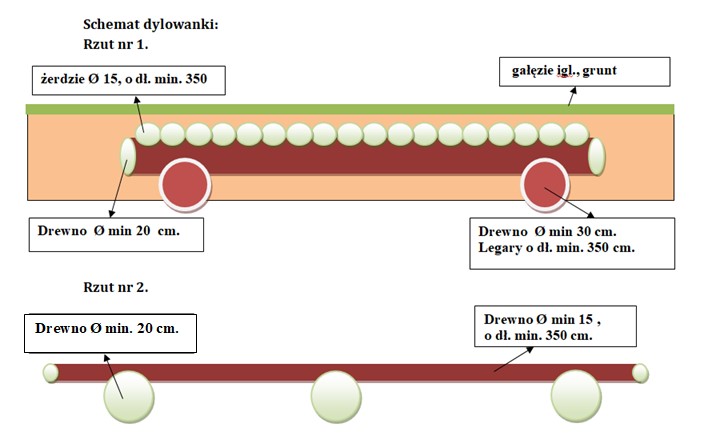 Procedura odbioru: Odbiór prac nastąpi poprzez: zweryfikowanie prawidłowości ich wykonania z opisem czynności i zleceniem, dokonanie pomiaru długości wykonanego szlaku operacyjnego, wykonania dylowanki na szlaku operacyjnym lub jego naprawionego odcinka (np. przy pomocy: dalmierza, taśmy mierniczej, GPS, itp), sprawdzeniu podlegać będzie w szczególności: zgodność z przyjętą technologią wykonania szlaku lub dylowanki na szlaku operacyjnym. (rozliczenie z dokładnością do 1 metra) Dział II – ZAGOSPODAROWANIE LASU  Melioracje agrotechniczne Melioracje agrotechniczne to ogół czynności, wykonywanych ręcznie lub (i) mechanicznie, mających na celu stworzenie optymalnych warunków dla wprowadzenia nowego pokolenia lasu, a niedotyczących przygotowania gleby. Melioracje agrotechniczne w rozumieniu niniejszej  SWZ to czynności sprowadzające się do oczyszczenia powierzchni przewidzianej do odnowienia ze zbędnej roślinności (krzewów, krzewinek itp.) oraz pozostałości po pozyskanym na tej powierzchni surowcu drzewnym. Do melioracji agrotechnicznych zalicza się w szczególności usunięcie podszytu (na etapie realizacji cięć rębnych) z powierzchni przeznaczonej do odnowienia. Sposób i efekt wykonania melioracji nie może powodować utrudnień w wykonaniu przygotowania gleby. Prace ręczne lub przy użyciu narzędzi mechanicznych Standard technologii prac obejmuje: oczyszczanie zrębów, gruntów porolnych, halizn i płazowin ze zbędnych podrostów, odrośli, krzewów i krzewinek  poprzez wycinanie, wynoszenie wyciętego materiału na odległość do 25 m lub spychanie. Uwagi: wycięty materiał powinien zostać wyniesiony we wskazane w zleceniu miejsce, w sposób niepowodujący utrudnień w realizacji czynności gospodarczych, przejezdności i drożności szlaków komunikacyjnych, cieków wodnych oraz niestwarzający innych zagrożeń (w szczególności dotyczących pożaru). Zamiast wynoszenia wyciętego materiału, dopuszcza się ułożenie w pryzmach lub pasach. W przypadku zastosowania czynności PORZB>100 wycięty materiał pozostawia się na miejscu bez wynoszenia i układania. Na powierzchni objętej czynnością PORZ>100 lub PORZB>100 nie stosuje się czynności nr 19-24Procedura odbioru: Odbio r prac nastąpi poprzez: zweryfikowanie prawidłowos ci ich wykonania z opisem czynnos ci i zleceniem, dokonanie pomiaru powierzchni wykonanego zabiegu (np. przy pomocy: dalmierza, tas my mierniczej, GPS, itp). Zlecona powierzchnia powinna być pomniejszona o istniejące w wydzieleniu takie elementy jak: drogi, kępy drzewostanu nie objęte zabiegiem, bagna itp. Stopień pokrycia odnosi się do powierzchni zredukowanej, określonej szczegółowo w zleceniu. Powierzchnia zredukowana określana jest w następujący sposób: przykładowa 1 ha powierzchnia do odnowienia wymagająca oczyszczenia jedynie na fragmentach (mająca pokrycie krzewami, krzewinkami itp. 20%) będzie traktowana, jako 0,20 ha powierzchnia z pokryciem 100%. (rozliczenie z dokładnością do dwóch miejsc po przecinku) Prace ręczne lub przy użyciu narzędzi mechanicznych Standard technologii prac obejmuje: budowę płotów, zapór wraz z doniesieniem uprzednio przygotowanego materiału, poziomowanie miejsc sadzenia, nawożenie gleby w formie podsypki,  doniesienie nasion, siew łubinu wraz ze spulchnieniem i przykryciem nasion po siewie. Procedura odbioru: Odbiór prac nastąpi poprzez: zweryfikowanie prawidłowości ich wykonania z opisem czynności i zleceniem, dokonanie pomiaru powierzchni wykonanego zabiegu (np. przy pomocy: dalmierza, taśmy mierniczej, GPS, itp). Zlecona powierzchnia powinna być pomniejszona o istniejące w wydzieleniu takie elementy jak: drogi, kępy drzewostanu nie objęte zabiegiem, bagna itp. (rozliczenie z dokładnością do dwóch miejsc po przecinku) Prace wykonywane urządzeniami zawieszanymi na ciągnikach Standard technologii prac obejmuje: zawieszenie lub podczepienie sprzętu,  rozdrabnianie bez mieszania lub z mieszaniem z glebą, w sposób umożliwiający wykonanie prac z zakresu odnowienia lasu, oczyszczenie sprzętu i jego odstawienie, oznakowanie pozycji przy pomocy tablic ostrzegawczych Procedura odbioru: Odbio r prac nastąpi poprzez: zweryfikowanie prawidłowos ci ich wykonania z opisem czynnos ci i zleceniem, dokonanie pomiaru powierzchni wykonanego zabiegu (np. przy pomocy: dalmierza, tas my mierniczej, GPS, itp). Zlecona powierzchnia powinna być pomniejszona o istniejące w wydzieleniu takie elementy jak: drogi, kępy drzewostanu nie objęte zabiegiem, bagna itp. (rozliczenie z dokładnos cią do dwo ch miejsc po przecinku) Wycinanie podszytów i podrostów w cięciach rębnych Standard technologii prac obejmuje: wycinanie podszytów i podrostów w cięciach rębnych, znoszenie i układanie w stosy niewymiarowe z pozostawieniem na powierzchni. Uwagi: Sprzęt i narzędzia niezbędne do wykonania zabiegu zapewnia Wykonawca. Na powierzchni objętej ww. czynnościami nie stosuje się czynności nr 11,12 Procedura odbioru: Odbio r prac nastąpi poprzez: zweryfikowanie prawidłowos ci ich wykonania z opisem czynnos ci i zleceniem, dokonanie pomiaru powierzchni wykonanego zabiegu (np. przy pomocy: dalmierza, tas my mierniczej, GPS, itp). Zlecona powierzchnia powinna być pomniejszona o istniejące w wydzieleniu takie elementy jak: drogi, kępy drzewostanu nie objęte zabiegiem, bagna itp. (rozliczenie z dokładnos cią do dwo ch miejsc po przecinku) Wycinanie podszytów i podrostów w cięciach rębnych bez znoszenia Standard technologii prac obejmuje: wycinanie podszytów i podrostów w cięciach rębnych z pozostawieniem na powierzchni, bez znoszenia i układania w stosy. Uwagi: szczegółowa technologia i zakres prac zostaną określone przed rozpoczęciem zabiegu w zleceniu. sprzęt, narzędzia zapewnia Wykonawca.  na powierzchni objętej ww. czynnościami nie stosuje się czynności nr 11-12 Procedura odbioru: Odbiór prac nastąpi poprzez: zweryfikowanie prawidłowości ich wykonania z opisem czynności i zleceniem, dokonanie pomiaru powierzchni wykonanego zabiegu (np. przy pomocy: dalmierza, taśmy mierniczej, GPS, itp). Zlecona powierzchnia powinna być pomniejszona o istniejące w wydzieleniu takie elementy jak: drogi, kępy drzewostanu nie objęte zabiegiem, bagna itp. (rozliczenie z dokładnością do dwóch miejsc po przecinku) Wyniesienie wyciętych podszytów Standard technologii prac obejmuje: wyniesienie wyciętych podszytów i podrostów poza działkę roboczą z pozostawieniem do rozdrobnienia, zrębkowania, lub naturalnego rozkładu Uwagi: sprzęt i narzędzia niezbędne do wykonania zabiegu zapewnia Wykonawca. - 	na powierzchni objętej ww. czynnościami nie stosuje się czynności nr 11,12  Procedura odbioru: Odbio r prac nastąpi poprzez: zweryfikowanie prawidłowos ci ich wykonania z opisem czynnos ci i zleceniem, dokonanie pomiaru powierzchni wykonanego zabiegu (np. przy pomocy: dalmierza, tas my mierniczej, GPS, itp). Zlecona powierzchnia powinna być pomniejszona o istniejące w wydzieleniu takie elementy jak: drogi, kępy drzewostanu nie objęte zabiegiem, bagna itp. (rozliczenie z dokładnos cią do dwo ch miejsc po przecinku) Standard technologii prac obejmuje: oczyszczenie powierzchni po cięciach rębnych z tzw. pozostałości drzewnych, tj. części po usuniętych drzewach (nie będących uprzednio warstwą podrostu i podszytu), które po należycie zrealizowanym pozyskaniu i zrywce nie znalazły się w zaewidencjonowanej miąższości surowca drzewnego w ramach użytkowania danego pododdziału,       znoszenie i układanie pozostałości do rozdrabniania, Uwagi: Sprzęt i narzędzia niezbędne do wykonania zabiegu zapewnia Wykonawca. Procedura odbioru: Odbiór prac nastąpi poprzez zweryfikowanie prawidłowości ich wykonania z opisem czynności i zleceniem oraz określenie ilości metrów przestrzennych pozostałości drzewnych. Ze względu na pracochłonność i brak standardów dotyczących układania stosów z pozostałości pozrębowych ilość M3P zostanie określona pośrednio, tj. będzie wynikała z następujących założeń: ilość pozostałości drzewnych jest ściśle skorelowana z pozyskaną grubizną na danej powierzchni zrębowej; pozostałości pozrębowe to przede wszystkim drewno małowymiarowe oraz chrust; na potrzeby rozliczeń zamawiającego z wykonawcą, udział pozostałości drzewnych, oparty na udziale drewna małowymiarowego (M) w stosunku do drewna wielkowymiarowego i średniowymiarowego (W+S), ustala się na 5; dla celów określenia M3P na podstawie M3 stosuje się przelicznik zamienny M3 bez kory na M3P w korze równy 4. tak określoną masę M3P pozostałości drzewnych pomniejsza się o ilość M3P pozyskanej i sprzedanej drobnicy (z użytkowanego drzewostanu, za wyjątkiem pochodzącej z wyciętych podszytów i podrostów) i – jeśli wartość jest większa od zera - przyjmuje jako podstawę do rozliczeń. (rozliczenie z dokładnością do dwóch miejsc po przecinku) Standard technologii prac obejmuje: przygotowanie cieczy roboczej według wskazań na etykiecie środka chemicznego oraz wskazań zamawiającego wraz z dostarczeniem jej na powierzchnię poddawaną zabiegowi. oprysk powierzchni środkiem chemicznym, opryskiwaczem plecakowym lub opryskiwaczem ciągnikowym, Uwagi: sprzęt i narzędzia niezbędne do wykonania zabiegu zapewnia Wykonawca. środek chemiczny i wodę zapewnia Zamawiający.  miejsce odbioru środka chemicznego – km 15, miejsce zwrotu opakowań po środku chemicznym – km 15 punkt poboru wody – do 5 kmProcedura odbioru: Odbio r prac nastąpi poprzez: zweryfikowanie prawidłowos ci ich wykonania z opisem czynnos ci i zleceniem, dokonanie pomiaru powierzchni wykonanego zabiegu (np. przy pomocy: dalmierza, tas my mierniczej, GPS, itp). Zlecona powierzchnia powinna być pomniejszona o istniejące w wydzieleniu takie elementy jak: drogi, kępy drzewostanu nie objęte zabiegiem, bagna itp. (rozliczenie z dokładnos cią do dwo ch miejsc po przecinku) Standard technologii prac obejmuje: mechaniczne wywożenie pozostałości drzewnych (ciągnikiem) we wskazane w zleceniu, bezpośrednio sąsiadujące z powierzchnią miejsce, w sposób niepowodujący utrudnień w realizacji czynności gospodarczych, przejezdności i drożności szlaków komunikacyjnych, cieków wodnych oraz niestwarzający innych zagrożeń (w szczególności dotyczących pożaru) załadunek i rozładunek materiału. Uwagi: sprzęt i narzędzia niezbędne do wykonania zabiegu zapewnia Wykonawca. Procedura odbioru: Odbiór prac nastąpi poprzez zweryfikowanie prawidłowości ich wykonania z opisem czynności i zleceniem oraz określenie ilości metrów przestrzennych pozostałości drzewnych. Ze względu na pracochłonność i brak standardów dotyczących układania stosów z pozostałości drzewnych ilość M3P zostanie określona pośrednio, tj. będzie wynikała z następujących założeń: ilość pozostałości drzewnych jest ściśle skorelowana z pozyskaną grubizną na danej powierzchni zrębowej; pozostałości drzewne to przede wszystkim drewno małowymiarowe oraz chrust; na potrzeby rozliczeń zamawiającego z wykonawcą, udział pozostałości drzewnych, oparty na udziale drewna małowymiarowego (M) w stosunku do drewna wielkowymiarowego i średniowymiarowego (W+S), ustala się na 5; od tak określonej masy m3 pozostałości drzewnych odejmuje się masę m3 pozyskanej i sprzedanej drobnicy (z użytkowanego drzewostanu, za wyjątkiem pochodzącej z wyciętych podszytów i podrostów) i – jeśli wartość jest większa od zera - przyjmuje jako podstawę do rozliczeń; dla celów określenia M3P na podstawie M3 stosuje się przelicznik zamienny M3 bez kory na M3P w korze równy 4.  (rozliczenie z dokładnością do dwóch miejsc po przecinku) Standard technologii prac obejmuje:  zawieszenie lub podczepienie sprzętu oraz regulacja,  spychanie karp i innych drzew na wskazane miejsce,  oczyszczenie sprzętu i jego odstawienie. Uwagi: sprzęt i narzędzia niezbędne do wykonania zabiegu zapewnia Wykonawca. Procedura odbioru: Odbio r prac nastąpi poprzez: zweryfikowanie prawidłowos ci ich wykonania z opisem czynnos ci i zleceniem, dokonanie pomiaru powierzchni wykonanego zabiegu (np. przy pomocy: dalmierza, tas my mierniczej, GPS, itp). Zlecona powierzchnia powinna być pomniejszona o istniejące w wydzieleniu takie elementy jak: drogi, kępy drzewostanu nie objęte zabiegiem, bagna itp. (rozliczenie z dokładnos cią do dwo ch miejsc po przecinku) Standard technologii prac obejmuje: dojazd do powierzchni,  karczowanie (wykopanie i usunięcie systemu korzeniowego wraz z pniakiem, zasypanie powstałego wykopu ziemią i wywóz na wskazane miejsce),   oczyszczenie sprzętu i jego odstawienie. Uwagi: przy ustalaniu liczby pniaków na ha, pniaków o średnicy do 15 cm nie uwzględnia się. Do pniaków z przecinaniem zalicza się powierzchnie, na których ponad 30% pniaków wymaga przecinania. sprzęt i narzędzia niezbędne do wykonania zabiegu zapewnia Wykonawca. Procedura odbioru: Odbio r prac nastąpi poprzez: zweryfikowanie prawidłowos ci ich wykonania z opisem czynnos ci i zleceniem, dokonanie pomiaru powierzchni wykonanego zabiegu (np. przy pomocy: dalmierza, tas my mierniczej, GPS, itp). Zlecona powierzchnia powinna być pomniejszona o istniejące w wydzieleniu takie elementy jak: drogi, kępy drzewostanu nie objęte zabiegiem, bagna itp. (rozliczenie z dokładnos cią do dwo ch miejsc po przecinku) Standard technologii prac obejmuje: zawieszenie lub podczepienie sprzętu,  spychanie, orka, włókowanie, wałowanie lub niwelowanie terenu,  oczyszczenie sprzętu i jego odstawienie. Uwagi: sprzęt i narzędzia niezbędne do wykonania zabiegu zapewnia Wykonawca. Procedura odbioru: Odbio r prac nastąpi poprzez: zweryfikowanie prawidłowos ci ich wykonania z opisem czynnos ci i zleceniem, dokonanie pomiaru powierzchni wykonanego zabiegu (np. przy pomocy: dalmierza, tas my mierniczej, GPS, itp). Zlecona powierzchnia powinna być pomniejszona o istniejące w wydzieleniu takie elementy jak: drogi, kępy drzewostanu nie objęte zabiegiem, bagna itp. (rozliczenie z dokładnos cią do dwo ch miejsc po przecinku) Standard technologii prac obejmuje:  zaczepianie drzewa, obalanie drzew z korzeniami oraz ich usunięcie poza powierzchnię. Uwagi: sprzęt i narzędzia niezbędne do wykonania zabiegu zapewnia Wykonawca. Procedura odbioru: Odbio r prac nastąpi poprzez: zweryfikowanie prawidłowos ci ich wykonania z opisem czynnos ci i zleceniem, dokonanie pomiaru powierzchni wykonanego zabiegu (np. przy pomocy: dalmierza, tas my mierniczej, GPS, itp). Zlecona powierzchnia powinna być pomniejszona o istniejące w wydzieleniu takie elementy jak: drogi, kępy drzewostanu nie objęte zabiegiem, bagna itp. (rozliczenie z dokładnos cią do dwo ch miejsc po przecinku) Standard technologii prac obejmuje:  mechaniczny załadunek, zwożenie oraz składanie w pryzmach pozostałości drzewnych we wskazane przez Zamawiającego miejsce lub miejsca, które zostaną określone w zleceniu.  Uwagi: prace wykonywane będą na powierzchniach pozrębowych przy użyciu ciągnika z przyczepą samozaładowczą lub forwardera. Pozostałości drzewne są równomiernie rozrzucone po całej powierzchni lub ułożone w nieregularne wały przygotowane w trakcie prac pozyskaniowych. Układa się je w pryzmy usytuowane wzdłuż dróg wywozowych, na powierzchni zrębu lub w jego sąsiedztwie, w sposób umożliwiający swobodne zrębkowanie przez nabywcę tego sortymentu, odległość pryzmy od drogi wywozowej powinna wynosić około 4 mb, co umożliwi ustawienie rębaka pomiędzy składowanymi pozostałościami drzewnymi i pojazdem transportującym zrębki na drodze wywozowej, dokładność uprzątnięcia pozostałości z powierzchni zrębowych musi zapewnić możliwość swobodnego przygotowania gleby pod odnowienia przy użyciu sprzętu stosowanego w nadleśnictwie, sprzęt i narzędzia niezbędne do wykonania zabiegu zapewnia Wykonawca. Procedura odbioru: Odbio r prac nastąpi poprzez: zweryfikowanie prawidłowos ci ich wykonania z opisem czynnos ci i zleceniem, dokonanie pomiaru powierzchni wykonanego zabiegu (np. przy pomocy: dalmierza, tas my mierniczej, GPS, itp). Zlecona powierzchnia powinna być pomniejszona o istniejące w wydzieleniu takie elementy jak: drogi, kępy drzewostanu nie objęte zabiegiem, bagna itp. (rozliczenie z dokładnos cią do dwo ch miejsc po przecinku) Oczyszczanie powierzchni leśnych z gałęzi i innych pozostałości drzewnych Standard technologii prac obejmuje:  oczyszczenie powierzchni po cięciach rębnych (lub innych), przy użyciu zgrabiarki, z gałęzi i innych pozostałości drzewnych, tj. części po usuniętych drzewach, które po należycie zrealizowanym pozyskaniu i zrywce nie znalazły się w zaewidencjonowanej miąższości surowca drzewnego w ramach użytkowania danego pododdziału; Uwagi: Sprzęt, narzędzia zapewnia:  Wykonawca: 	100%(wymienic ) Zamawiający: 	…………………………………………………………………………………………..……………….. (wymienic ) Procedura odbioru: Odbiór prac nastąpi poprzez zweryfikowanie prawidłowości ich wykonania z opisem czynności i zleceniem, dokonanie pomiaru powierzchni wykonanego zabiegu (np. przy pomocy: dalmierza, taśmy mierniczej, GPS, itp). Zlecona powierzchnia powinna być pomniejszona o istniejące w wydzieleniu takie elementy jak: drogi, kępy drzewostanu nie objęte zabiegiem, bagna itp. (rozliczenie z dokładnością do dwóch miejsc po przecinku) Ręczne przygotowanie gleby Standard technologii prac obejmuje: ręczne zdarcie pokrywy gleby pasami (szerokość>= 40 cm),  przy pomocy np. motyki lub szpadla do gleby mineralnej,  ręczne usunięcie chwastów i wytrząśnięcie próchnicy ze zdartej pokrywy gleby, poprawianie wyoranych bruzd i (lub) pasów w miejscach niedooranych lub z nieodłożoną bruzdą. Uwagi: dla pasów odległość pomiędzy środkami powinna wynosić 1,5 m (+/- 10%), - 	sprzęt i narzędzia niezbędne do wykonania zabiegu zapewnia Wykonawca. Procedura odbioru: odbiór prac nastąpi poprzez zweryfikowanie prawidłowości ich wykonania z opisem czynności i zleceniem i określeniem długości pasów na podstawie pomiaru powierzchni wykonanego zabiegu (np. przy pomocy: dalmierza, taśmy mierniczej, GPS, itp.). Przyjmuje się, że na 1 HA, gdzie odległość pomiędzy pasami wynosi ok. 1,5 m (+/-10 %) jest  6666 mb (metrów) pasów. Pomiar odległości pomiędzy pasami zostanie dokonany minimum w 5 (reprezentatywnych) miejscach na każdy zlecony do przygotowania hektar, poprzez określenie średniej odległości pomiędzy jedenastoma (11) sąsiadującymi ze sobą pasami. Średnia odległość między pasami w danej próbie to 1/10 mierzonej prostopadle do przebiegu pasów odległości między osiami pasów 1. i 11. Odległością porównywaną z zakładaną jest średnia z wszystkich prób (np. z 12 prób wykonanych na 4 HA powierzchni).  sprawdzenie szerokości pasów zostanie wykonane miarą prostopadle do osi pasa w ilości min. 5 pomiarów na każdy hektar. Dopuszcza się tolerancję +/- 10%.  (rozliczenie z dokładnością do dwóch miejsc po przecinku) Standard technologii prac obejmuje: przygotowanie sprzężaju i narzędzi do pracy, zdarcie pokrywy gleby pasami (szerokość>= 40 cm),  wraz z poprawieniem pasów,   oczyszczenie narzędzi oraz drobne naprawy sprzętu.  Uwagi: dla pasów odległość pomiędzy środkami powinna wynosić 1,5 m (+/- 10%) – nie dotyczy pasów wykonywanych pod okapem drzewostanu. sprzęt i narzędzia niezbędne do wykonania zabiegu zapewnia Wykonawca. Procedura odbioru: odbiór prac nastąpi poprzez zweryfikowanie prawidłowości ich wykonania z opisem czynności i zleceniem i określeniem długości pasów na podstawie pomiaru powierzchni wykonanego zabiegu (np. przy pomocy: dalmierza, taśmy mierniczej, GPS, itp.). Przyjmuje się, że na 1 HA, gdzie odległość pomiędzy pasami wynosi ok. 1,5 m jest  6666 m (metrów) pasów. Pomiar odległości pomiędzy pasami zostanie dokonany minimum w 5(reprezentatywnych) miejscach na każdy zlecony do przygotowania hektar, poprzez określenie średniej odległości pomiędzy jedenastoma (11) sąsiadującymi ze sobą pasami. Średnia odległość między pasami w danej próbie to 1/10 mierzonej prostopadle do przebiegu pasów odległości między osiami pasów 1. i 11. Odległością porównywaną z zakładaną jest średnia z wszystkich prób (np. z 12 prób wykonanych na 4 HA powierzchni).  sprawdzenie szerokości pasów zostanie wykonane miarą prostopadle do osi pasa w ilości min. 5 pomiarów na każdy hektar.  (rozliczenie z dokładnością do dwóch miejsc po przecinku) Standard technologii obejmuje: ręczne zdarcie pokrywy gleby na talerzach (40 cm x40 cm lub 60 cmx60 cm), na placówkach (o średnicy 1,20 m) oraz talerzach pod okapem drzewostanu (40 cmx40 cm ) np. przy pomocy motyki lub szpadla do gleby mineralnej, w więźbie (odległości pomiędzy środkami sąsiednich talerzy, placówek) lub ich ilości określonej w zleceniu. ręczne usunięcie chwastów i wytrząśnięcie próchnicy ze zdartej pokrywy gleby.  Uwagi: sprzęt i narzędzia niezbędne do wykonania zabiegu zapewnia Wykonawca. Procedura odbioru: odbiór prac nastąpi poprzez zweryfikowanie prawidłowości ich wykonania z opisem czynności i zleceniem oraz określenie ilości wykonanych talerzy, placówek, poprzez ich policzenie na powierzchniach próbnych nie mniejszych niż 2 ary na każdy rozpoczęty HA i odniesienie tej ilości do całej powierzchni, na której wykonywano przygotowanie gleby w talerze lub placówki. Oznaczenie powierzchni próbnych – na żądanie stron. Dopuszcza się tolerancję +/- 10% w ilości wykonanych talerzy i placówek w stosunku do ilości podanej w zleceniu (nie dotyczy sytuacji, w których różnica ilości wynika z braku możliwości wykonania z przyczyn obiektywnych np. lokalizacja pniaków, lokalne zabagnienia itp.) Na podstawie pomiaru wykonanego na powierzchniach próbnych określana jest również więźba wykonanych talerzy i placówek. Dopuszcza się tolerancję +/- 10% w wykonaniu w stosunku do więźby podanej w zleceniu (nie dotyczy sytuacji, w których nieregularność wynika z braku możliwości jej utrzymania z przyczyn obiektywnych np. pniaki, zabagnienia itp.) (rozliczenie z dokładnością do dwóch miejsc po przecinku) Standard technologii prac obejmuje:  przekopanie i spulchnienie gleby na pasach  w miejscu sadzenia na głębokość minimum 25 cm; w warunkach górskich minimum 15 cm.  Uwagi: sprzęt i narzędzia niezbędne do wykonania zabiegu zapewnia Wykonawca. Procedura odbioru: odbiór prac nastąpi poprzez zweryfikowanie prawidłowości ich wykonania z opisem czynności i zleceniem oraz określeniem długości pasów na podstawie pomiaru powierzchni wykonanego zabiegu (np. przy pomocy: dalmierza, taśmy mierniczej, GPS, itp). Przyjmuje się, że na 1 HA, gdzie odległość pomiędzy pasami wynosi 1,5 m (+/- 10%) jest 6667 mb (metrów bieżących) wykonanych pasów. W celu ustalenia odległości pomiędzy pasami zgodnie z powyższym założeniem należy dokonać pomiaru w minimum 3 (reprezentatywnych) miejscach na każdy zlecony do przygotowania hektar. Pomiar polegać będzie na określeniu średniej odległości pomiędzy jedenastoma (11) sąsiadującymi ze sobą pasami. Średnia odległość między pasami w danej próbie to 1/10 mierzonej prostopadle do przebiegu pasów odległości między osiami pasa 1 i 11 Odległością porównywaną z zakładaną jest średnia z wszystkich prób (np. z 12 prób wykonanych na 4 ha powierzchni). głębokość przekopania i spulchnienia zostanie zweryfikowana w sposób jednoznacznie potwierdzający jakość wykonanych prac, poprzez wciskanie w pasy odpowiedniej długości palika (pręta) o średnicy nie wpływającej na jakość pomiaru. (rozliczenie z dokładnością do dwóch miejsc po przecinku) Standard technologii prac obejmuje:  przekopanie i spulchnienie gleby na talerzach, placówkach na głębokość minimum 25 cm w warunkach górskich minimum 15 cm.  Uwagi: przekopanie gleby w talerzach dotyczy powierzchni minimum 30x30 cm w środku talerza, przekopanie na placówkach o średnicy 1,2 m dotyczy powierzchni całej placówki. sprzęt i narzędzia niezbędne do wykonania zabiegu zapewnia Wykonawca. Procedura odbioru: odbiór prac nastąpi poprzez zweryfikowanie prawidłowości ich wykonania z opisem czynności i zleceniem oraz określenie ilości przekopanych talerzy, placówek, poprzez ich policzenie na powierzchniach próbnych nie mniejszych niż 2 ary na każdy rozpoczęty HA i odniesienie tej ilości do całej powierzchni, na której wykonywano przygotowanie gleby w talerze lub placówki. Oznaczenie powierzchni próbnych – na żądanie stron. Dopuszcza się tolerancję +/- 10% w ilości przekopanych talerzy i placówek w stosunku do ilości podanej w zleceniu (nie dotyczy sytuacji, w których różnica ilości wynika z braku możliwości wykonania z przyczyn obiektywnych np. lokalizacja pniaków, lokalne zabagnienia itp.). Głębokość przekopania zostanie zweryfikowana w sposób jednoznacznie potwierdzający jakość wykonanych prac, poprzez wciskanie w talerze lub placówki odpowiedniej długości palika (pręta) o średnicy nie wpływającej na jakość pomiaru. (rozliczenie z dokładnością do dwóch miejsc po przecinku) Standard technologii prac obejmuje: zdarcie i odłożenie pokrywy gleby,  doniesienie ziemi lub substratu,   usypanie i formowanie kopczyków o wymiarach nie mniejszych niż 40x40x30 cm lub nie mniejszych niż 60x60x40 cm w więźbie (odległości pomiędzy środkami sąsiednich kopczyków) lub ich ilości określonej w zleceniu.  Uwagi: sprzęt i narzędzia niezbędne do wykonania zabiegu zapewnia Wykonawca, kopczyki zostaną wykonane z miejscowej gleby lub dowiezionej z miejsca wskazanego przez Zamawiającego. Dowóz gleby stanowi wówczas oddzielną czynność GODZ GLE. Procedura odbioru: odbiór prac nastąpi poprzez zweryfikowanie prawidłowości ich wykonania z opisem czynności i zleceniem oraz określenie ilości wykonanych kopczyków, poprzez ich policzenie na powierzchniach próbnych nie mniejszych niż 2 ary na każdy rozpoczęty HA i odniesienie tej ilości do całej powierzchni, na której wykonywano przygotowanie gleby. Oznaczenie powierzchni próbnych – na żądanie stron. Dopuszcza się tolerancję +/- 10% w ilości wykonanych kopczyków w stosunku do ilości podanej w zleceniu (nie dotyczy sytuacji, w których różnica ilości wynika z braku możliwości wykonania z przyczyn obiektywnych np. lokalizacja pniaków, lokalne zabagnienia itp.) Na podstawie pomiaru wykonanego na powierzchniach próbnych określana jest również więźba wykonanych kopczyków. Dopuszcza się tolerancję +/- 10% w wykonaniu w stosunku do więźby podanej w zleceniu (nie dotyczy sytuacji, w których nieregularność wynika z braku możliwości jej utrzymania z przyczyn obiektywnych np. pniaki, zabagnienia itp.) (rozliczenie z dokładnością do dwóch miejsc po przecinku) Standard technologii prac obejmuje: zdarcie i odłożenie pokrywy gleby,  podwyższenie  placówki o około 0,4 m  wraz z doniesieniem lub wykorzystaniem (wykopaniem) miejscowej gleby (górna powierzchnia placówki powinna być równoległa w stosunku do otaczającego ją gruntu).  Uwagi: średnica placówki powinna wynosić minimum 1,2 m lub minimum 2 m, sprzęt i narzędzia niezbędne do wykonania zabiegu zapewnia Wykonawca, placówki zostaną wykonane z miejscowej gleby lub dowiezionej. Dowóz gleby stanowi wówczas oddzielną czynność GODZ GLE. Procedura odbioru: odbiór prac nastąpi poprzez zweryfikowanie prawidłowości ich wykonania z opisem czynności i zleceniem i policzenie placówek na powierzchniach do 1 HA, a na powierzchniach powyżej 1 ha określenie ilości na podstawie zmierzonej powierzchni i więźby określonej na podstawie reprezentatywnej/reprezentatywnych powierzchni próbnej/próbnych. Pomiar więźby należy dokonać dla 10% placówek. Jako punkt odniesienia przy pomiarze więźby należy przyjąć środek placówki. Dopuszcza się tolerancję +/- 10% w wykonaniu w stosunku do więźby podanej w zleceniu (nie dotyczy sytuacji, w których nieregularność wynika z braku możliwości jej utrzymania z przyczyn obiektywnych np. lokalizacja pni, lokalne zabagnienia itp.). (rozliczenie z dokładnością do 1 sztuki) Standard technologii prac obejmuje:  usunięcie gałęzi z 3, 5 lub 6-metrowej odziomkowej części drzew dorodnych dębów, buka, jesionu, świerka, sosny, modrzewia lub daglezji,   ewentualne zebranie i usunięcie ściętych gałęzi.  Uwagi: sprzęt i narzędzia niezbędne do wykonania zabiegu zapewnia Wykonawca. Procedura odbioru: odbiór prac nastąpi poprzez zweryfikowanie prawidłowości ich wykonania z opisem czynności i zleceniem oraz określenie ilości podkrzesanych drzew poprzez ich policzenie na powierzchniach próbnych nie mniejszych niż 2 ary na każdy rozpoczęty HA i odniesienie tej ilości do całej powierzchni, na której wykonywano podkrzesywanie. Oznaczenie powierzchni próbnych – na żądanie stron. Dopuszcza się tolerancję +/- 10% w ilości podkrzesanych drzew w stosunku do ilości podanej w zleceniu (nie dotyczy sytuacji, w których różnica ilości wynika z braku możliwości wykonania z przyczyn obiektywnych np. brak drzew dorodnych).  (rozliczenie z dokładnością do dwóch miejsc po przecinku) Standard technologii prac obejmuje: usunięcie zbędnych odgałęzień,  zabezpieczenie przed infekcją preparatami miejsc po odciętych gałęziach,  ewentualne zebranie i usunięcie ściętych gałęzi, Uwagi: sprzęt i narzędzia i preparat niezbędne do wykonania zabiegu zapewnia Wykonawca. Procedura odbioru: odbiór prac nastąpi poprzez zweryfikowanie prawidłowości ich wykonania z opisem czynności i zleceniem oraz określenie ilości podkrzesanych drzew poprzez ich policzenie na powierzchniach próbnych nie mniejszych niż 2 ary na każdy rozpoczęty HA i odniesienie tej ilości do całej powierzchni, na której wykonywano podkrzesywanie. Oznaczenie powierzchni próbnych – na żądanie stron. Dopuszcza się tolerancję +/- 10% w ilości podkrzesanych drzew w stosunku do ilości podanej w zleceniu (nie dotyczy sytuacji, w których różnica ilości wynika z braku możliwości wykonania z przyczyn obiektywnych np. brak drzew).  (rozliczenie z dokładnością do dwóch miejsc po przecinku) Standard technologii prac obejmuje: zdarcie i odłożenie pokrywy gleby,  wykopanie gleby oraz jej rozłożenie i uformowanie rabatowałka  np. przy pomocy szpadla.  Uwagi: wysokość rabatowałka minimum 30 cm, szerokość u podstawy minimum 70 cm.  odległość pomiędzy środkami rabatowałków powinna wynosić około 150 cm (+/- 20%). sprzęt i narzędzia niezbędne do wykonania zabiegu zapewnia Wykonawca. rabatowałki zostaną wykonane z miejscowej gleby. Procedura odbioru: odbiór prac nastąpi poprzez zweryfikowanie prawidłowości ich wykonania z opisem czynności i zleceniem i określeniem długości rabatowałków na podstawie pomiaru powierzchni wykonanego zabiegu (np. przy pomocy: dalmierza, taśmy mierniczej, GPS, itp). Przyjmuje się, że na 1 HA, gdzie odległość pomiędzy środkami rabatowałków wynosi ok. 150 cm (+/-20 %) jest  6667 m (metrów) rabatowałków. Pomiar odległości pomiędzy rabatowałkami zostanie dokonany minimum w …… (reprezentatywnych) miejscach na każdy zlecony do przygotowania hektar, poprzez określenie średniej odległości pomiędzy jedenastoma (11) sąsiadującymi ze sobą rabatowałkami. Średnia odległość między rabatowałkami w danej próbie to 1/10 mierzonej prostopadle do przebiegu rabatowałków odległości między osiami rabatowałków 1. i 11. Odległością porównywaną z zakładaną jest średnia z wszystkich prób (np. z 12 prób wykonanych na 4 HA powierzchni).  sprawdzenie szerokości rabatowałka zostanie wykonane miarą prostopadle do jego osi  w ilości min. 5 pomiarów na każdy hektar. Dopuszcza się tolerancję +/- 10%. sprawdzenie wysokości rabatowałków zostanie wykonane miarą prostopadle do podłoża w ilości min. 5 pomiarów na każdy hektar. Dopuszcza się tolerancję +/- 10%. (rozliczenie z dokładnością do dwóch miejsc po przecinku) Standard technologii prac obejmuje: zdarcie i odłożenie pokrywy gleby,  ręczne wykonanie dołków np. przy pomocy szpadla, o wymiarach 40 x 40 x 40 cm, w więźbie (odległości pomiędzy środkami sąsiednich dołków) lub ich ilości określonej w zleceniu. ręczne usunięcie chwastów i wytrząśnięcie próchnicy ze zdartej pokrywy gleby.  Uwagi: sprzęt i narzędzia niezbędne do wykonania zabiegu zapewnia Wykonawca. Procedura odbioru:  odbiór prac nastąpi poprzez zweryfikowanie prawidłowości ich wykonania z opisem czynności i zleceniem oraz określenie ilości wykonanych dołków poprzez ich policzenie na powierzchniach próbnych nie mniejszych niż 2 ary na każdy rozpoczęty HA i odniesienie tej ilości do całej powierzchni, na której wykonywano przygotowanie gleby w dołki. Oznaczenie powierzchni próbnych – na żądanie stron. Dopuszcza się tolerancję +/- 10% w ilości wykonanych dołków w stosunku do ilości podanej w zleceniu (nie dotyczy sytuacji, w których różnica ilości wynika z braku możliwości wykonania z przyczyn obiektywnych np. lokalizacja pniaków, lokalne zabagnienia itp.) Na podstawie pomiaru wykonanego na powierzchniach próbnych określana jest również więźba wykonanych dołków. Dopuszcza się tolerancję +/- 10% w wykonaniu w stosunku do więźby podanej w zleceniu (nie dotyczy sytuacji, w których nieregularność wynika z braku możliwości jej utrzymania z przyczyn obiektywnych np. pniaki, zabagnienia itp.)  (rozliczenie z dokładnością do dwóch miejsc po przecinku) Standard technologii prac obejmuje: wyznaczenie miejsca wykopu,  zdjęcie pokrywy i odłożenie wybranego gruntu,  wyrównanie skarpy i dna wykopu z uformowaniem bezpiecznego zejścia.  Uwagi: metoda i zakres prac zostaną określone przed ich rozpoczęciem w zleceniu, - 	sprzęt i narzędzia niezbędne do wykonania prac zapewnia Wykonawca. Procedura odbioru: odbiór prac nastąpi poprzez zweryfikowanie prawidłowości ich wykonania z opisem czynności i zleceniem i dokonanie pomiaru objętości wykonanego wykopu (np. przy pomocy: taśmy mierniczej, dalmierza, itp.). (rozliczenie z dokładnością do dwóch miejsc po przecinku) Mechaniczne przygotowanie gleby Standard technologii prac obejmuje:  mechaniczne wyoranie bruzd o szerokości ponad 30 cm pługiem dwuodkładnicowym. Uwagi: odległość pomiędzy środkami bruzd powinna wynosić  1,5 m (+/- 10%). Bruzdy powinny być możliwie płytkie i odsłaniać warstwę gleby mineralnej nie głębiej niż do około 5 cm. Powierzchnia gleby w bruzdach nie powinna tworzyć nadmiernych zagłębień.  szczegółowe wskazanie kierunku przebiegu bruzd, pasów przekazuje Zamawiający podczas wprowadzenia Wykonawcy na powierzchnię.  sprzęt i narzędzia niezbędne do wykonania zabiegu zapewnia Wykonawca. Procedura odbioru: odbiór prac nastąpi poprzez zweryfikowanie prawidłowości ich wykonania z opisem czynności i zleceniem i określeniem długości bruzd na podstawie pomiaru powierzchni wykonanego zabiegu (np. przy pomocy: dalmierza, taśmy mierniczej, GPS, itp). Przyjmuje się, że na 1 HA, gdzie odległość pomiędzy bruzdami wynosi ok.  150 cm (+/-10 %) jest  6666 m (metrów) bruzdy. Pomiar odległości pomiędzy bruzdami zostanie dokonany minimum w 5 (reprezentatywnych) miejscach na każdy zlecony do przygotowania hektar, poprzez określenie średniej odległości pomiędzy jedenastoma (11) sąsiadującymi ze sobą bruzdami. Średnia odległość między bruzdami w danej próbie to 1/10 mierzonej prostopadle do przebiegu bruzd odległości między osiami bruzdy 1. i 11. Odległością porównywaną z zakładaną jest średnia z wszystkich prób (np. z 12 prób wykonanych na 4 HA powierzchni).  sprawdzenie szerokości bruzd i pasów zostanie wykonane miarą prostopadle do osi bruzdy lub pasa w ilości min. 5 pomiarów na każdy hektar. Dopuszcza się tolerancję +/- 10%. sprawdzenie głębokości bruzd zostanie wykonane miarą prostopadle do dna bruzdy, na jednej z jej ścianek bocznych, w ilości min. 3 pomiarów na każdy hektar. Dopuszcza się tolerancję +/- 10%.   	(rozliczenie z dokładnością do dwóch miejsc po przecinku) Standard technologii prac obejmuje: mechaniczne wyoranie bruzd o szerokości ponad 30 cm pługiem dwuodkładnicowym z pogłębiaczem. Uwagi: odległość pomiędzy środkami bruzd powinna wynosić 1,5 m (+/- 10%). Bruzdy powinny być możliwie płytkie i odsłaniać warstwę gleby mineralnej nie głębiej niż do około 5 cm. Powierzchnia gleby w bruzdach po spulchnieniu nie powinna tworzyć nadmiernych zagłębień.  szczegółowe wskazanie kierunku przebiegu bruzd, pasów przekazuje Zamawiający podczas wprowadzenia Wykonawcy na powierzchnię.  sprzęt i narzędzia niezbędne do wykonania zabiegu zapewnia Wykonawca. w trakcie wykonywania przygotowania gleby pług musi być zagregowany z pogłębiaczem zapewniającym spulchnienie gleby w środku bruzdy na głębokość minimum 25 cm. Procedura odbioru: odbiór prac nastąpi poprzez zweryfikowanie prawidłowości ich wykonania z opisem czynności i zleceniem i określeniem długości bruzd na podstawie pomiaru powierzchni wykonanego zabiegu (np. przy pomocy: dalmierza, taśmy mierniczej, GPS, itp). Przyjmuje się, że na 1 HA, gdzie odległość pomiędzy bruzdami wynosi ok. 150 cm (+/-10 %) jest  6660 m (metrów) bruzdy. Pomiar odległości pomiędzy bruzdami zostanie dokonany minimum w 5 (reprezentatywnych) miejscach na każdy zlecony do przygotowania hektar, poprzez określenie średniej odległości pomiędzy jedenastoma (11) sąsiadującymi ze sobą bruzdami. Średnia odległość między bruzdami w danej próbie to 1/10 mierzonej prostopadle do przebiegu bruzd odległości między osiami bruzdy 1. i 11. Odległością porównywaną z zakładaną jest średnia z wszystkich prób (np. z 12 prób wykonanych na 4 HA powierzchni).  sprawdzenie szerokości bruzd i pasów zostanie wykonane miarą prostopadle do osi bruzdy lub pasa w ilości min.  pomiarów na każdy hektar. Dopuszcza się tolerancję +/- 10%. sprawdzenie głębokości bruzd zostanie wykonane miarą prostopadle do dna bruzdy, na jednej z jej ścianek bocznych, w ilości min. 3 pomiarów na każdy hektar. Dopuszcza się tolerancję +/- 10%. głębokość spulchnienia zostanie zweryfikowana w sposób jednoznacznie potwierdzający jakość wykonanych prac, poprzez wciskanie w bruzdy odpowiedniej długości palika (pręta) o średnicy nie wpływającej na jakość pomiaru.  (rozliczenie z dokładnością do dwóch miejsc po przecinku) Standard technologii prac obejmuje:  mechaniczne wykonanie pasów przy pomocy freza leśnego  poprzez spulchnienie gleby na pasach o szerokości co najmniej 30 cm, na głębokość od 20 do 30 cm.  Uwagi: odległość pomiędzy środkami pasów powinna wynosić  1,5 m (+/- 10%), szczegółowe wskazanie kierunku przebiegu pasów Zamawiający przekazuje w zleceniu i w trakcie wprowadzania Wykonawcy na pozycję, na której wykonywany będzie zabieg, - 	sprzęt i narzędzia niezbędne do wykonania zabiegu zapewnia Wykonawca. Procedura odbioru: odbiór prac nastąpi poprzez zweryfikowanie prawidłowości ich wykonania z opisem czynności i zleceniem i określeniem długości pasów na podstawie pomiaru powierzchni wykonanego zabiegu (np. przy pomocy: dalmierza, taśmy mierniczej, GPS, itp). Przyjmuje się, że na 1 HA, gdzie odległość pomiędzy pasami wynosi ok. 1,5 m (+/-10 %) jest  6660 m (metrów) pasa. Pomiar odległości pomiędzy pasami zostanie dokonany minimum w 5 (reprezentatywnych) miejscach na każdy zlecony do przygotowania hektar, poprzez określenie średniej odległości pomiędzy  jedenastoma (11) sąsiadującymi ze sobą pasami. Średnia odległość między pasami w danej próbie to 1/10 mierzonej prostopadle do przebiegu pasów odległości między osiami pasa 1. i 11. Odległością porównywaną z zakładaną jest średnia z wszystkich prób (np. z 12 prób wykonanych na 4 HA powierzchni).  sprawdzenie szerokości pasów zostanie wykonane miarą prostopadle do osi pasa w ilości min. 5 pomiarów na każdy hektar. Dopuszcza się tolerancję +/- 10%. głębokość spulchnienia zostanie zweryfikowana w sposób jednoznacznie potwierdzający jakość wykonanych prac, poprzez wciskanie w bruzdy odpowiedniej długości palika (pręta) o średnicy nie wpływającej na jakość pomiaru. (rozliczenie z dokładnością do dwóch miejsc po przecinku) Standard technologii prac obejmuje:  specjalne przygotowanie gleby pod odnowienia naturalne (celem inicjowania bądź wzrostu ich efektywności) zarówno w nalotach, jak i na powierzchniach pozrębowych, wykonywane wałem Krokowskiego  zawieszonym na ciągniku.  Uwagi: szerokość 1,5m , długość robocza ….-., rozstaw pasów -…… szczegółowe wskazanie kierunku przebiegu pasów Zamawiający przekazuje w zleceniu i w trakcie wprowadzania Wykonawcy na pozycję, na której wykonywany będzie zabieg. sprzęt i narzędzia niezbędne do wykonania zabiegu zapewnia Wykonawca. Procedura odbioru: Odbio r prac nastąpi poprzez: zweryfikowanie prawidłowos ci ich wykonania z opisem czynnos ci i zleceniem, dokonanie pomiaru powierzchni wykonanego zabiegu (np. przy pomocy: dalmierza, tas my mierniczej, GPS, itp). Zlecona powierzchnia powinna być pomniejszona o istniejące w wydzieleniu takie elementy jak: drogi, kępy drzewostanu nie objęte zabiegiem, bagna itp. sprawdzenie szerokości pasów zostanie wykonane miarą prostopadle do osi pasa w ilości min. 5 pomiarów na każdy hektar. Dopuszcza się tolerancję +/- 10%. (rozliczenie z dokładnością do dwóch miejsc po przecinku) Standard technologii prac obejmuje:  mechaniczne wykonanie pasów przy pomocy pługa aktywnego z pogłębiaczem o szerokości bruzdy co najmniej 30 cm,  głębokość spulchnienia minimum 25 cm.  Uwagi: odległość pomiędzy środkami pasów powinna wynosić  1,5 m (+/- 10%), szczegółowe wskazanie kierunku przebiegu pasów przekazuje Zamawiający podczas wprowadzenia Wykonawcy na powierzchnię, sprzęt i narzędzia niezbędne do wykonania zabiegu zapewnia Wykonawca. Procedura odbioru: odbiór prac nastąpi poprzez zweryfikowanie prawidłowości ich wykonania z opisem czynności i zleceniem i określeniem długości pasów na podstawie pomiaru powierzchni wykonanego zabiegu (np. przy pomocy: dalmierza, taśmy mierniczej, GPS, itp). Przyjmuje się, że na 1 HA, gdzie odległość pomiędzy pasami wynosi ok. 1,5 m (+/-10 %) jest  6660 m (metrów) pasa. Pomiar odległości pomiędzy pasami zostanie dokonany minimum w 5 (reprezentatywnych) miejscach na każdy zlecony do przygotowania hektar, poprzez określenie średniej odległości pomiędzy  jedenastoma (11) sąsiadującymi ze sobą pasami. Średnia odległość między pasami w danej próbie to 1/10 mierzonej prostopadle do przebiegu pasów odległości między osiami pasa 1. i 11. Odległością porównywaną z zakładaną jest średnia z wszystkich prób (np. z 12 prób wykonanych na 4 HA powierzchni).  sprawdzenie szerokości pasów zostanie wykonane miarą prostopadle do osi pasa w ilości min. 5 pomiarów na każdy hektar. Dopuszcza się tolerancję +/- 10%. głębokość spulchnienia zostanie zweryfikowana w sposób jednoznacznie potwierdzający jakość wykonanych prac, poprzez wciskanie w bruzdy odpowiedniej długości palika (pręta) o średnicy nie wpływającej na jakość pomiaru. (rozliczenie z dokładnością do dwóch miejsc po przecinku) Standard technologii prac obejmuje:  mechaniczne wykonanie pasów przy pomocy pługa aktywnego bez pogłębiacza o szerokości bruzdy co najmniej 30 cm.  Uwagi: odległość pomiędzy środkami pasów powinna wynosić  1,5 m (+/- 10%), szczegółowe wskazanie kierunku przebiegu pasów Zamawiający przekazuje w zleceniu i w trakcie wprowadzania Wykonawcy na pozycję, na której wykonywany będzie zabieg, - 	sprzęt i narzędzia niezbędne do wykonania zabiegu zapewnia Wykonawca. Procedura odbioru: odbiór prac nastąpi poprzez zweryfikowanie prawidłowości ich wykonania z opisem czynności i zleceniem i określeniem długości pasów na podstawie pomiaru powierzchni wykonanego zabiegu (np. przy pomocy: dalmierza, taśmy mierniczej, GPS, itp). Przyjmuje się, że na 1 HA, gdzie odległość pomiędzy pasami wynosi ok. 1,5 m (+/-10 %) jest  6660 m (metrów) pasa. Pomiar odległości pomiędzy pasami zostanie dokonany minimum w 5 (reprezentatywnych) miejscach na każdy zlecony do przygotowania hektar, poprzez określenie średniej odległości pomiędzy jedenastoma (11) sąsiadującymi ze sobą pasami. Średnia odległość między pasami w danej próbie to 1/10 mierzonej prostopadle do przebiegu pasów odległości między osiami pasa 1. i 11. Odległością porównywaną z zakładaną jest średnia z wszystkich prób (np. z 12 prób wykonanych na 4 HA powierzchni),  sprawdzenie szerokości bruzdy zostanie wykonane miarą prostopadle do osi pasa w ilości min. 5 pomiarów na każdy hektar. Dopuszcza się tolerancję +/- 10%.   (rozliczenie z dokładnością do dwóch miejsc po przecinku) Standard technologii prac obejmuje:  mechaniczne wykonanie wałków przy pomocy pługofrezarki poprzez naoranie wałków o wysokości 30 cm (+/- 10 cm).  Uwagi: odległość pomiędzy środkami wałków powinna wynosić  1,5 m (+/- 10%),  szczegółowe wskazanie kierunku przebiegu pasów Zamawiający przekazuje w zleceniu, - 	sprzęt i narzędzia niezbędne do wykonania zabiegu zapewnia Wykonawca. Procedura odbioru: odbiór prac nastąpi poprzez zweryfikowanie prawidłowości ich wykonania z opisem czynności i zleceniem i określeniem długości pasów na podstawie pomiaru powierzchni wykonanego zabiegu (np. przy pomocy: dalmierza, taśmy mierniczej, GPS, itp). Przyjmuje się, że na 1 HA, gdzie odległość pomiędzy pasami wynosi ok. 1,5 m (+/-10 %) jest  6660 m (metrów) pasa. Pomiar odległości pomiędzy pasami zostanie dokonany minimum w 5 (reprezentatywnych) miejscach na każdy zlecony do przygotowania hektar, poprzez określenie średniej odległości pomiędzy 11. sąsiadującymi ze sobą pasami. Średnia odległość między pasami w danej próbie to 1/10 mierzonej prostopadle do przebiegu pasów odległości między osiami pasa 1. i 11. Odległością porównywaną z zakładaną jest średnia z wszystkich prób (np. z 12 prób wykonanych na 4 HA powierzchni).  (rozliczenie z dokładnością do dwóch miejsc po przecinku) Standard technologii prac obejmuje: pionowe przemieszczenie warstwy gleby poprzez mechaniczne oddzielenie częściowe lub całkowite pasa przygotowywanej gleby (skiby) od całości uprawianej gleby, a następnie jej odwrócenie i pokruszenie, orka pełna na głębokość  do 30 cm (+/- 5 cm) lub  do 50 cm (+/- 5 cm).  Uwagi: sprzęt i narzędzia niezbędne do wykonania zabiegu zapewnia Wykonawca. Procedura odbioru: Odbio r prac nastąpi poprzez: zweryfikowanie prawidłowos ci ich wykonania z opisem czynnos ci i zleceniem, dokonanie pomiaru powierzchni wykonanego zabiegu (np. przy pomocy: dalmierza, tas my mierniczej, GPS, itp). Zlecona powierzchnia powinna być pomniejszona o istniejące w wydzieleniu takie elementy jak: drogi, kępy drzewostanu nie objęte zabiegiem, bagna itp. głębokość orki zostanie zweryfikowana w sposób jednoznacznie potwierdzający jakość wykonanych prac, poprzez wciskanie w zaorany obszar odpowiedniej długości palika (pręta) o średnicy nie wpływającej na jakość pomiaru.  (rozliczenie z dokładnością do dwóch miejsc po przecinku) Standard technologii prac obejmuje: zawieszenie lub podczepienie sprzętu oraz regulację, spulchnienie gleby na głębokość minimum 40 cm (czynność SPUL-UC) lub na głębokość minimum 25 cm (czynność  SPUL-BC), - oczyszczenie i odstawienie sprzętu. Uwagi: urządzenie powinno być zagregowane z odpowiednio dobranym ciągnikiem, - 	sprzęt i narzędzia niezbędne do wykonania zabiegu zapewnia Wykonawca. Procedura odbioru: dla jednostki miary  HA odbiór prac nastąpi poprzez zweryfikowanie prawidłowości ich wykonania z opisem czynności i zleceniem i pomiar powierzchni wykonanego zabiegu (np. przy pomocy: dalmierza, taśmy mierniczej, GPS, itp). Zlecona powierzchnia powinna być pomniejszona o istniejące w wydzieleniu takie elementy jak : drogi, kępy drzewostanu nie objęte zabiegiem, bagna itp. dla jednostki miary KMTR odbiór prac nastąpi poprzez zweryfikowanie prawidłowości ich wykonania z opisem czynności i zleceniem i określeniem długości bruzd na podstawie pomiaru powierzchni wykonanego zabiegu (np. przy pomocy: dalmierza, taśmy mierniczej, GPS, itp). Przyjmuje się, że na 1 HA, gdzie odległość pomiędzy bruzdami wynosi ok. 1,5 m (+/-10 %) jest  6667 m (metrów) bruzdy. Pomiar odległości pomiędzy bruzdami zostanie dokonany minimum w 5 (reprezentatywnych) miejscach na każdy zlecony do przygotowania hektar, poprzez określenie średniej odległości pomiędzy jedenastoma (11) sąsiadującymi ze sobą bruzdami. Średnia odległość między bruzdami w danej próbie to 1/10 mierzonej prostopadle do przebiegu bruzd odległości między osiami bruzdy 1. i 11. Odległością porównywaną z zakładaną jest średnia z wszystkich prób (np. z 12 prób wykonanych na 4 HA powierzchni).  głębokość spulchnienia zostanie zweryfikowana w sposób jednoznacznie potwierdzający jakość wykonanych prac, poprzez wciskanie w spulchniony obszar odpowiedniej długości palika (pręta) o średnicy nie wpływającej na jakość pomiaru.  (rozliczenie SPUL-UC z dokładnością do dwóch miejsc po przecinku,  SPUL-BC do jednego miejsca) Spulchnianie gleby glebogryzarką zmechanizowaną Standard technologii prac obejmuje: regulację sprzętu, spulchnienie gleby na głębokość minimum 30 cm, - 	oczyszczenie i odstawienie sprzętu. Uwagi: sprzęt i narzędzia niezbędne do wykonania zabiegu zapewnia Wykonawca. Procedura odbioru: Odbio r prac nastąpi poprzez: zweryfikowanie prawidłowos ci ich wykonania z opisem czynnos ci i zleceniem, dokonanie pomiaru powierzchni wykonanego zabiegu (np. przy pomocy: dalmierza, tas my mierniczej, GPS, itp). Zlecona powierzchnia powinna być pomniejszona o istniejące w wydzieleniu takie elementy jak: drogi, kępy drzewostanu nie objęte zabiegiem, bagna itp. głębokość spulchnienia zostanie zweryfikowana w sposób jednoznacznie potwierdzający jakość wykonanych prac, poprzez wciskanie w spulchniony obszar odpowiedniej długości palika (pręta) o średnicy nie wpływającej na jakość pomiaru.  (rozliczenie z dokładnością do dwóch miejsc po przecinku) Wykonanie dołków świdrem ręcznym Standard technologii prac obejmuje:  ręczne wykonanie dołków przy pomocy świdra z napędem spalinowym (z pomocnikiem lub bez), w więźbie (odległości pomiędzy środkami sąsiednich dołków) lub ich ilości określonej w zleceniu, WYK-DOŁŚW -głębokość dołka – ponad 50 cm, średnica dołka ponad 35 cm   WYK-DOŁŚS -głębokość dołka – 20 do 40 cm średnica dołka 30 cm. Uwagi: sprzęt i narzędzia niezbędne do wykonania zabiegu zapewnia Wykonawca. Procedura odbioru: odbiór prac nastąpi poprzez zweryfikowanie prawidłowości ich wykonania z opisem czynności i zleceniem oraz określenie ilości wykonanych dołków poprzez ich policzenie na powierzchniach próbnych nie mniejszych niż 2 ary na każdy rozpoczęty HA i odniesienie tej ilości do całej powierzchni, na której wykonywano przygotowanie gleby w dołki. Oznaczenie powierzchni próbnych – na żądanie stron. Dopuszcza się tolerancję +/- 10% w ilości wykonanych dołków w stosunku do ilości podanej w zleceniu (nie dotyczy sytuacji, w których różnica ilości wynika z braku możliwości wykonania z przyczyn obiektywnych np. lokalizacja pniaków, lokalne zabagnienia itp.) Na podstawie pomiaru wykonanego na powierzchniach próbnych określana jest również więźba wykonanych dołków. Dopuszcza się tolerancję +/- 10% w wykonaniu w stosunku do więźby podanej w zleceniu (nie dotyczy sytuacji, w których nieregularność wynika z braku możliwości jej utrzymania z przyczyn obiektywnych np. pniaki, zabagnienia itp.) (rozliczenie z dokładnością do dwóch miejsc po przecinku) Wykonanie dołków świdrem zawieszanym na ciągniku Standard technologii prac obejmuje:   wykonanie dołków przy pomocy świdra zawieszanego na ciągniku, w więźbie (odległości pomiędzy środkami sąsiednich dołków) lub ich ilości określonej w zleceniu,  głębokość dołka 60 cm (+/- 5 cm),  średnica dołka powyżej 25 cm. Uwagi: sprzęt i narzędzia niezbędne do wykonania zabiegu zapewnia Wykonawca. Procedura odbioru: odbiór prac nastąpi poprzez zweryfikowanie prawidłowości ich wykonania z opisem czynności i zleceniem oraz określenie ilości wykonanych dołków poprzez ich policzenie na powierzchniach próbnych nie mniejszych niż 2 ary na każdy rozpoczęty HA i odniesienie tej ilości do całej powierzchni, na której wykonywano przygotowanie gleby w dołki. Oznaczenie powierzchni próbnych – na żądanie stron. Dopuszcza się tolerancję +/- 10% w ilości wykonanych dołków w stosunku do ilości podanej w zleceniu (nie dotyczy sytuacji, w których różnica ilości wynika z braku możliwości wykonania z przyczyn obiektywnych np. lokalizacja pniaków, lokalne zabagnienia itp.) Na podstawie pomiaru wykonanego na powierzchniach próbnych określana jest również więźba wykonanych dołków. Dopuszcza się tolerancję +/- 10% w wykonaniu w stosunku do więźby podanej w zleceniu (nie dotyczy sytuacji, w których nieregularność wynika z braku możliwości jej utrzymania z przyczyn obiektywnych np. pniaki, zabagnienia itp.) (rozliczenie z dokładnością do dwóch miejsc po przecinku) Wyrównywanie powierzchni włóką Standard technologii prac obejmuje: zawieszenie sprzętu oraz regulację, wyrównywanie powierzchni gleby poprzez przejazd w różnych kierunkach z agregowanym urządzeniem, oczyszczenie i odstawienie sprzętu. Uwagi: urządzenie powinno być zagregowane z odpowiednio dobranym ciągnikiem, - 	sprzęt i narzędzia niezbędne do wykonania zabiegu zapewnia Wykonawca. Procedura odbioru: Odbio r prac nastąpi poprzez: zweryfikowanie prawidłowos ci ich wykonania z opisem czynnos ci i zleceniem, dokonanie pomiaru powierzchni wykonanego zabiegu (np. przy pomocy: dalmierza, tas my mierniczej, GPS, itp). Zlecona powierzchnia powinna być pomniejszona o istniejące w wydzieleniu takie elementy jak: drogi, kępy drzewostanu nie objęte zabiegiem, bagna itp. (rozliczenie z dokładnos cią do dwo ch miejsc po przecinku) Wałowanie pełnej orki Standard technologii prac obejmuje: zawieszenie sprzętu oraz regulację, wałowanie powierzchni po pełnej orce poprzez przejazd z agregowanym urządzeniem, - 	oczyszczenie i odstawienie sprzętu. Uwagi: urządzenie powinno być zagregowane z odpowiednio dobranym ciągnikiem, - 	sprzęt i narzędzia niezbędne do wykonania zabiegu zapewnia Wykonawca. Procedura odbioru: Odbio r prac nastąpi poprzez: zweryfikowanie prawidłowos ci ich wykonania z opisem czynnos ci i zleceniem, dokonanie pomiaru powierzchni wykonanego zabiegu (np. przy pomocy: dalmierza, tas my mierniczej, GPS, itp). Zlecona powierzchnia powinna być pomniejszona o istniejące w wydzieleniu takie elementy jak: drogi, kępy drzewostanu nie objęte zabiegiem, bagna itp. (rozliczenie z dokładnos cią do dwo ch miejsc po przecinku) Pielęgnowanie międzyrzędów Standard technologii prac obejmuje: zawieszenie sprzętu oraz regulację, pielęgnowanie 	międzyrzędów 	poprzez 	przejazd 	co 	drugi 	rząd 	z 	agregowanym urządzeniem, oczyszczenie i odstawienie sprzętu. Uwagi: urządzenie powinno być zagregowane z odpowiednio dobranym ciągnikiem, - 	sprzęt i narzędzia niezbędne do wykonania zabiegu zapewnia Wykonawca. Procedura odbioru: Odbio r prac nastąpi poprzez: zweryfikowanie prawidłowos ci ich wykonania z opisem czynnos ci i zleceniem, dokonanie pomiaru powierzchni wykonanego zabiegu (np. przy pomocy: dalmierza, tas my mierniczej, GPS, itp). Zlecona powierzchnia powinna być pomniejszona o istniejące w wydzieleniu takie elementy jak: drogi, kępy drzewostanu nie objęte zabiegiem, bagna itp. (rozliczenie z dokładnos cią do dwo ch miejsc po przecinku) Rozsiew wapna/nawozów Standard technologii prac obejmuje: podczepienie sprzętu, dojazd do miejsca załadunku, załadunek wapna nawozowego lub nawozów mineralnych, dojazd do powierzchni rozsiewu, - 	rozsiew wapna lub nawozów, oczyszczenie i odstawienie sprzętu. Uwagi: urządzenie powinno być zagregowane z odpowiednio dobranym ciągnikiem, - 	sprzęt i narzędzia niezbędne do wykonania zabiegu zapewnia Wykonawca. Procedura odbioru: Odbio r prac nastąpi poprzez: zweryfikowanie prawidłowos ci ich wykonania z opisem czynnos ci i zleceniem, dokonanie pomiaru powierzchni wykonanego zabiegu (np. przy pomocy: dalmierza, tas my mierniczej, GPS, itp). Zlecona powierzchnia powinna być pomniejszona o istniejące w wydzieleniu takie elementy jak: drogi, kępy drzewostanu nie objęte zabiegiem, bagna itp. (rozliczenie z dokładnos cią do dwo ch miejsc po przecinku) Wykonanie rabatowałków Standard technologii prac obejmuje: zawieszenie lub podczepienie sprzętu, regulację sprzętu, naorywania rabatowałków poprzez wyorywanie gleby, - 	oczyszczenie i odstawienie sprzętu.  Uwagi: wysokość rabatowałka minimum 30 cm, szerokość u podstawy minimum 70 cm, odległość pomiędzy środkami rabatowałków powinna wynosić około 150 cm (+/- 20%), szczegółowe wskazanie kierunku przebiegu bruzd Zamawiający przekazuje w zleceniu i w trakcie wprowadzania Wykonawcy na pozycję, na której wykonywany będzie zabieg, - 	sprzęt i narzędzia niezbędne do wykonania zabiegu zapewnia Wykonawca. Procedura odbioru: odbiór prac nastąpi poprzez zweryfikowanie prawidłowości ich wykonania z opisem czynności i zleceniem i określeniem długości bruzd na podstawie pomiaru powierzchni wykonanego zabiegu (np. przy pomocy: dalmierza, taśmy mierniczej, GPS, itp). Przyjmuje się, że na 1 HA, gdzie odległość pomiędzy środkami rabatowałków wynosi ok. 150 cm (+/20 %) jest  6667 m (metrów) bruzdy. Pomiar odległości pomiędzy bruzdami zostanie dokonany minimum w 5 (reprezentatywnych) miejscach na każdy zlecony do przygotowania hektar, poprzez określenie średniej odległości pomiędzy jedenastoma (11) sąsiadującymi ze sobą bruzdami. Średnia odległość między bruzdami w danej próbie to 1/10 mierzonej prostopadle do przebiegu bruzd odległości między osiami bruzdy 1. i 11. Odległością porównywaną z zakładaną jest średnia z wszystkich prób (np. z 12 prób wykonanych na 4 HA powierzchni).  sprawdzenie szerokości bruzd  zostanie wykonane miarą prostopadle do osi bruzdy w ilości min. 5 pomiarów na każdy hektar. Dopuszcza się tolerancję +/- 10%. sprawdzenie wysokości rabatowałków zostanie wykonane miarą prostopadle do podłoża w ilości min. 5 pomiarów na każdy hektar. Dopuszcza się tolerancję +/- 10%. (rozliczenie z dokładnością do dwóch miejsc po przecinku) Sztuczne wprowadzanie młodego pokolenia Sadzenie jednolatek Standard technologii prac obejmuje: załadunek sadzonek do pojemników z zabezpieczeniem korzeni przed wysychaniem, doniesienie sadzonek w miejsce sadzenia, sadzenie przy pomocy narzędzi ręcznych -  kostur poprzez: wykonanie w ziemi otworu, umieszczenie w otworze korzeni sadzonki, zamknięcie, dociśnięcie i ubicie gleby wokół sadzonek oraz oczyszczenie sadzonki z ziemi,  lub sadzenie przy pomocy sadzarki poprzez: sadzenie sadzarką zgodnie z m.in. instrukcją obsługi, sprawdzanie na bieżąco jakości sadzenia i ręczne poprawianie wadliwie posadzonych sadzonek. Uwagi: w przypadku sadzenia za pomocą narzędzi ręcznych takich, jak np. kostur lub siekieromotyka otwór powinien mieć formę szpary z jedną ścianą pionową i nieprzewężonym środkiem. Korzenie umieszczone w szparze powinny przylegać do jej jednej ściany, powinny być proste i swobodnie spadać do dna szpary, niedopuszczalne jest zawinięcie systemu korzeniowego. Sadzonkę należy umieścić w szparze pionowo, na głębokość na jaką rosła w szkółce. Glebę wokół sadzonki należy udeptać nie pozostawiając zagłębień, w przypadku sadzenia za pomocą narzędzi ręcznych takich, jak np. łopata lub świder otwór powinien mieć formę jamki odpowiedniej wielkości, tak by przy sadzeniu nie zawijał się system korzeniowy. Korzenie umieszczone w jamce powinny być proste i swobodnie spadać do dna jamki. Sadzonkę należy umieścić w jamce pionowo w jej centralnej części, (nie można przykładać sadzonki do ściany jamki), przykrywać ziemią do wysokości 2-3 cm ponad szyję korzeniową gatunki liściaste oraz do poziomu w jakim rosły na szkółce gatunki iglaste. Po właściwym umieszczeniu sadzonki korzenie należy stopniowo zasypywać glebą mineralną. Glebę wokół sadzonki należy udeptać nie pozostawiając zagłębień, dopuszcza się sadzenie całych upraw lub ich części za pomocą sadzarki. W miejscach, gdzie niemożliwe było posadzenie sadzarką wykonać należy sadzenie za pomocą narzędzi ręcznych. Powierzchnie, na których Zamawiający nie dopuszcza sadzenia sadzarką wskazane są w załączniku do SWZ nr 2.4.2więźba i rozmieszczenie sadzonek wprowadzanych na uprawy leśne zostaną określone w przekazanych Wykonawcy zleceniach i szkicach odnowieniowych. Rozmieszczenie gatunków domieszkowych na uprawie zostanie oznaczone w terenie przez Zamawiającego. materiał sadzeniowy zapewnia Zamawiający. Procedura odbioru: odbiór prac nastąpi poprzez dokonanie weryfikacji wykonania zgodności sadzenia z opisem czynności i zleceniem oraz pomiar powierzchni, na której wprowadzono poszczególne rodzaje sadzonek (np. przy pomocy: dalmierza, taśmy mierniczej, GPS, itp). Ilość sadzonek zostanie określona na podstawie zmierzonej powierzchni, na której wprowadzono poszczególne rodzaje sadzonek i więźby ich wprowadzenia. Powierzchnia wprowadzonych poszczególnych gatunków na uprawie powinna być zredukowana o istniejące w wydzieleniu takie elementy jak: drogi, kępy drzewostanu nie objęte sadzeniem, bagna itp. Pomiar więźby zostanie dokonany na reprezentatywnych powierzchniach próbnych obejmujących min. 5% powierzchni każdego gatunku. Oznaczenie powierzchni próbnych – na żądanie stron. Dopuszcza się tolerancję +/- 10% w wykonaniu w stosunku do więźby podanej w zleceniu (nie dotyczy sytuacji, w których nieregularność wynika z braku możliwości jej utrzymania z przyczyn obiektywnych np. lokalizacja pni, lokalne zabagnienia itp.). Wyjątek od tej zasady stanowią sadzonki wprowadzane jednostkowo i grupowo, które zostaną policzone posztucznie.    	(rozliczenie z dokładnością do dwóch miejsc po przecinku) Sadzenie wielolatek Standard technologii prac obejmuje: załadunek sadzonek do pojemników z zabezpieczeniem korzeni przed wysychaniem, doniesienie sadzonek w miejsce sadzenia, sadzenie przy pomocy narzędzi ręcznych- szpadel poprzez: wykonanie w ziemi otworu, umieszczenie w otworze korzeni sadzonki, zamknięcie, dociśnięcie i ubicie gleby wokół sadzonek oraz oczyszczenie sadzonki z ziemi,  lub sadzenie przy pomocy sadzarki poprzez: sadzenie sadzarką zgodnie z m.in. instrukcją obsługi, sprawdzanie na bieżąco jakości sadzenia i ręczne poprawianie wadliwie posadzonych sadzonek. Uwagi: w przypadku sadzenia za pomocą narzędzi ręcznych takich jak np. łopata lub świder otwór powinien mieć formę jamki odpowiedniej wielkości, tak by przy sadzeniu nie zawijał się system korzeniowy. Korzenie umieszczone w jamce powinny być proste i swobodnie spadać do dna jamki. Sadzonkę należy umieścić w jamce pionowo w jej centralnej części, (nie można przykładać sadzonki do ściany jamki), przykrywać ziemią do wysokości 2-3 cm ponad szyję korzeniową gatunki liściaste oraz do poziomu w jakim rosły na szkółce gatunki iglaste. Po właściwym umieszczeniu sadzonki korzenie należy stopniowo zasypywać glebą mineralną. Glebę wokół sadzonki należy udeptać nie pozostawiając zagłębień, dopuszcza się sadzenie całych upraw lub ich części za pomocą sadzarki. W miejscach, gdzie niemożliwe było posadzenie sadzarką wykonać należy sadzenie za pomocą narzędzi ręcznych. Powierzchnie, na których Zamawiający nie dopuszcza sadzenia sadzarką wskazane są w załączniku do SWZ nr 2.4.2więźba i rozmieszczenie sadzonek wprowadzanych na uprawy leśne zostaną określone w przekazanych Wykonawcy zleceniach i szkicach odnowieniowych. Rozmieszczenie gatunków domieszkowych na uprawie zostanie oznaczone w terenie przez Zamawiającego, - materiał sadzeniowy zapewnia Zamawiający. Procedura odbioru: odbiór prac nastąpi poprzez dokonanie weryfikacji wykonania zgodności sadzenia z opisem czynności i zleceniem oraz pomiar powierzchni, na której wprowadzono poszczególne rodzaje sadzonek (np. przy pomocy: dalmierza, taśmy mierniczej, GPS, itp). Ilość sadzonek zostanie określona na podstawie zmierzonej powierzchni, na której wprowadzono poszczególne rodzaje sadzonek i więźby ich wprowadzenia. Powierzchnia wprowadzonych poszczególnych gatunków na uprawie powinna być zredukowana o istniejące w wydzieleniu takie elementy jak: drogi, kępy drzewostanu nie objęte sadzeniem, bagna itp. Pomiar więźby zostanie dokonany na reprezentatywnych powierzchniach próbnych obejmujących min. 5% powierzchni każdego gatunku. Oznaczenie powierzchni próbnych – na żądanie stron. Dopuszcza się tolerancję +/- 10% w wykonaniu w stosunku do więźby podanej w zleceniu (nie dotyczy sytuacji, w których nieregularność wynika z braku możliwości jej utrzymania z przyczyn obiektywnych np. lokalizacja pni, lokalne zabagnienia itp.). Wyjątek od tej zasady stanowią sadzonki wprowadzane jednostkowo i grupowo, które zostaną policzone posztucznie.  (rozliczenie z dokładnością do dwóch miejsc po przecinku) Sadzenie w poprawkach i uzupełnieniach Standard technologii prac obejmuje: załadunek sadzonek do pojemników z zabezpieczeniem korzeni przed wysychaniem, doniesienie sadzonek w miejsce sadzenia, sadzenie przy pomocy narzędzi ręcznych- kostur, szpadel poprzez: wykonanie w ziemi otworu, umieszczenie w otworze korzeni sadzonki, zamknięcie, dociśnięcie i ubicie gleby wokół sadzonek oraz oczyszczenie sadzonki z ziemi. Uwagi: w przypadku sadzenia za pomocą narzędzi ręcznych takich jak np. kostur lub siekieromotyka otwór powinien mieć formę szpary z jedną ścianą pionową i nieprzewężonym środkiem. Korzenie umieszczone w szparze powinny przylegać do jej jednej ściany, powinny być proste i swobodnie spadać do dna szpary, niedopuszczalne jest zawinięcie systemu korzeniowego. Sadzonkę należy umieścić w szparze pionowo, na głębokość na jaką rosła w szkółce. Glebę wokół sadzonki należy udeptać nie pozostawiając zagłębień, w przypadku sadzenia za pomocą narzędzi ręcznych takich jak np. łopata lub świder otwór powinien mieć formę jamki odpowiedniej wielkości, tak by przy sadzeniu nie zawijał się system korzeniowy. Korzenie umieszczone w jamce powinny być proste i swobodnie spadać do dna jamki. Sadzonkę należy umieścić w jamce pionowo w jej centralnej części, (nie można przykładać sadzonki do ściany jamki), przykrywać ziemią do wysokości 2-3 cm ponad szyję korzeniową gatunki liściaste oraz do poziomu w jakim rosły na szkółce gatunki iglaste. Po właściwym umieszczeniu sadzonki korzenie należy stopniowo zasypywać glebą mineralną. Glebę wokół sadzonki należy udeptać nie pozostawiając zagłębień, więźba i rozmieszczenie sadzonek wprowadzanych na uprawy leśne zostaną określone w przekazanych Wykonawcy zleceniach. materiał sadzeniowy zapewnia Zamawiający. Procedura odbioru: odbiór prac nastąpi poprzez dokonanie weryfikacji wykonania zgodności sadzenia z opisem czynności i zleceniem oraz pomiar powierzchni, na której wprowadzono poszczególne rodzaje sadzonek (np. przy pomocy: dalmierza, taśmy mierniczej, GPS, itp). Ilość sadzonek zostanie określona na podstawie zmierzonej powierzchni, na której wprowadzono poszczególne rodzaje sadzonek i więźby ich wprowadzenia. Powierzchnia wprowadzonych poszczególnych gatunków na uprawie powinna być zredukowana o istniejące w wydzieleniu takie elementy jak: drogi, kępy drzewostanu nie objęte sadzeniem, bagna itp. Pomiar więźby zostanie dokonany na reprezentatywnych powierzchniach próbnych obejmujących min. 5% powierzchni każdego gatunku. Oznaczenie powierzchni próbnych – na żądanie stron. Dopuszcza się tolerancję +/- 10% w wykonaniu w stosunku do więźby podanej w zleceniu (nie dotyczy sytuacji, w których nieregularność wynika z braku możliwości jej utrzymania z przyczyn obiektywnych np. lokalizacja pni, lokalne zabagnienia itp.). Wyjątek od tej zasady stanowią sadzonki wprowadzane jednostkowo i grupowo, które zostaną policzone posztucznie.    	(rozliczenie z dokładnością do dwóch miejsc po przecinku) Sadzenie z zakrytym systemem korzeniowym – sadzenie z bryłką. Standard technologii prac obejmuje: dostarczenie sadzonek w kasetach lub skrzynkach na miejsce sadzenia, wykonanie w ziemi otworu przy pomocy kostura lub innego narzędzia, który wycina w glebie otwór o kształcie i wymiarach bryłki korzeniowej sadzonej sadzonki. umieszczenie w otworze całej bryłki sadzonki, przykrycie bryłki przy szyi korzeniowej sadzonki warstwą 1 – 2 cm miejscowej gleby,   udeptanie i wyrównanie gleby wokół sadzonki,   oczyszczenie sadzonki z ziemi. Uwagi: bryłka korzeniowa ukształtowana jest przez obrys pojemnika w kasecie, włożona do otworu w ziemi musi przylegać ze wszystkich stron swoimi ściankami, otwór nie może być zbyt głęboki tj. podstawa otworu musi uniemożliwiać tworzenie się poduszki powietrznej, wyjmowanie sadzonek z kaset, nie może spowodować zniszczenia ukształtowanej bryłki, otwór pod sadzonkę z bryłką należy wykonać w ziemi pionowo, bryłka korzeniowa powinna być przykryta ziemią 1-2 cm, glebę wokół sadzonki należy lekko udeptać nie pozostawiając  zagłębień, więźba i rozmieszczenie sadzonek wprowadzanych na uprawy leśne zostaną określone w przekazanych Wykonawcy zleceniach i szkicach odnowieniowych. Rozmieszczenie gatunków domieszkowych na uprawie zostanie oznaczone w terenie przez Zamawiającego, - materiał sadzeniowy zapewnia Zamawiający.  Procedura odbioru: odbiór prac nastąpi poprzez dokonanie weryfikacji wykonania zgodności sadzenia z opisem czynności i zleceniem oraz pomiar powierzchni, na której wprowadzono poszczególne rodzaje sadzonek (np. przy pomocy: dalmierza, taśmy mierniczej, GPS, itp). Ilość sadzonek zostanie określona na podstawie zmierzonej powierzchni, na której wprowadzono poszczególne rodzaje sadzonek i więźby ich wprowadzenia. Powierzchnia wprowadzonych poszczególnych gatunków na uprawie powinna być zredukowana o istniejące w wydzieleniu takie elementy jak: drogi, kępy drzewostanu nie objęte sadzeniem, bagna itp. Pomiar więźby zostanie dokonany na reprezentatywnych powierzchniach próbnych obejmujących min. 5% powierzchni każdego gatunku. Oznaczenie powierzchni próbnych – na żądanie stron. Dopuszcza się tolerancję +/- 10% w wykonaniu w stosunku do więźby podanej w zleceniu (nie dotyczy sytuacji, w których nieregularność wynika z braku możliwości jej utrzymania z przyczyn obiektywnych np. lokalizacja pni, lokalne zabagnienia itp.). Wyjątek od tej zasady stanowią sadzonki wprowadzane jednostkowo i grupowo, które zostaną policzone posztucznie.    	(rozliczenie z dokładnością do dwóch miejsc po przecinku) Sadzenie wielolatek drzewek ukorzenionych Standard technologii prac obejmuje: załadunek sadzonek do pojemników z zabezpieczeniem korzeni przed wysychaniem,  doniesienie sadzonek do miejsca sadzenia, wykonanie dołka szpadlem, motyką , siekieromotyką itp.  sadzenie w dołki lub w uprzednio wykonane dołki,  ubicie gleby wokół sadzonek. Uwagi: dołek powinien mieć odpowiednią wielkość, by przy sadzeniu nie zawijał się system korzeniowy, korzenie umieszczone w dołku powinny być proste i swobodnie spadać do dna dołka, sadzonki należy umieścić w dołku pionowo w jego centralnej części; nie można przykładać sadzonki do ściany dołka, przykrywać ziemią do wysokości 2-3 cm ponad szyję korzeniową gatunki liściaste oraz do poziomu w jakim rosły na szkółce gatunki iglaste, po właściwym umieszczeniu sadzonki, korzenie należy stopniowo zasypywać glebą mineralną, glebę wokół sadzonek należy udeptać nie pozostawiając zagłębień, więźba i rozmieszczenie sadzonek wprowadzanych na uprawy leśne zostaną określone w przekazanych Wykonawcy zleceniach i szkicach odnowieniowych. Rozmieszczenie gatunków domieszkowych na uprawie zostanie oznaczone w terenie przez Zamawiającego. materiał sadzeniowy zapewnia Zamawiający.  Procedura odbioru: odbiór prac nastąpi poprzez dokonanie weryfikacji wykonania zgodności sadzenia z opisem czynności i zleceniem oraz pomiar powierzchni, na której wprowadzono poszczególne rodzaje sadzonek (np. przy pomocy: dalmierza, taśmy mierniczej, GPS, itp). Ilość sadzonek zostanie określona na podstawie zmierzonej powierzchni, na której wprowadzono poszczególne rodzaje sadzonek i więźby ich wprowadzenia. Powierzchnia wprowadzonych poszczególnych gatunków na uprawie powinna być zredukowana o istniejące w wydzieleniu takie elementy jak: drogi, kępy drzewostanu nie objęte sadzeniem, bagna itp. Pomiar więźby zostanie dokonany na reprezentatywnych powierzchniach próbnych obejmujących min. 5% powierzchni każdego gatunku. Oznaczenie powierzchni próbnych – na żądanie stron. Dopuszcza się tolerancję +/- 10% w wykonaniu w stosunku do więźby podanej w zleceniu (nie dotyczy sytuacji, w których nieregularność wynika z braku możliwości jej utrzymania z przyczyn obiektywnych np. lokalizacja pni, lokalne zabagnienia itp.). Wyjątek od tej zasady stanowią sadzonki wprowadzane jednostkowo i grupowo, które zostaną policzone posztucznie.  (rozliczenie z dokładnością do dwóch miejsc po przecinku) Standard technologii prac obejmuje: zaprawianie i doniesienie nasion, ustawienie siewnika ręcznego pod nadzorem pracownika zamawiającego, wykonanie rowków siewnych, ręczne uprzątnięcie (grabienie) rzędów z pozostałości drzewnych (drobne  gałązki) w miejscu siewu na szerokość ok 10 cm pasa, siew siewnikiem ręcznym w zależności od potrzeb siew ciągły, przerywany lub kupkowy na pasach, bieżąca kontrola wylotu nasion z siewnika (czynność wykonywana podczas siewu). Uwagi: sprzęt i narzędzia niezbędne do wykonania zabiegu zapewnia Wykonawca, - 	nasiona do siewu zapewnia Zamawiający. Procedura odbioru: odbiór prac nastąpi poprzez zweryfikowanie prawidłowości ich wykonania z opisem czynności i zleceniem oraz określeniem długości pasów na podstawie pomiaru powierzchni wykonanego zabiegu (np. przy pomocy: dalmierza, taśmy mierniczej, GPS, itp). Przyjmuje się, że na 1 HA, gdzie odległość pomiędzy pasami wynosi 1,5 m (+/- 10%) jest  6660 mb (metrów bieżących) wykonanych pasów. W celu ustalenia odległości pomiędzy pasami zgodnie z powyższym założeniem należy dokonać pomiaru w minimum 3 (reprezentatywnych) miejscach na każdy zlecony do przygotowania hektar. Pomiar polegać będzie na określeniu średniej odległości pomiędzy jedenastoma (11) sąsiadującymi ze sobą pasami. Średnia odległość między pasami w danej próbie to 1/10 mierzonej prostopadle do przebiegu pasów odległości między osiami pasa 1 i 11 Odległością porównywaną z zakładaną jest średnia z wszystkich prób (np. z 12 prób wykonanych na 4 ha powierzchni).  (rozliczenie z dokładnością do dwóch miejsc po przecinku) Wysiew nasion siewnikiem Sobańskiego Standard technologii prac obejmuje: ustawienie siewnika Sobańskiego pod nadzorem pracownika zamawiającego, siew siewnikiem Sobańskiego równocześnie z orką bruzd, bieżąca kontrola wylotu nasion z siewnika (czynność wykonywana podczas siewu),  donoszenie i uzupełnianie nasion w siewniku. Uwagi: sprzęt i narzędzia niezbędne do wykonania zabiegu zapewnia Wykonawca, - 	nasiona do siewu zapewnia Zamawiający. Procedura odbioru: Odbio r prac nastąpi poprzez: zweryfikowanie prawidłowos ci ich wykonania z opisem czynnos ci i zleceniem, dokonanie pomiaru powierzchni wykonanego zabiegu (np. przy pomocy: dalmierza, tas my mierniczej, GPS, itp). Zlecona powierzchnia powinna być pomniejszona o istniejące w wydzieleniu takie elementy jak: drogi, kępy drzewostanu nie objęte zabiegiem, bagna itp. (rozliczenie z dokładnos cią do dwo ch miejsc po przecinku) Dowóz sadzonek Standard technologii prac obejmuje: dostarczenie sadzonek ze szkółki leśnej, dołów zbiorczych lub miejsca składowania na terenie nadleśnictwa do miejsca sadzenia, na odległość do 15 km oraz zabezpieczenie ich systemów korzeniowych przed wysychaniem w czasie przemieszczania,  rozładunek oraz w razie potrzeby dołowanie i podlewanie,  zwrot pustych kontenerów, kaset, skrzynek, opakowań lub innych pojemników po sadzonkach do miejsca załadunku sadzonek. Uwagi: dołowanie jest czynnością mającą na celu zabezpieczenie systemów korzeniowych sadzonek (z odkrytym systemem korzeniowym) przed przesychaniem poprzez przykrycie korzeni glebą w uprzednio przygotowanych dołkach oraz przykrycie ich gałęziami (cetyną) lub matami na żerdziach. W przypadku konieczności dołowania dostarczonych sadzonek w miejscu sadzenia (powierzchnia robocza), stosowna informacja zamieszczona została w załączniku nr 2 do SWZ. Procedura odbioru: odbiór prac nastąpi poprzez zweryfikowanie prawidłowości ich wykonania z opisem czynności i zleceniem oraz poprzez policzenie ilości.   	(rozliczenie z dokładnością do dwóch miejsc po przecinku) Pielęgnowanie upraw Prace pielęgnacyjne wykonywane w okresie uprawy obejmują: spulchnianie gleby, ograniczenie wzrostu konkurencyjnej roślinności, poprawianie formy drzewek, usuwanie lub hamowanie wzrostu niepożądanych domieszek, które głuszą drzewka należące do gatunków głównych lub pożądanych domieszkowych, łagodzenie różnic wysokości drzew na granicy grup lub kęp odnowienia (zalesienia), różniących się między sobą składem gatunkowym lub wiekiem, usuwanie wadliwych przerostów i przedrostów, przerzedzanie przegęszczonych partii siewów i samosiewów,  w uzasadnionych przypadkach usuwanie drzewek chorych, obumierających i obumarłych. Standard technologii prac obejmuje: usunięcie utrudniającej wzrost i rozwój wprowadzonych na uprawę drzewek roślinności zielnej, krzewów, krzewinek oraz zbędnych odrośli i nalotów drzew leśnych. Zabieg będzie wykonywany poprzez motyczenie (spulchnienie gleby za pomocą motyki wokół sadzonki w promieniu minimum 20 cm, usunięcie chwastów wraz z korzeniami i złożenie ich na międzyrzędziu lub poza obrysem talerza).  Uwagi: wprowadzone na uprawę drzewka w trakcie zabiegu muszą zostać odsłonięte, a zbędna roślinność odsunięta na odległość wykluczającą przykrycie sadzonek. sprzęt i narzędzia niezbędne do wykonania zabiegu zapewnia Wykonawca. Procedura odbioru: dla prac, gdzie jednostką rozliczeniową jest 1000 metrów [KMTR] odbiór prac nastąpi poprzez zweryfikowanie prawidłowości ich wykonania z opisem czynności i zleceniem oraz określenie długości pasów, na których usunięto chwasty wokół sadzonek na podstawie pomiaru powierzchni wykonanego zabiegu (np. przy pomocy: dalmierza, taśmy mierniczej, GPS, itp). W celu ustalenia faktycznej ich długości należy wykonać pomiar odległości pomiędzy pasami minimum w 3 (reprezentatywnych) miejscach na każdy zlecony do pielęgnowania hektar, poprzez określenie średniej odległości pomiędzy 11 sąsiadującymi ze sobą pasami. Średnia odległość między pasami w danej próbie to 1/10 mierzonej prostopadle do przebiegu pasów odległości między osiami pasa 1 i 11. Wynikiem jest średnia z wszystkich prób (np. z 5 prób wykonanych na 1 HA powierzchni).  (rozliczenie z dokładnością do dwóch miejsc po przecinku) dla prac, gdzie jednostką rozliczeniową jest 1000 sztuk [TSZT] odbiór prac nastąpi poprzez zweryfikowanie prawidłowości ich wykonania z opisem czynności i zleceniem oraz: określenie ilości talerzy, na których usunięto chwasty wokół sadzonek, poprzez ich policzenie na reprezentatywnych powierzchniach próbnych wynoszących 2 ary na każdy rozpoczęty HA i odniesienie tej ilości do całej powierzchni zabiegu. Oznaczenie powierzchni próbnych – na żądanie stron. Dopuszcza się tolerancję +/- 10% w ilości pielęgnowanych sadzonek na talerzach w stosunku do ilości podanej w zleceniu. określenie ilości drzewek na plantacji, wokół których usunięto chwasty, poprzez ich policzenie na powierzchniach próbnych wynoszących 2 ary na każdy rozpoczęty HA i odniesienie tej ilości do całej powierzchni zabiegu. Dopuszcza się tolerancję +/- 10% w ilości drzewek w stosunku do ilości podanej w zleceniu. przyjęta do wyliczeń powierzchnia faktycznie wykonanego zabiegu (nie jest wymagana zgodność z powierzchnią wg planu urządzania lasu), powinna być zredukowana o istniejące w wydzieleniu takie elementy jak: drogi, kępy drzewostanu nie objęte zabiegiem, bagna, itp. (rozliczenie z dokładnością do dwóch miejsc po przecinku) Standard technologii prac obejmuje: usunięcie utrudniającej wzrost i rozwój wprowadzonych na uprawę drzewek roślinności zielnej, krzewów, krzewinek oraz zbędnych odrośli i nalotów drzew leśnych. Zabieg będzie  wykonywany poprzez wykaszanie za pomocą ręcznej kosy i kosy spalinowej Uwagi: wprowadzone na uprawę drzewka w trakcie zabiegu muszą zostać odsłonięte, a zbędna roślinność odsunięta na odległość wykluczającą przykrycie sadzonek. sprzęt i narzędzia niezbędne do wykonania zabiegu zapewnia Wykonawca. Procedura odbioru: Odbio r prac nastąpi poprzez: zweryfikowanie prawidłowos ci ich wykonania z opisem czynnos ci i zleceniem, dokonanie pomiaru powierzchni wykonanego zabiegu (np. przy pomocy: dalmierza, tas my mierniczej, GPS, itp). Zlecona powierzchnia powinna być pomniejszona o istniejące w wydzieleniu takie elementy jak: drogi, kępy drzewostanu nie objęte zabiegiem, bagna itp. (rozliczenie z dokładnos cią do dwo ch miejsc po przecinku) Standard technologii prac obejmuje: usunięcie nadmiernej ilości siewek lub odrośli w miejscach przegęszczenia, doprowadzenie do wymaganej więźby, przy użyciu narzędzi ręcznych np. motyki.  Uwagi: siewki w trakcie zabiegu muszą zostać odsłonięte, a zbędna roślinność odsunięta na odległość wykluczającą ich przykrycie. metoda i zakres wykonania zabiegu zostaną określone przed rozpoczęciem prac w zleceniu. sprzęt i narzędzia niezbędne do wykonania zabiegu zapewnia Wykonawca. Procedura odbioru: Odbio r prac nastąpi poprzez: zweryfikowanie prawidłowos ci ich wykonania z opisem czynnos ci i zleceniem, dokonanie pomiaru powierzchni wykonanego zabiegu (np. przy pomocy: dalmierza, tas my mierniczej, GPS, itp). Zlecona powierzchnia powinna być pomniejszona o istniejące w wydzieleniu takie elementy jak: drogi, kępy drzewostanu nie objęte zabiegiem, bagna itp. (rozliczenie z dokładnos cią do dwo ch miejsc po przecinku) Standard technologii prac obejmuje: przygotowanie roztworu,  napełnienie opryskiwacza, przejście do miejsca wykonania zabiegu,  wykonanie oprysku,  powrót do miejsca napełniania roztworem. Uwagi: Zabieg będzie wykonywany poprzez chemiczne niszczenie chwastów opryskiwaczem ręcznym lub mazaczem. Drzewka będące składnikiem uprawy nie mogą zostać opryskane. Sprzęt i narzędzia niezbędne do wykonania zabiegu zapewnia Wykonawca. Środek chemiczny i wodę zapewnia Zamawiający.  miejsce odbioru środka chemicznego – km 15, miejsce zwrotu opakowań po środku chemicznym – km 15  punkt poboru wody – do 5 km Procedura odbioru: Odbio r prac nastąpi poprzez: zweryfikowanie prawidłowos ci ich wykonania z opisem czynnos ci i zleceniem, dokonanie pomiaru powierzchni wykonanego zabiegu (np. przy pomocy: dalmierza, tas my mierniczej, GPS, itp). Zlecona powierzchnia powinna być pomniejszona o istniejące w wydzieleniu takie elementy jak: drogi, kępy drzewostanu nie objęte zabiegiem, bagna itp. (rozliczenie z dokładnos cią do dwo ch miejsc po przecinku) Standard technologii prac obejmuje: odsłonięcie wprowadzonych na uprawę drzewek z roślinności zielnej, poprzez jej przygniecenie do ziemi. Procedura odbioru: Odbio r prac nastąpi poprzez: zweryfikowanie prawidłowos ci ich wykonania z opisem czynnos ci i zleceniem, dokonanie pomiaru powierzchni wykonanego zabiegu (np. przy pomocy: dalmierza, tas my mierniczej, GPS, itp). Zlecona powierzchnia powinna być pomniejszona o istniejące w wydzieleniu takie elementy jak: drogi, kępy drzewostanu nie objęte zabiegiem, bagna itp. (rozliczenie z dokładnos cią do dwo ch miejsc po przecinku) Czyszczenia wczesne Standard technologii prac obejmuje: usunięcie niepożądanych domieszek, wadliwych przerostów i przedrostów, drzewek chorych oraz przerzedzanie przegęszczonych partii siewów i samosiewów za pomocą np. siekiery, tasaka, pilarki itp. poprzez wycinanie, ogławianie, obrączkowanie, przycinanie itp., z pozostawieniem wyciętych drzewek w miejscu ścięcia w taki sposób, aby odsłonić drzewka pozostawione do dalszej hodowli.  Uwagi:  sprzęt i narzędzia niezbędne do wykonania zabiegu zapewnia Wykonawca. Procedura odbioru: Odbio r prac nastąpi poprzez: zweryfikowanie prawidłowos ci ich wykonania z opisem czynnos ci i zleceniem, dokonanie pomiaru powierzchni wykonanego zabiegu (np. przy pomocy: dalmierza, tas my mierniczej, GPS, itp). Zlecona powierzchnia powinna być pomniejszona o istniejące w wydzieleniu takie elementy jak: drogi, kępy drzewostanu nie objęte zabiegiem, bagna itp. (rozliczenie z dokładnos cią do dwo ch miejsc po przecinku) Standard technologii prac obejmuje: poprawianie formy drzew u gatunków liściastych, zwłaszcza u dębu i buka polegające na nadaniu koronie formy stożka lub walca, usunięciu zbędnych rozgałęzień i rozwidleń, skróceniu nadmiernie wydłużonych pędów bocznych, likwidacja tzw. „dwójek” „trójek”- form wielopniowych powstających często na skutek gęstego siewu,  przycięcie dębu na bezpieńkę (cięcie tuż przy szyi korzeniowej – 2-3 cm nad ziemią) przy pomocy np. sekatora lub sierpaka, formowanie koron, usuwanie zbędnych odgałęzień, zabezpieczenie preparatami przed infekcją, zebranie i usunięcie ściętych gałęzi oraz zmotyczenie powierzchni wokół drzewek, wiązanie drzewek. Uwagi: sprzęt i narzędzia niezbędne do wykonania zabiegu zapewnia Wykonawca. Procedura odbioru: odbiór prac nastąpi poprzez zweryfikowanie prawidłowości ich wykonania z opisem czynności i zleceniem oraz określenie ilości podkrzesywanych, formowanych lub przyciętych na bezpieńkę drzewek na powierzchniach próbnych wynoszących 2 ary na każdy rozpoczęty HA i odniesienie tej ilości do całej powierzchni zabiegu. Dopuszcza się tolerancję +/- 10% w ilości drzewek w stosunku do ilości podanej w zleceniu.  (rozliczenie z dokładnością do dwóch miejsc po przecinku) Pielęgnowanie młodników Prace pielęgnacyjne wykonywane w okresie młodnika obejmują: usuwanie lub hamowanie wzrostu drzew wadliwych w górnej warstwie młodnika, usuwanie lub ogławianie zbędnych domieszek pozostałych z okresu uprawy, regulowanie dynamiki wzrostu między gatunkami i wewnątrz gatunków (usuwanie lub ogławianie przerostów i rozpieraczy w młodnikach sosnowych, dębowych i bukowych), przerzedzanie nadmiernie zagęszczonych partii młodnika, 5) usuwanie drzew chorych i opanowanych przez szkodniki, 6) popieranie gatunków występujących w niedoborze. Zasadniczy zabieg w młodnikach iglastych (poza sosnowymi) przeprowadza się w dolnej, a w sosnowych i liściastych w górnej ich warstwie. W zabiegach tych popiera się pośrednio drzewka dobrej żywotności i jakości, górujące w młodnikach iglastych (poza sosnowymi) oraz panujące w sosnowych i liściastych. Liczba drzewek dobrze ukształtowanych tworzących drzewostan główny powinna na końcu fazy młodnika wynosić ok. 2–4 tys. szt./ha (dla sosny, dębów i buka ok. 3–4 tys. szt./ha, dla świerka ok. 2 tys. szt./ha, dla jodły do 2 tys. szt./ha). Nie należy usuwać drzew wadliwych stanowiących niezbędną domieszkę biocenotyczną. Przy wykonywaniu czyszczeń późnych należy zwracać szczególną uwagę na usuwanie rozpieraczy, przedrostów i przerostów tłumiących wartościowe otoczenie. Jeżeli ich usunięcie mogłoby spowodować powstanie luk, niepożądanych ze względu na ochronę gleby i dobre ukształtowanie sąsiednich drzewek, należy wykonać ich silne podkrzesanie, ogłowienie lub obrączkowanie. W szczególnych przypadkach usuwanie drzew wadliwych tzw. „dwójek” dębowych i bukowych należy rozumieć jako usunięcie przyczyny wady, czyli jednego z dwóch pędów prowadzących. Przerzedzanie przegęszczonych młodników dębowych i bukowych oraz odnowień przetrzymywanych długi czas pod okapem drzewostanu powinno być prowadzone ze szczególną ostrożnością. Silniejsze przerzedzenie można wykonywać na granicy lasu, obok szerszych dróg, linii i szlaków turystycznych. Ma ono na celu wytworzenie ekotonów – jako stref przejściowych. Zabieg należy wykonać zgodnie ze wskazówkami Zamawiającego przekazanymi na zleceniu i w trakcie wprowadzania Wykonawcy na pozycję, na której wykonywany będzie zabieg.  Czyszczenia późne Standard technologii prac obejmuje: wycięcie, ogłowienie, przycinanie lub obrączkowanie drzewek (wadliwych, zbędnych domieszek, przerostów, rozpieraczy, chorych i opanowanych przez szkodniki) przy pomocy np. siekiery, tasaka lub pilarki itp., przerzedzanie nadmiernie zagęszczonych partii młodnika i pozostawienie wyciętych drzewek do naturalnego rozkładu, układając je po ścięciu na ziemi.  Uwagi: drzewa, krzewy usuwane w czasie czyszczeń późnych muszą zostać odsunięte z okolic drzewek rosnących w sposób zapewniający im swobodny wzrost i wykluczający ich uszkodzenie w wyniku działania czynników pogodowych.  wykonawca zobowiązany jest do usunięcia wg wskazań wyciętych w czasie zabiegu drzewek oraz gałęzi z dróg, szlaków operacyjnych, rowów znajdujących się na powierzchni oraz w jej bezpośrednim sąsiedztwie i gruntów obcej własności. z uwagi na wykonywanie zabiegu czyszczeń późnych bez wcześniejszego oznaczenia drzewek do wycięcia, zabieg obejmuje usunięcie dodatkowo wskazanych drzewek do usunięcia podczas odbioru przez przedstawiciela Zamawiającego. jeżeli zostanie to wskazane w zleceniu, z drzew usuniętych w czasie zabiegu należy wyrobić surowiec drzewny zgodnie z postanowieniami DZIAŁU POZYSKANIE I ZRYWKA DREWNA. Procedura odbioru: Odbio r prac nastąpi poprzez: zweryfikowanie prawidłowos ci ich wykonania z opisem czynnos ci i zleceniem, dokonanie pomiaru powierzchni wykonanego zabiegu (np. przy pomocy: dalmierza, tas my mierniczej, GPS, itp). Zlecona powierzchnia powinna być pomniejszona o istniejące w wydzieleniu takie elementy jak: drogi, kępy drzewostanu nie objęte zabiegiem, bagna itp. (rozliczenie z dokładnos cią do dwo ch miejsc po przecinku) Zabezpieczenie upraw przed zwierzyną Standard technologii prac obejmuje: odbio r wody i materiału (repelentu) z magazynu lub miejsca wskazanego przez Zamawiającego i dostarczenie na pozycję roboczą, przygotowanie preparatu do nakładania na sadzonki (według instrukcji na etykiecie) oraz przygotowanie narzędzi do nakładania repelentu, zabezpieczenie preparatem sadzonek na uprawie w ilos ci: gat. So nalez y zabezpieczyć igły otaczające pączek szczytowy na nie mniej niz  80% drzewek, ro wnomiernie rozmieszczonych na powierzchni, gat. lis ciaste w uprawie zabezpieczając ostatni przyrost, a w przypadku Jd i S w pączek szczytowy i ok. 10 cm ostatniego przyrostu ewentualnie cały pierwszy oko łek. Zabezpieczeniu podlega nie mniej niz  80% drzewek ro wnomiernie rozmieszczonych na powierzchni uprawy. Dopuszcza się odstępstwa od powyz szych wymogo w, kto re zostaną okres lone kaz dorazowo w zleceniu, oczyszczenie sprzętu, zdanie opakowan , niewykorzystanego s rodka chemicznego do magazynu NadleśnictwaUwagi: sprzęt i narzędzia niezbędne do wykonania zabiegu zapewnia Wykonawca, środek chemiczny i wodę zapewnia Zamawiający,  miejsce odbioru środka chemicznego – km 15., miejsce zwrotu opakowań po środku chemicznym – km 15  punkt poboru wody – do 5 km , czynność GODZ REP przeznaczona jest w wycenie na koszty transportowe. Procedura odbioru: Odbio r prac nastąpi poprzez: zweryfikowanie prawidłowos ci ich wykonania z opisem czynnos ci i zleceniem, dokonanie pomiaru powierzchni wykonanego zabiegu (np. przy pomocy: dalmierza, tas my mierniczej, GPS, itp). Zlecona powierzchnia powinna być pomniejszona o istniejące w wydzieleniu takie elementy jak: drogi, kępy drzewostanu nie objęte zabiegiem, bagna itp. (rozliczenie z dokładnos cią do dwo ch miejsc po przecinku) Standard technologii prac obejmuje: odbiór środka i wody z Nadleśnictwaprzygotowanie cieczy roboczej zgodnie z instrukcją na opakowaniu środka chemicznego, napełnienie opryskiwacza, dojazd lub przejście do powierzchni (miejsca wykonania zabiegu), wykonanie oprysku - zabezpieczenie s rodkiem chemicznym sadzonek na uprawie w ilos ci zgodnej z instrukcją na opakowaniu s rodka,  powrót do miejsca napełniania roztworem. Oczyszczenie opryskiwacza, Zdanie opakowań i niewykorzystanego środka chemicznego do magazynu NadleśnictwaUwagi: sprzęt i narzędzia niezbędne do wykonania zabiegu zapewnia Wykonawca. środek chemiczny i wodę zapewnia Zamawiający.  miejsce odbioru środka chemicznego – km 15, miejsce zwrotu opakowań po środku chemicznym – km 15 punkt poboru wody – km 5 czynność GODZ OOP przeznaczona jest w wycenie na koszty transportowe. Procedura odbioru: Odbio r prac nastąpi poprzez: zweryfikowanie prawidłowos ci ich wykonania z opisem czynnos ci i zleceniem, dokonanie pomiaru powierzchni wykonanego zabiegu (np. przy pomocy: dalmierza, tas my mierniczej, GPS, itp). Zlecona powierzchnia powinna być pomniejszona o istniejące w wydzieleniu takie elementy jak: drogi, kępy drzewostanu nie objęte zabiegiem, bagna itp. (rozliczenie z dokładnos cią do dwo ch miejsc po przecinku) Standard technologii prac obejmuje: przygotowanie i dostarczenie materiału na powierzchnię,  założenie na pączek wierzchołkowy sadzonki pakuł lub wełny w sposób umożliwiający ich utrzymanie się przez sezon zimowo-wiosenny i zapewniający ochronę pączka wierzchołkowego. Zabezpieczone zostaną drzewka rosnące na uprawie gatunku, wskazanego w zleceniu wraz z określeniem ilości drzewek do zabezpieczenia.  Uwagi: materiały zapewnia Zamawiający. Procedura odbioru: Odbiór prac nastąpi poprzez: dokonanie weryfikacji zgodności wykonania zabezpieczenia drzewek z opisem czynności i zleceniem,  ilość zabezpieczonych drzewek zostanie ustalona poprzez ich policzenie na gruncie posztucznie lub na reprezentatywnych powierzchniach próbnych wynoszących 2 ary na każdy rozpoczęty HA i odniesienie tej ilości do całej powierzchni zabiegu.   (rozliczenie z dokładnością do dwóch miejsc po przecinku) Zabezpieczenie młodników przed spałowaniem Standard technologii prac obejmuje: odbiór wody i materiału (repelentu) z Nadleśnictwaprzygotowanie preparatu do nakładania na drzewka (według instrukcji na etykiecie) oraz przygotowanie narzędzi do smarowania, wybranie 	prawidłowo 	rozwiniętych 	drzew, 	w 	miarę 	możliwości 	równomiernie rozmieszczonych na powierzchni młodnika objętego zabiegiem i posmarowanie na nich dwóch odcinków strzałki, pomiędzy okółkami  pozbawionymi igliwia, znajdujących się na wysokości do ok. 1,5 m, - 	Oczyszczenie urządzeń, zdanie opakowań i niewykorzystanego środka do wskazanego miejsca. Uwagi: sprzęt i narzędzia niezbędne do wykonania zabiegu zapewnia Wykonawca. środek chemiczny i wodę zapewnia Zamawiający.  miejsce odbioru środka chemicznego – km 15, miejsce zwrotu opakowań po środku chemicznym – km 15  punkt poboru wody – km 5czynność GODZ SPA przeznaczona jest w wycenie na koszty transportowe Procedura odbioru: Odbiór prac nastąpi poprzez: dokonanie weryfikacji zgodności wykonania zabezpieczenia drzewek z opisem czynności i zleceniem,  ilość zabezpieczonych drzewek zostanie ustalona poprzez ich policzenie na gruncie posztucznie lub na reprezentatywnych powierzchniach próbnych wynoszących 2 ary na każdy rozpoczęty HA i odniesienie tej ilości do całej powierzchni zabiegu.  (rozliczenie z dokładnością do dwóch miejsc po przecinku) Standard technologii prac obejmuje: wybranie 	prawidłowo 	rozwiniętych 	drzew, 	w 	miarę 	moz liwos ci 	ro wnomiernie rozmieszczonych na powierzchni młodnika objętego zabiegiem, nacięcie na nich kory do warstwy łyka na dwo ch odcinkach strzałki, pomiędzy oko łkami  pozbawionymi igliwia, znajdujących się na wysokos ci do ok. 1,5 m. Uwagi: narzędzia uz ywane do zabiegu (rysaki) muszą miec  ostrza ustawione prostopadle do osi pnia, w odległos ci około 0,5 – 0,7 cm (gęstos c  wykonania nacięc ). Rana ma byc  cięta, a nie szarpana. Nacięcia nalez y wykonac  na całym obwodzie zabezpieczonego międzyoko łka. Procedura odbioru: Odbiór prac nastąpi poprzez: dokonanie weryfikacji zgodności wykonania zabezpieczenia drzewek z opisem czynności i zleceniem,  ilość zabezpieczonych drzewek zostanie ustalona poprzez ich policzenie na gruncie posztucznie lub na reprezentatywnych powierzchniach próbnych wynoszących 2 ary na każdy rozpoczęty HA i odniesienie tej ilości do całej powierzchni zabiegu.  (rozliczenie z dokładnością do dwóch miejsc po przecinku) Standard technologii prac obejmuje: przygotowanie osłonek i dostarczenie ich na pozycję roboczą,  rozniesienie osłonek na pozycji roboczej, załoz enie osłonek na drzewka uwzględniając zastosowany model osłonki i zalecenia producenta. Zwrot niewykorzystanego materiału do magazynu NadleśnictwaUwagi: materiały zapewnia Zamawiający. czynność GODZ OSŁ przeznaczona jest w wycenie na koszty transportowe. Procedura odbioru: Odbiór prac nastąpi poprzez: dokonanie weryfikacji zgodności wykonania zabezpieczenia drzewek z opisem czynności i zleceniem,  ilość zabezpieczonych drzewek zostanie ustalona poprzez ich policzenie na gruncie posztucznie lub na reprezentatywnych powierzchniach próbnych wynoszących 2 ary na każdy rozpoczęty HA i odniesienie tej ilości do całej powierzchni zabiegu.  (rozliczenie z dokładnością do dwóch miejsc po przecinku) Standard technologii prac obejmuje: zdejmowanie starych osłonek i pozbieranie opadłych,  wyniesienie z powierzchni,  dowo z do LeśnictwaUwagi: zamawiający wskazuje miejsce składowania osłonek 5 km. czynność GODZ ZOSŁ przeznaczona jest w wycenie na koszty transportowe Procedura odbioru: Odbiór prac nastąpi poprzez: dokonanie weryfikacji zgodności wykonania zabezpieczenia drzewek z opisem czynności i zleceniem,  ilość osłonek z zabezpieczonych drzewek zostanie ustalona poprzez ich policzenie posztucznie lub na reprezentatywnych powierzchniach próbnych wynoszących 2 ary na każdy rozpoczęty HA i odniesienie tej ilości do całej powierzchni zabiegu.   	(rozliczenie z dokładnością do dwóch miejsc po przecinku) Zabezpieczenie drzewek przed zwierzyną palikami Standard technologii prac obejmuje: wykonanie paliko w z twardego drewna lis ciastego lub iglastego o długos ci 150 cm wraz z zaostrzeniem ich i dostarczeniem ich na pozycję roboczą, doniesienie i rozniesienie paliko w na pozycji roboczej, wbicie okres lonej w zleceniu ilos ci paliko w woko ł sadzonek na uprawie, w sposo b nie powodujący uszkodzen  systemu korzeniowego sadzonki.  Uwagi: ilos c  sadzonek do opalikowania zostanie okres lona w zleceniu. drewno do przerobu lub gotowe paliki zapewnia Zamawiający. czynność GODZ UPAL przeznaczona jest w wycenie na koszty transportowe Procedura odbioru: Odbiór prac nastąpi poprzez: dokonanie weryfikacji zgodności wykonania zabezpieczenia drzewek z opisem czynności i zleceniem,  ilość zabezpieczonych drzewek zostanie ustalona poprzez ich policzenie na gruncie posztucznie lub na reprezentatywnych powierzchniach próbnych wynoszących 2 ary na każdy rozpoczęty HA i odniesienie tej ilości do całej powierzchni zabiegu.  (rozliczenie z dokładnością do dwóch miejsc po przecinku) Mechaniczne zabezpieczenie pojedynczych drzew przed zgryzaniem Standard technologii prac obejmuje: odbiór drewna przeznaczanego na słupki i siatki z magazynu leśnictwa, wykonanie słupków z twardego drewna liściastego lub iglastego o długości 150 cm wraz z zaostrzeniem ich i dostarczenie ich na pozycję roboczą, rozniesienie słupków i siatki na pozycji roboczej, wbicie 3 słupków wokół sadzonek na uprawie w sposób nie powodujący uszkodzeń systemu korzeniowego sadzonki, zamontowanie wokół słupków siatki przy użyciu skobli. Uwagi: materiały zapewnia: zamawiający – siatka grodzeniowa i drewno na słupki,  wykonawca 	- 	skoble 	ocynkowane 		i 	gwoździe 	ocynkowane czynność GODZ IZS przeznaczona jest w wycenie na koszty transportowe Procedura odbioru: Odbiór prac nastąpi poprzez: dokonanie weryfikacji zgodności wykonania zabezpieczenia drzewek z opisem czynności i zleceniem,  ilość zabezpieczonych drzewek zostanie ustalona poprzez ich policzenie na gruncie (posztucznie). (rozliczenie z dokładnością do dwóch miejsc po przecinku) Wykładanie pułapek na szkodniki wtórne Standard technologii prac obejmuje: przygotowanie i ułożenie na podkładce odziomka uprzednio ściętego i okrzesanego drzewa w przypadku świerka okrzesywanie i ułożenie na podkładce nie obowiązuje,  opisanie pułapek na zaciosie (np. nr..C-1 do C-…), Uwagi: pułapki zostaną wykonane z drzew wyznaczonych na powierzchni roboczej przez Zamawiającego. czynności dot. pozyskania i zrywki drewna zostaną rozliczone zgodnie z postanowieniami DZIAŁU POZYSKANIE I ZRYWKA DREWNA. Procedura odbioru: Odbiór prac nastąpi poprzez: dokonanie weryfikacji zgodności wykonania pułapek co do ilości, jakości i zgodności z zleceniem, ilość pułapek zostanie ustalona poprzez ich policzenie na gruncie (posztucznie).  (rozliczenie z dokładnością do 1 sztuki) Standard technologii prac obejmuje: korowanie pułapek,  dostarczenie kory do miejsca spalenia/ zakopania, spalenie lub zakopanie (przykrycie warstwą min. 20 cm gleby oraz udeptanie gleby) kory w miejscu wskazanym przez Zamawiającego. Uwagi: korowanie pułapek jest wykonywane w terminie określonym przez Zamawiającego w zleceniu. Jeżeli jest możliwy terminowy wywóz pułapek poza strefę zagrożenia, można odstąpić od korowania pułapek wg wskazań Zamawiającego. czynność GODZ KOR przeznaczona jest w wycenie na koszty transportowe. Procedura odbioru: Odbiór prac nastąpi poprzez: dokonanie weryfikacji zgodności wykonania prac co do ilości, jakości i zgodności z zleceniem, ilość M3 okorowanego surowca zostanie ustalona poprzez jego pomierzenie na gruncie (posztucznie). (rozliczenie z dokładnością do dwóch miejsc po przecinku) Standard technologii prac obejmuje: dojście do okorowanej pułapki, dostarczenie kory do miejsca spalenia/zakopania, spalenie lub zakopanie (przykrycie warstwą min. 20 cm gleby oraz udeptanie gleby) kory w miejscu wskazanym przez Zamawiającego. Uwagi: niszczenie kory z pułapek jest wykonywane w terminie określonym przez Zamawiającego w zleceniu. czynność GODZ NKOR przeznaczona jest w wycenie na koszty transportowe Procedura odbioru: Odbiór prac nastąpi poprzez: dokonanie weryfikacji zgodności wykonania prac co do ilości, jakości i zgodności z zleceniem, ilość M3 pułapek zostanie ustalona poprzez przelicznie na gruncie (posztucznie) ilości zaewidencjonowanych wcześniej okorowanych pułapek. (rozliczenie z dokładnością do dwóch miejsc po przecinku) Wykładanie i zdejmowanie pułapek feromonowych na szkodniki wtórne Standard technologii prac obejmuje: odbiór materiału (palików, drutu i pułapek feromonowych) z magazynu lub miejsca wskazanego przez Zamawiającego i dostarczenie na pozycję roboczą, zaostrzenie palików, wbicie i zamontowanie stelaży pod pułapki, powieszenie pułapek na stelaże w sposób umożliwiających ich obsługę, w terminie wskazanym w zleceniu: zdemontowanie pułapek i zmagazynowanie w miejscu wskazanym przez Zamawiającego. Uwagi: materiały zapewnia Zamawiający. Procedura odbioru: Odbiór prac nastąpi poprzez: dokonanie weryfikacji zgodności wykonania pułapek co do ilości, jakości i zgodności z zleceniem, ilość pułapek zostanie ustalona poprzez ich policzenie na gruncie (posztucznie).  (rozliczenie z dokładnością do 1 sztuki) Ochrona upraw przed ryjkowcami Standard technologii prac obejmuje: przygotowanie krążków lub gałęzi (chrustu) z drewna sosnowego lub świerkowego, dostarczenie krążków lub gałęzi na powierzchnię roboczą, wykopanie dołka o wym. 30x30x30 cm i wszystkich ścianach pionowych, rozplantowanie wykopanej ziemi na międzyrzędzie i włożenie krążków lub gałęzi do przygotowanych dołków, lub: przygotowanie wałków pułapkowych o długości około 1 m i średnicy 10—15 cm,  dostarczenie pułapek na powierzchnię roboczą, wyłożenie pułapek wraz z ich lekkim okorowaniem od strony układania na ziemi. Uwagi: materiał na pułapki zapewnia Zamawiający. rozmieszczenie pułapek na powierzchni roboczej musi być zgodne z lokalizacją wskazaną przez Zamawiającego. czynność GODZ RYJ przeznaczona jest w wycenie na koszty transportowe. Procedura odbioru: Odbiór prac nastąpi poprzez: dokonanie weryfikacji zgodności wykonania pułapek co do ilości, jakości i zgodności z zleceniem, ilość pułapek zostanie ustalona poprzez ich policzenie na gruncie (posztucznie). (rozliczenie z dokładnością do 1 sztuki) Standard technologii prac obejmuje: odbiór środka i wody z Leśnictwa, przygotowanie cieczy roboczej zgodnie z instrukcją na opakowaniu środka chemicznego, dojazd lub przejście do powierzchni (miejsca wykonania zabiegu), doniesienie sadzonek, zamaczanie nadziemnych części sadzonek w sporządzonej emulsji środka chemicznego, przez około 5-10 sek. dostarczenie opakowań i niewykorzystanego środka do magazynu NadlesnictwaUwagi: nie należy zanieczyścić emulsji glebą gdyż obniża to skuteczność preparatu, nie należy dopuścić do przesuszenia korzeni sadzonek, czynność należy wykonywać bezpośrednio przed sadzeniem sadzonek na uprawie, sprzęt i narzędzia niezbędne do wykonania zabiegu zapewnia Wykonawca, środek chemiczny i wodę zapewnia Zamawiający, miejsce odbioru środka chemicznego – km 15, miejsce zwrotu opakowań po środku chemicznym – km 15  punkt poboru wody – km 5, czynność GODZ SZEL przeznaczona jest w wycenie na koszty transportowe. Procedura odbioru: Odbiór prac nastąpi poprzez: dokonanie weryfikacji zgodności wykonania zabezpieczenia co do ilości, jakości i zgodności ze zleceniem, ilość zabezpieczonych drzewek zostanie ustalona poprzez ich policzenie i przekazanie wykonawcy z miejsca odbioru sadzonek.  (rozliczenie z dokładnością do dwóch miejsc po przecinku) Badanie zapędraczenia gleby Standard technologii prac obejmuje: wykonanie dołu o wymiarach 1,0 x 0,5 m o głębokości zależnej od poziomu przebywania pędraków i postaci doskonałych chrabąszczy, jednak nie mniej niż 0,5 m, przeszukanie warstwy wykopanej ziemi i zebranie owadów zgodnie ze wskazówkami przekazanymi przez Zamawiającego do pojemników z nasyconym wodnym roztworem soli oraz ich przekazanie Zamawiającemu, - 	zakopanie dołu. Uwagi: rozmieszczenie dołów musi być zgodne z lokalizacją wskazaną przez Zamawiającego.  pojemniki i roztwór soli kuchennej zapewnia Zamawiający. Procedura odbioru: Odbiór prac nastąpi poprzez: dokonanie weryfikacji zgodności wykonania poszukiwań, co do ilości, jakości i zgodności z zleceniem, ilość dołów kontrolnych zostanie ustalona poprzez ich policzenie na gruncie (posztucznie).  (rozliczenie z dokładnością do 1 sztuki) Jesienne poszukiwania szkodników pierwotnych sosny Standard technologii prac obejmuje: przeszukanie ściółki i gleby mineralnej na głębokość 5-10 cm na powierzchni leżącej w obrysie rzutu korony wyznaczonego drzewa, przeszukanie całej powierzchni odziomka drzewa od szyi korzeniowej do wysokości 1,5 m, zebranie owadów z danej partii kontrolnej, umieszczenie ich w opisanych pudełkach oraz przekazanie ich Zamawiającemu. Uwagi: prace należy wykonać wg aktualnego wykazu partii kontrolnych do jesiennych poszukiwań, szkodników pierwotnych sosny pod nadzorem Zamawiającego,  pudełka do zbierania owadów zapewnia Zamawiający,  narzędzia (pazurki, szpadel) zapewnia Wykonawca. Procedura odbioru: Odbiór prac nastąpi poprzez: dokonanie weryfikacji zgodności wykonania poszukiwań co do ilości, jakości i zgodności ze zleceniem, ilość partii kontrolnych zostanie ustalona poprzez ich policzenie na gruncie (posztucznie).  (rozliczenie z dokładnością do 1 sztuki) Standard technologii prac obejmuje: przeszukanie ściółki i gleby mineralnej na głębokość 5-10 cm wewnątrz ramki o wymiarach 0,5 x 1,0 m na wszystkich powierzchniach próbnych, przeszukanie całej powierzchni odziomka drzewa od szyi korzeniowej do wysokości 1,5 m na powierzchniach o numerach nieparzystych, zebranie owadów ze wszystkich powierzchni na danej partii kontrolnej, umieszczenie ich w jednym opisanym pudełku oraz przekazanie ich Zamawiającemu. Uwagi: prace należy wykonać wg aktualnego wykazu partii kontrolnych do jesiennych poszukiwań szkodników pierwotnych sosny pod nadzorem Zamawiającego.  pudełka do zbierania owadów i ramki zapewnia Zamawiający.  narzędzia (pazurki, szpadel) zapewnia Wykonawca. Procedura odbioru: Odbiór prac nastąpi poprzez: dokonanie weryfikacji zgodności wykonania poszukiwań co do ilości, jakości i zgodności ze zleceniem, ilość partii kontrolnych zostanie ustalona poprzez ich policzenie na gruncie (posztucznie).  (rozliczenie z dokładnością do 1 sztuki) Standard technologii prac obejmuje: przeszukanie ściółki i gleby mineralnej na głębokość 5-10 cm wewnątrz ramki o wymiarach 2,6 x 1,0 m na wyznaczonych powierzchniach pod każdym z dwóch drzew, przeszukanie całej powierzchni odziomka (spękania kory) obu drzew od szyi korzeniowej do wysokości 1,5 m, zebranie owadów na danej partii kontrolnej, umieszczenie ich w jednym opisanym pudełku oraz przekazanie ich Zamawiającemu. Uwagi: prace należy wykonać wg aktualnego wykazu partii kontrolnych do jesiennych poszukiwań szkodników pierwotnych sosny pod nadzorem Zamawiającego. Wyboru drzew oraz kierunku poszukiwań dokonuje Zamawiający. pudełka do zbierania owadów i ramki zapewnia Zamawiający.  narzędzia (pazurki, szpadel) zapewnia Wykonawca. Procedura odbioru: Odbiór prac nastąpi poprzez: dokonanie weryfikacji zgodności wykonania poszukiwań co do ilości, jakości i zgodności ze zleceniem, ilość partii kontrolnych zostanie ustalona poprzez ich policzenie na gruncie (posztucznie).  (rozliczenie z dokładnością do 1 sztuki) Smarowanie pni biopreparatem Standard technologii prac obejmuje: dostarczenie wody i preparatu na powierzchnię roboczą, przygotowanie cieczy roboczej (według instrukcji na opakowaniu) oraz przygotowanie narzędzi,  nacięcie pnia, nałożenie biopreparatu na 100 % pniaków przez spryskanie lub polanie zgodnie z instrukcją – etykietą preparatu oraz przykrycie pniaka ściołą lub mchem, a w przypadku stosowania środka ROTSTOP WP bez przykrycia, dostarczenie niewykorzystanego preparatu i opakowań do miejsca składowania,  zabieg należy wykonywać bezpośrednio po ścince drzew. Uwagi: sprzęt i narzędzia niezbędne do wykonania zabiegu zapewnia Wykonawca. środek (preparat) i wodę zapewnia Zamawiający.  miejsce odbioru środka chemicznego – km 15, miejsce zwrotu opakowań po środku chemicznym – km 15  punkt poboru wody – km 5na powierzchni roboczej muszą zostać zabezpieczone wszystkie pniaki po ściętych drzewach.  czynność GODZ PBIO przeznaczona jest w wycenie na koszty transportowe  Procedura odbioru: Odbiór prac nastąpi poprzez: zweryfikowanie prawidłowości ich wykonania z opisem czynności i zleceniem, dokonanie pomiaru powierzchni wykonanego zabiegu (np. przy pomocy: dalmierza, taśmy mierniczej, GPS, itp), Zlecona powierzchnia powinna być pomniejszona o istniejące w wydzieleniu takie elementy jak: drogi, kępy drzewostanu nie objęte zabiegiem, bagna itp.  (rozliczenie z dokładnością do dwóch miejsc po przecinku) Standard technologii prac obejmuje: dostarczenie wody, preparatu i barwnika na powierzchnię roboczą, przygotowanie cieczy roboczej (według instrukcji na opakowaniu),  aplikowanie preparatu w trakcie pozyskiwania drzew z wykorzystaniem harwesterów, przez komputerowo sterowany system natryskujący, dostarczenie niewykorzystanego preparatu i opakowań do miejsca składowania. Uwagi: sprzęt i narzędzia niezbędne do wykonania zabiegu zapewnia Wykonawca. środek (preparat) i wodę zapewnia Zamawiający.  miejsce odbioru środka chemicznego – km 15 miejsce zwrotu opakowań po środku chemicznym – km 15 punkt poboru wody – km 5 na powierzchni roboczej muszą zostać zabezpieczone wszystkie pniaki po ściętych drzewach. Szacunkową liczbę pniaków na poszczególnych pozycjach zabiegu zawiera opis przedmiotu zamówienia. czynność GODZ SMAR przeznaczona jest w wycenie na koszty transportowe. Procedura odbioru: Odbiór prac nastąpi poprzez: zweryfikowanie prawidłowości ich wykonania z opisem czynności i zleceniem, dokonanie pomiaru powierzchni wykonanego zabiegu (np. przy pomocy: dalmierza, taśmy mierniczej, GPS, itp), Zlecona powierzchnia powinna być pomniejszona o istniejące w wydzieleniu takie elementy jak: drogi, kępy drzewostanu nie objęte zabiegiem, bagna itp.  (rozliczenie z dokładnością do dwóch miejsc po przecinku) Grodzenie upraw przed zwierzyną siatką Standard technologii prac obejmuje: dowóz materiałów na miejsce wykonania ogrodzenia z leśnictwa, przygotowanie powierzchni do montażu ogrodzenia poprzez usunięcie przeszkadzających w prawidłowym wykonaniu ogrodzenia krzewów, krzewinek i roślinności zielnej,  zabezpieczenie części słupka przed zgnilizną poprzez smarowanierozniesienie i wkopanie lub wbijanie słupków stroną zabezpieczoną na głębokość 0,6 m (z dokładnością do +/- 5 cm).  rozwinięcie, zawieszenie, napięcie i przymocowanie siatki do słupków i gruntu, zabezpieczenie słupków przed wychylaniem poprzez wykonanie ukośnych słupków podporowych zagłębionych dołem w podłożu gruntowym i przybitych w zaciosie do słupka, w przypadku stosowania siatki rozbiórkowej do wykonania grodzenia należy wykonać jej drobne naprawy. zwiezienie niewykorzystanych materiałów do LeśnictwaUwagi: słupki narożne należy zabezpieczyć w minimum dwóch kierunkach. odległość między słupkami wynosi: 5 m w (do +/- 0,5 m)  rozwijanie siatki należy rozpoczynać od umocowania jej do słupa naciągowego lub narożnego poprzez (bez drutów) końce drutów poziomych mocujemy do słupa za pomocą skobli. Siatkę na słupach pośrednich mocujemy przybijając druty poziome skoblami (min. 4 szt.)  – skobli nie dobijamy, druty muszą mieć możliwość przesuwania się w poziomie. W przypadku grubej kory miejsce przybicia skobla należy okorować. Rolki siatki łączymy poprzez zaplecenie drutów poziomych. Umocowanie siatki polega na przyleganiu przy grunciezabezpieczone przed wychylaniem muszą być:  słupki naciągowe (co ok. 50 m linii ogrodzenia),   słupki na załamaniach przebiegu ogrodzenia. materiały zapewnia: zamawiający – siatka grodzeniowa, drut nośny, słupki i żerdzie,   wykonawca - skoble ocynkowane  i gwoździe ocynkowane czynności GODZ SIAT, GODZ SIAG I GODZ RSIA przeznaczone są w wycenie na koszty transportowe. liczba przełazów 1 na gniazdo. Przełazy należy wykonać wg załączonego schematu. 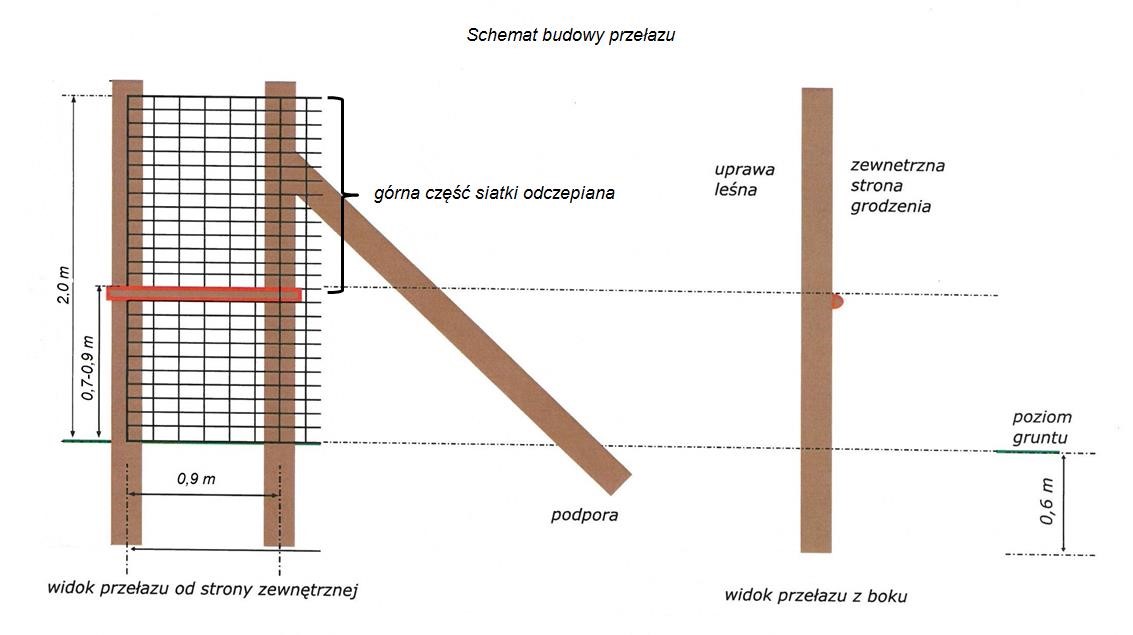 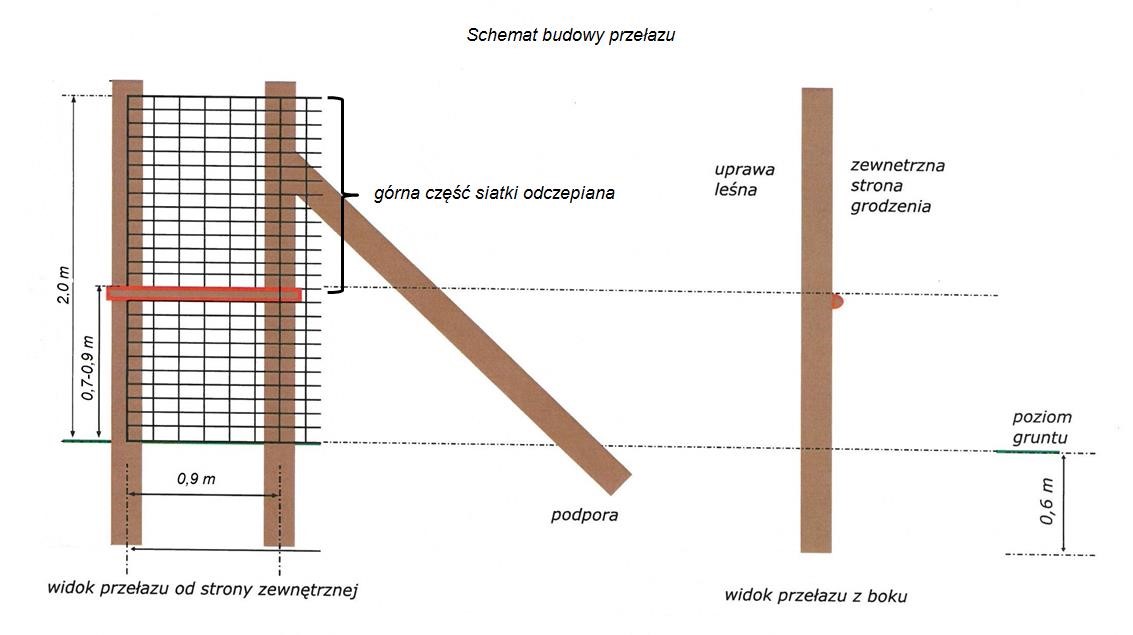 Wymiary na ww. schemacie są przykładowe. Odchyłka od podanych wymiarów wynosi +/-10% Procedura odbioru: Odbiór prac nastąpi poprzez: zweryfikowanie prawidłowości ich wykonania z opisem czynności i Zleceniem, sprawdzeniu podlegać będzie w szczególności: ilość i rozmieszczenie słupków, naciąg i mocowanie siatki oraz jakość wykonania przełazów zgodnie z przyjętą technologią wykonania grodzenia  dokonanie pomiaru długości grodzenia (np. przy pomocy: dalmierza, taśmy mierniczej, GPS, itp), (rozliczenie z dokładnością do dwóch miejsc po przecinku) Standard technologii prac obejmuje: w wypadku słupków z drewna iglastego okorowanie całych słupków na czerwono, w wypadku słupków z drewna liściastego twardego (Db, Ak) korowanie nie jest wymagane, rozłupanie lub rozcięcie wzdłużne zbyt grubych słupków, załadunek, dostarczenie słupków do miejsca wskazanego na terenie leśnictwa, rozładunek i ułożenie. Uwagi: minimalna średnica słupka w cieńszym końcu – 12 cm, maksymalna średnica słupka w cieńszym końcu – 25 cm. Procedura odbioru: odbiór prac nastąpi poprzez dokonanie weryfikacji zgodności wykonania prac co do ilości, jakości i zgodności ze zleceniem. Ilość przygotowanych słupków zostanie ustalona poprzez ich policzenie po rozłupaniu (posztucznie).  (rozliczenie z dokładnością do 1 sztuki) Demontaż (likwidacja) i naprawa (konserwacja) ogrodzeń Standard technologii prac obejmuje: oczyszczenie siatki z pozostałości roślinnych i wydobycie części zawiniętej,  demontaż żerdzi, zdjęcie i zrolowanie siatki, rozbiórkę przełazów/bram,  wykopanie lub ścięcie równo z ziemią słupków,  wyrównanie powierzchni gleby,  załadunek, przewiezienie odzyskanych materiałów do Leśnictwa, rozładunek i ułożenie odzyskanych materiałów we wskazanym miejscu. Uwagi: zużyte słupki mogą pozostać na powierzchni wg wskazań Zamawiającego. czynność GODZ DSIA przeznaczona jest w wycenie na koszty transportowe. Procedura odbioru: Odbiór prac nastąpi poprzez: zweryfikowanie prawidłowości ich wykonania z opisem czynności i Zleceniem, dokonanie pomiaru długości zdemontowanego grodzenia (np. przy pomocy: dalmierza, taśmy mierniczej, GPS, itp), (rozliczenie z dokładnością do dwóch miejsc po przecinku) Standard technologii prac obejmuje: dostarczenie materiałów na powierzchnię na odległość maksymalną 5 km wymianę słupów na nowe wykonane wg technologii opisanej w pkt 142,143,  naciągnięcie lub wymianę siatki, (siatkę do wymiany należy pobrać z magazynu Leśnictwa Zużytą siatkę, nie nadającą się do dalszego użytkowania należy zgodnie ze zleceniem zawieźć do miejsca wskazanego przez Zamawiającego …) naprawę lub wymianę bram i przejść, drabinek usunięcie z ogrodzeń roślinności w zakresie wymaganym do konserwacji  fakultatywnie: przymocowanie siatki opisane w pkt 11.1  Uwagi: materiały zapewnia: zamawiający – siatka grodzeniowa, drut nośny, słupki i żerdzie,  wykonawca - skoble ocynkowane  i gwoździe ocynkowane  przygotowanie słupków do naprawy ogrodzeń jest rozliczane odrębnie wg 11.2.   siatkę należy przybijać wyłącznie skoblami. czynność GODZ KGR przeznaczona jest w wycenie na koszty transportowe. Procedura odbioru: odbiór prac nastąpi poprzez zweryfikowanie prawidłowości ich wykonania ze zleceniem oraz poprzez odnotowywanie rzeczywistej liczby godzin wykonywania danej pracy. (rozliczenie z dokładnością do 1 godziny)  Standard technologii prac obejmuje: dostarczenie materiałów na powierzchnię na odległość maksymalną 5 Km. rozniesienie przygotowanych żerdzi,  przybicie żerdzi do słupków grodzeniowych. Uwagi: zamawiający zapewnia okorowane żerdzie bez dowozu, a Wykonawca gwoździe, przygotowanie okorowanych żerdzi jest rozliczane odrębnie, czynność GODZ ZER przeznaczona jest w wycenie na koszty transportowe. Procedura odbioru: Odbiór prac nastąpi poprzez: zweryfikowanie prawidłowości ich wykonania z opisem czynności i zleceniem,  zweryfikowanie pomiaru długości wykonanej konserwacji,  sprawdzenie ilości odzyskanych materiałów.  	(rozliczenie z dokładnością do dwóch miejsc po przecinku) Mechaniczne zwalczanie szkodników wtórnych Standard technologii prac obejmuje: wynoszenie i układanie pozostałos ci drzewnych w stosy niewymiarowe, spalanie pozostałości drzewnych ze względów na ochronę lasu (szkodliwe patogeniczne grzyby i owady) ułożonych w stosy nieregularne wraz z dozorem do całkowitego wygaszenia ognisk. Uwagi: sprzęt i narzędzia niezbędne do wykonania zabiegu zapewnia Wykonawca. Procedura odbioru: Odbiór prac nastąpi poprzez zweryfikowanie prawidłowości ich wykonania z opisem czynności i zleceniem oraz określenie ilości metrów przestrzennych pozostałości drzewnych. Ze względu na pracochłonność i brak standardów dotyczących układania stosów z pozostałości drzewnych ilość M3P zostanie określona pośrednio, tj. będzie wynikała z następujących założeń: ilość pozostałości drzewnych jest ściśle skorelowana z pozyskaną grubizną na danej powierzchni zrębowej; pozostałości drzewne to przede wszystkim drewno małowymiarowe oraz chrust; na potrzeby rozliczeń zamawiającego z wykonawcą, udział pozostałości drzewnych, oparty na udziale drewna małowymiarowego (M) w stosunku do drewna wielkowymiarowego i średniowymiarowego (W+S), ustala się na 5%; dla celów określenia M3P na podstawie M3 stosuje się przelicznik zamienny M3 bez kory na M3P w korze równy 4. tak określoną masę M3P pozostałości drzewnych pomniejsza się o ilość M3P pozyskanej i sprzedanej drobnicy (z użytkowanego drzewostanu, za wyjątkiem pochodzącej z wyciętych podszytów i podrostów) i – jeśli wartość jest większa od zera - przyjmuje jako podstawę do rozliczeń. (rozliczenie z dokładnością do dwóch miejsc po przecinku) Standard technologii prac obejmuje: rozdrobnienie pozostałos ci opanowanych przez szkodniki wto rne, przy pomocy ro z nych urządzen  mechanicznych w celu uzyskania jak najmniejszej frakcji po rozdrobnieniu; w przypadku uz ycia SEPI lub innego urządzenia rozdrabniającego, przejazd przynamniej dwukrotny w prostopadłych do siebie kierunkach w celu uzyskania jak najmniejszej frakcji po zabiegu; w przypadku uz ycia maszyny do zrębkowania rozrzucenie powstałych zrębko w ro wnomiernie po powierzchni w celu maksymalnego przeschnięcia materiału lub ułoz enie w pryzmie w celu zaparzenia szkodnika. Sposo b postępowania będzie okres lony na Zleceniu prac. W przypadku ułoz enia materiału w pryzmy, przykrycie go folią w celu zintensyfikowania procesu zaparzania szkodniko w oraz zdjęcie folii. Uwagi: materiały i narzędzia (np. folię,) zapewnia:  wykonawca:  100% zamawiający:, folięProcedura odbioru: W przypadku prac, których jednostką jest M3 Odbiór prac nastąpi poprzez zweryfikowanie prawidłowości ich wykonania z opisem czynności i zleceniem oraz określenie ilości metrów przestrzennych pozostałości drzewnych. Ze względu na pracochłonność i brak standardów dotyczących układania stosów z pozostałości drzewnych ilość M3 zostanie określona pośrednio, tj. będzie wynikała z następujących założeń: ilość pozostałości drzewnych jest ściśle skorelowana z pozyskaną grubizną na danej powierzchni zrębowej; pozostałości drzewne to przede wszystkim drewno małowymiarowe oraz chrust; na potrzeby rozliczeń zamawiającego z wykonawcą, udział pozostałości drzewnych, oparty na udziale drewna małowymiarowego (M) w stosunku do drewna wielkowymiarowego i średniowymiarowego (W+S), ustala się na 10%; tak określoną masę M3 pozostałości drzewnych pomniejsza się o ilość M3 pozyskanej i sprzedanej drobnicy (z użytkowanego drzewostanu, za wyjątkiem pochodzącej z wyciętych podszytów i podrostów) i – jeśli wartość jest większa od zera - przyjmuje jako podstawę do rozliczeń. W przypadku prac, których jednostką są HA Odbiór prac nastąpi poprzez: zweryfikowanie prawidłowos ci ich wykonania z opisem czynnos ci i zleceniem, dokonanie pomiaru powierzchni wykonanego zabiegu (np. przy pomocy: dalmierza, tas my mierniczej, GPS, itp). Zlecona powierzchnia powinna być pomniejszona o istniejące w wydzieleniu takie elementy jak: drogi, kępy drzewostanu nie objęte zabiegiem, bagna itp. (rozliczenie z dokładnos cią do dwo ch miejsc po przecinku) W przypadku prac, których jednostką są godziny sprawdzenie prawidłowości wykonania prac z opisem czynności i zleceniem,  potwierdzenie faktycznej pracochłonności. (rozliczenie z dokładnością do 1 godziny) Standard technologii prac obejmuje: korowanie zasiedlonego surowca; dostarczenie kory do miejsca spalenia lub zakopania; spalenie lub zakopanie (przykrycie warstwą min. 20 cm gleby oraz udeptanie gleby) kory w miejscu wskazanym przez Zamawiającego. Uwagi:  jeżeli korowanie zasiedlonego drewna poprzedzone jest rozmygłowaniem, to po jego okorowaniu należy ponownie go zmygłować.  niezbędne narzędzia zapewnia Wykonawca. Procedura odbioru: odbio r prac nastąpi poprzez dokonanie weryfikacji zgodności wykonania prac co do ilości, jakości i zgodności ze zleceniem i obliczenie ilość M3 okorowanego surowca poprzez jego pomierzenie na gruncie. (rozliczenie z dokładnością do dwóch miejsc po przecinku) Standard technologii prac obejmuje: dojście do pniaka,  okorowanie pniaka. Uwagi: korowanie pniaków jest wykonywane w terminie określonym przez Zamawiającego w zleceniu.  Procedura odbioru: Odbiór prac nastąpi poprzez: zweryfikowanie prawidłowos ci ich wykonania z opisem czynnos ci i zleceniem, dokonanie pomiaru powierzchni wykonanego zabiegu (np. przy pomocy: dalmierza, tas my mierniczej, GPS, itp). Zlecona powierzchnia powinna być pomniejszona o istniejące w wydzieleniu takie elementy jak: drogi, kępy drzewostanu nie objęte zabiegiem, bagna itp. (rozliczenie z dokładnos cią do dwo ch miejsc po przecinku) Chemiczne zwalczanie szkodników wtórnych oraz chemiczne zabezpieczanie drewna Standard technologii prac obejmuje: ustawienie tablic ostrzegawczych, podczepienie i regulacja sprzętu, przygotowanie cieczy roboczej zgodnie z etykietą na opakowaniu środka chemicznego, napełnienie opryskiwacza, dojazd do powierzchni (miejsca wykonania zabiegu), wykonanie oprysku - zabezpieczenie s rodkiem chemicznym drewna w dawce zgodnej z instrukcją na opakowaniu s rodka, powrót do miejsca napełniania roztworem. Uwagi: Sprzęt i narzędzia niezbędne do wykonania zabiegu zapewnia Wykonawca. Środek chemiczny i wodę zapewnia Zamawiający.  Zamawiający wskazuje miejsce odbioru środka chemicznego 15 km, zwrotu opakowań po środku chemicznym 15 km oraz punkt poboru wody 5. km. Procedura odbioru: Odbio r prac nastąpi poprzez: zweryfikowanie prawidłowos ci ich wykonania z opisem czynnos ci i zleceniem, dokonanie odbioru przez zaewidencjonowanie zabezpieczonego (wczes niej odebranego drewna będącego na magazynie) i rozliczenie ilos ci wykorzystanej cieczy roboczej. (rozliczenie z dokładnos cią do jednego litra). Wywieszanie nowych i konserwacja starych budek lęgowych i schronów dla nietoperzy Standard technologii prac obejmuje: odbiór budek lęgowych/schronów dla nietoperzy z magazynu leśnictwa, rozwiezienie budek lęgowych/schronów dla nietoperzy po terenie leśnictwa, przymocowaniu budki lęgowej do drzewa na wysokości 4 m otworem wylotowym skierowanym na wschód lub południowy wschód za pomocą wkrętów przymocowaniu schronu dla nietoperzy do drzewa na wysokości co najmniej 3-5 m za pomocą wkrętówUwagi: materiały do przymocowania budek (wkręty)  zapewnia Wykonawca.   budki lęgowe/schrony dla nietoperzy zapewnia Zamawiający. Procedura odbioru: odbiór prac nastąpi poprzez dokonanie weryfikacji zgodności wykonania prac co do ilości, jakości i zgodności ze zleceniem. Ilość wywieszonych budek lub schronów zostanie ustalona poprzez ich policzenie (posztucznie).  (rozliczenie z dokładnością do 1 sztuki) Standard technologii prac obejmuje: wykonania drobnych napraw (np. przybicie daszka, boku, poprawienie mocowania, itp.). zabranie zniszczonych elementów pochodzących z budek lęgowych/schronów dla nietoperzy. Uwagi: gwoździe ocynkowane zapewnia Wykonawca. Procedura odbioru: odbiór prac nastąpi poprzez dokonanie weryfikacji zgodności wykonania prac co do ilości, jakości i zgodności ze zleceniem. Ilość naprawionych budek lub schronów zostanie ustalona poprzez ich policzenie (posztucznie).  (rozliczenie z dokładnością do 1 sztuki) Standard technologii prac obejmuje: dojazd do  budek lęgowych, schronów; otwarcie, dokładne oczyszczenie budek lęgowych (schronów) z pozostałości po lęgach, itp; wykonanie drobnych napraw (np. przybicie daszka, boku, poprawienie mocowania budek, itp.), przygotowanie ich do kolejnego sezonu poprzez wsypanie do budki lęgowej garści trocin lub torfu, zebranie elementów pochodzących ze zniszczonych budek (schronów) i przekazanie ich Zamawiającemu. Uwagi: materiały: trociny (torf), gwoździe - zapewnia Wykonawca. Procedura odbioru: Odbiór prac nastąpi poprzez: dokonanie weryfikacji zgodności wykonania prac co do ilości, jakości i zgodności z zleceniem, ilość wyczyszczonych budek zostanie ustalona poprzez ich policzenie na gruncie (posztucznie).  (rozliczenie z dokładnością do 1 sztuki) Standard technologii prac obejmuje: wykładanie drzew zgryzowych przez ich ścięcie na pozycjach wskazanych przez Zamawiającego. Uwagi: drzewa zostaną wyznaczone na powierzchni roboczej przez Zamawiającego. Procedura odbioru: Odbiór prac nastąpi poprzez: dokonanie weryfikacji zgodności wykonania zabiegu co do ilości drzew, jakości i zgodności z zleceniem, ilość wyłożonych drzew zostanie ustalona poprzez ich policzenie na gruncie (posztucznie).  (rozliczenie z dokładnością do 1 sztuki) Standard technologii prac obejmuje: utrzymanie pułapek w sprawności tj. wymiana, poprawienie ścian dołków oraz wybieranie i niszczenie ryjkowców,  itp., usuwane na bieżąco krążki lub gałęzie należy pozostawić w miejscu wskazanym przez (w sąsiedztwie uprawy) Zamawiającego do ich naturalnego rozkładu. lub: utrzymanie pułapek w sprawności tj. korowanie, wymiana oraz zbieranie i niszczenie ryjkowców, itp., zużyte wałki należy pozostawić w miejscu wskazanym przez Zamawiającego (w sąsiedztwie uprawy) do ich naturalnego rozkładu. Uwagi: materiał zapewnia Zamawiający. rozmieszczenie pułapek na powierzchni roboczej musi być zgodne z lokalizacją wskazaną przez Zamawiającego. Procedura odbioru: Odbiór prac nastąpi poprzez: dokonanie weryfikacji zgodności wykonania pułapek co do ilości, jakości i zgodności z zleceniem, ilość pułapek zostanie ustalona poprzez ich policzenie na gruncie (posztucznie).  (rozliczenie z dokładnością do 1 sztuki) Usuwanie drzewek porażonych na uprawach – VAT 8% Standard technologii prac obejmuje: 	- 	usunięcie z powierzchni drzewek porażonych przez grzyby lub owady.  Uwagi: prace objęte VAT 8 % Procedura odbioru: Dla prac, gdzie jednostką rozliczeniową jest hektar [HA] odbiór prac nastąpi poprzez: zweryfikowanie prawidłowości ich wykonania z opisem czynności i zleceniem, dokonanie pomiaru powierzchni wykonanego zabiegu (np. przy pomocy: dalmierza, taśmy mierniczej, GPS, itp), Zlecona powierzchnia powinna być pomniejszona o istniejące w wydzieleniu takie elementy jak: drogi, kępy drzewostanu nie objęte zabiegiem, bagna itp.  (rozliczenie z dokładnością do dwóch miejsc po przecinku) Ręczne wykonywanie bruzd na pasach przeciwpożarowych Standard technologii prac obejmuje: wykonywanie bruzdy lub jej odnowienie (mineralizowanie) na pasach przeciwpożarowych przy pomocy narzędzi ręcznych (np. motyki, siekieromotyki, pilarki lub innych potrzebnych narzędzi) w miejscach gdzie niemożliwe jest wykonanie ich ciągnikiem zagregowanych z urządzeniem.  usunięcie z bruzdy materiałów łatwopalnych takich jak chwasty, gałęzie, części powalonych drzew (ewentualne ścięcie wystających pniaków do powierzchni gruntu) i powierzchniowe spulchnienie gleby. Uwagi: minimalna szerokość wykonywanej bruzdy wynosi 2 metry. Procedura odbioru: odbiór prac nastąpi poprzez zweryfikowanie prawidłowości ich wykonania z opisem czynności i zleceniem. Pomiar długości bruzdy zostanie wykonany wzdłuż jej osi (np. przy pomocy: dalmierza, taśmy mierniczej, GPS, itp.). Sprawdzenie szerokości bruzdy zostanie przeprowadzone, za pomocą urządzeń wymienionych powyżej, prostopadle do jej osi w ilości min. 5 pomiarów na każdy kilometr.   	(rozliczenie z dokładnością do dwóch miejsc po przecinku) Porządkowanie terenów na pasach przeciwpożarowych Standard technologii prac obejmuje: porządkowanie terenu w ramach profilaktyki przeciwpożarowej po wykonanych zabiegach pielęgnacyjnych i cięciach rębnych w drzewostanach przylegających do dróg publicznych utwardzonych, czynnych linii kolejowych oraz obiektów poprzez usunięcie martwych drzew, leżących gałęzi, pozostałości poeksploatacyjnych, ściętych nieokrzesanych lub powalonych drzew oraz podszytu i podrostu gatunków iglastych, z wyjątkiem jodły, polegające na ich wyniesieniu i rozrzuceniu w odległości co najmniej 30 m od granicy pasa drogowego, parkingu, miejsca postoju pojazdu lub skraju toru kolejowego. Uwagi: materiał musi być wyniesiony i rozrzucony na odległość co najmniej 30 m od granicy pasa drogowego, parkingu lub miejsc postoju pojazdów. Procedura odbioru: odbiór prac nastąpi poprzez zweryfikowanie prawidłowości ich wykonania z opisem czynności i zleceniem. Pomiar długości pasa w połowie jego szerokości zostanie wykonany (np. przy pomocy: dalmierza, taśmy mierniczej, GPS, itp.). Powierzchnia zabiegu jest to iloczyn długości i szerokości pasa. Sprawdzenie szerokości uporządkowanego pasa zostanie przeprowadzone, za pomocą urządzeń wymienionych powyżej, prostopadle do osi pasa w ilości min. 5 pomiarów na każdy kilometr.  (rozliczenie z dokładnością do dwóch miejsc po przecinku) Odchwaszczanie i mineralizowanie bruzd na pasach przeciwpożarowych – VAT 8% Standard technologii prac obejmuje: zagregowanie z ciągnikiem sprzętu do mineralizacji bruzd (np. brony talerzowej),  dojazd do powierzchni,  przemieszanie wierzchniej warstwy w celu odkrycia gleby mineralnej w bruździe. Uwagi: bruzda musi mieć szerokość minimum 2 metry. Procedura odbioru: odbiór prac nastąpi poprzez zweryfikowanie prawidłowości ich wykonania z opisem czynności i zleceniem. Pomiar długości bruzdy zostanie wykonany wzdłuż jej osi (np. przy pomocy: dalmierza, taśmy mierniczej, GPS, itp.). Sprawdzenie szerokości bruzdy zostanie przeprowadzone, za pomocą urządzeń wymienionych powyżej, prostopadle do jej osi w ilości min. 5 pomiarów na każdy kilometr.  (rozliczenie z dokładnością do dwóch miejsc po przecinku) Standard technologii prac obejmuje: dogaszanie pożarzyska sprzętem ręcznym (tłumice, łopata, hydronetka),   obkopywanie, zasypywanie i zalewanie wodą zarzewi ognia,   dozorowanie (kontrolowanie stanu pożarzyska). Procedura odbioru: odbiór prac nastąpi poprzez sprawdzenie prawidłowości wykonania pozostałych prac z ochrony przeciwpożarowej lasu z opisem czynności i zleceniem oraz potwierdzeniu faktycznej pracochłonności.  (rozliczenie z dokładnością do 1 godziny) GOSPODARKA ŁĄKOWO-ROLNA Uprawa roli, łąk i pastwisk oraz gruntów uprawianych rolniczo Uprawa roli, łąk i pastwisk to ogół czynności agrotechnicznych wykonywanych ręcznie lub mechanicznie, zgodnie z dobrą praktyką rolniczą, mających na celu wprowadzenie, pielęgnację zasiewów lub nasadzeń oraz ewentualny zbiór roślinności przeznaczonej na karmę dla zwierzyny. Sadzenie drzew i krzewów atrakcyjnych żerowo dla zwierzyny oraz ich zabezpieczanie i pielęgnacja. Grodzenie pól siatką, konserwacja grodzeń, rozgrodzenia. Przygotowanie gleby na nowych zakładanych poletkach. Uprawa gleby Standard technologii prac obejmuje: przygotowanie do pracy oraz regulację potrzebnych maszyn i urządzeń,  dojazd na wskazaną w zleceniu pozycję oraz powrót,  wykonanie zabiegu – całość przy użyciu środków i sił będących w dyspozycji wykonawcy. Uwagi: głęboką orkę należy wykonać przy użyciu pługa rolniczego na głębokość 20 – 35 cm.  podorywkę należy wykonać przy użyciu pługa rolniczego na głębokość 5-10 cm. agregatowanie należy wykonać przy użyciu agregatu uprawowego gwarantującego spulchnienie na głębokość 7 – 12 cm i wyrównanie wierzchniej warstwy gleby z wałem doprawiającym. kultywatorowanie należy wykonać przy użyciu kultywatora rolniczego poprzez spulchnienie gleby na głębokość 7 – 12 cm. bronowanie należy wykonać z użyciem brony zębatej w celu rozbicia grud ziemi, wyrównania powierzchni, spulchnienia gleby na głębokość 2 – 7 cm. talerzowanie należy przeprowadzić z zastosowaniem brony talerzowej w sposób polegający na przecięciu i odwróceniu wierzchniej warstwy gleby na głębokość 7 – 12 cm. radlenie należy wykonać z użyciem radła ciągnikowego o odpowiednim rozstawie. w przypadku wykonywania rozdrabniania pozostałości pozrębowych z wymieszaniem z wierzchnią warstwą gleby pozostające po wykonaniu fragmenty gałęzi nie mogą mieć długości większej niż 15 cm, a materiał powstały po rozdrabnianiu należy równomiernie wymieszać z glebą na całej powierzchni objętej zabiegiem - na głębokość min. 10 cm. wałowanie należy wykonać z użyciem wału, w celu dociśnięcia darni do podłoża oraz zwiększania podsiąku wody. rozdrabnianie pozostałości po uprawie rolnej należy wykonywać przy użyciu rozdrabniarki typu „seppi”, w przypadkach gdy nie ma możliwości innego przygotowania gleby do uprawy (np. po zasiewach kukurydzy przeznaczonych na żer bez zbioru). karczowanie pni polega na mechanicznym usunięciu pni z pól uprawnych w celu umożliwienia prowadzenia prac związanych z uprawą roli. Procedura odbioru: odbiór prac nastąpi poprzez sprawdzenie prawidłowości wykonania prac związanych z uprawą gleby na roli, łąkach i pastwiskach z opisem czynności i zleceniem oraz poprzez dokonanie pomiaru powierzchni wykonanego zabiegu (np. przy pomocy: dalmierza, taśmy mierniczej, GPS, itp.). Zlecona powierzchnia powinna być pomniejszona o istniejące w wydzieleniu takie elementy jak: drogi, kępy zadrzewień nie objęte zabiegiem itp..  (jedn. rozliczeniowa z dokładnością do dwóch miejsc po przecinku) Nawożenie Standard technologii prac obejmuje: przygotowanie do pracy oraz regulację potrzebnych maszyn i urządzeń,  dojazd na wskazaną w zleceniu pozycję oraz powrót,  odbiór materiałów nawozowych z magazynów lub innych miejsc składowania na terenie Nadleśnictwa wraz z załadunkiem, przewozem i przeładunkiem,  rozsiew lub rozrzucenie nawozu,  zebranie i zwiezienie  do wskazanego magazynu opakowań po nawozach – całość przy użyciu środków i sił będących w dyspozycji Wykonawcy. Uwagi: wysiew nawozów mineralnych należy wykonać przy użyciu rolniczego rozsiewacza gwarantującego równomierne rozłożenie  nawozu w dawce maks. do 500 kg/ha. wapnowanie należy wykonać z użyciem rozsiewacza gwarantującego równomierne rozłożenie wapna w dawce 3-4 ton/ha; maksymalny dojazd rozsiewacza z miejsca składowania wapna do wapnowanego pola nie przekroczy 5 km. nawożenie organiczne należy wykonać przy użyciu rozrzutnika do obornika w sposób równomierny na całej nawożonej powierzchni przy dawce 20 ton/ha; maksymalny dojazd rozrzutnika z miejsca składowania nawozu do nawożonej pozycji nie przekroczy 2 km. materiały zapewni Zamawiający/Wykonawca. Procedura odbioru: odbiór prac nastąpi poprzez sprawdzenie prawidłowości wykonania prac związanych z uprawą gleby na roli, łąkach i pastwiskach z opisem czynności i zleceniem oraz poprzez dokonanie pomiaru powierzchni wykonanego zabiegu (np. przy pomocy: dalmierza, taśmy mierniczej, GPS, itp.). Zlecona powierzchnia powinna być pomniejszona o istniejące w wydzieleniu takie elementy jak: drogi, kępy zadrzewień nie objęte zabiegiem itp..  (jedn. rozliczeniowa z dokładnością do dwóch miejsc po przecinku) Siew nasion, sadzenie bulw, sadzonek drzew i krzewów, pielęgnacja drzew i krzewów Standard technologii prac obejmuje: przygotowanie do pracy oraz regulację potrzebnych maszyn i urządzeń,  dojazd na wskazaną w zleceniu pozycję oraz powrót,  odbiór materiału siewnego, sadzeniaków z magazynów lub innych miejsc składowania na terenie nadleśnictwa, sadzonek drzew ze szkółki leśnej wraz z załadunkiem, przewozem i przeładunkiem,  rozsiew materiałów lub ich rozsadzenie w określonej dawce lub więźbie,  zebranie i zwiezienie  do wskazanego magazynu opakowań – całość przy użyciu środków i sił będących w dyspozycji Wykonawcy. Uwagi: wysiew nasion siewnikiem rzutowym należy wykonać w sposób gwarantujący  równomierne rozłożenie  nasion z jednoczesnym, jednokrotnym bronowaniem w celu ich przykrycia.  wysiew nasion siewnikiem zbożowym (np. typu „poznaniak”) wykonać w określonym  przez zamawiającego rozstawie rzędów i głębokości podania nasion z jednoczesnym przykryciem glebą i dociśnięciem. wysiew nasion siewnikiem punktowym wykonać w należy wykonać w ustalonej przez zamawiającego głębokości i więźbie siewu, przy jednoczesnym przykryciu i dociśnięciu nasion. Zastosowany siewnik musi pozwalać na punktową, równoczesną z siewem nasion aplikację nawozów mineralnych. Cena usługi musi również ujmować czynności związane z załadunkiem i dowozem nawozu na pozycję oraz związane z jego aplikacją.  sadzenie bulw topinamburu lub ziemniaków wykonać należy sadzarką lub ręcznie w ustalonej przez zamawiającego więźbie z jednoczesnym obredleniem. sadzenie drzew i krzewów należy wykonać w jamkę w więźbie określonej przez Zamawiającego. wyoranie pasów pod sadzenie drzew i krzewów należy wykonać pługiem z pogłębiaczem. wykonanie talerzy należy wykonać poprzez zdjęcie wierzchniej warstwy gleby do warstwy mineralnej; talerze powinny być o  wymiarach 60x60 cm. prace godzinowe ręczne i ciągnikowe są związane z pielęgnowaniem drzew i krzewów. materiały w postaci naion, bulw, sadzonek itp. zapewnia Zamawiający Procedura odbioru: dla prac, gdzie jednostką rozliczeniową jest hektar [HA] odbiór prac nastąpi poprzez sprawdzenie prawidłowości wykonania prac związanych z uprawą gleby na roli, łąkach i pastwiskach z opisem czynności i zleceniem oraz poprzez dokonanie pomiaru powierzchni wykonanego zabiegu (np. przy pomocy: dalmierza, taśmy mierniczej, GPS, itp.). Zlecona powierzchnia powinna być pomniejszona o istniejące w wydzieleniu takie elementy jak: drogi, kępy zadrzewień nie objęte zabiegiem itp..  (jedn. rozliczeniowa z dokładnością do dwóch miejsc po przecinku) dla prac, gdzie jednostką rozliczeniową jest tysiąc sztuk [TSZT] odbiór prac nastąpi poprzez sprawdzenie prawidłowości wykonania prac z opisem czynności i zleceniem oraz poprzez określenie ilości wykonanych jednostek poprzez ich policzenie na powierzchniach próbnych.  (rozliczenie z dokładnością do dwóch miejsc po przecinku) dla prac, gdzie jednostką rozliczeniową jest 1000 m [KMTR] odbiór prac nastąpi poprzez sprawdzenie prawidłowości wykonania prac z opisem czynności i zleceniem oraz poprzez dokonanie pomiaru długości (np. przy pomocy: dalmierza, taśmy mierniczej, GPS, itp),. (rozliczenie z dokładnością do dwóch miejsc po przecinku) dla prac, gdzie jednostką rozliczeniową jest godzina [H] odbiór prac nastąpi poprzez sprawdzenie prawidłowości wykonania prac godzinowych związanych z gospodarką łąkowo - rolną z opisem czynności i zleceniem oraz potwierdzeniu faktycznie przepracowanych godzin.  (rozliczenie z dokładnością do 1 godziny) Opryski chemiczne Standard technologii prac obejmuje: przygotowanie do pracy oraz regulację potrzebnych maszyn i urządzeń,  dojazd na wskazaną w zleceniu pozycję oraz powrót,  odbiór środków chemicznych z magazynu, dowóz wody,  przygotowanie cieczy roboczej o określonym stężeniu,  zebranie i zwiezienie  do wskazanego magazynu opakowań – całość przy użyciu środków i sił będących w dyspozycji wykonawcy. Uwagi: mechaniczny oprysk należy wykonać w optymalnych warunkach pogodowych, atestowanym opryskiwaczem ciągnikowym przy zaangażowaniu operatora posiadającego odpowiednie uprawnienia. Zastosowaną ilość cieczy roboczej na ha każdorazowo ustali zamawiający.  sprzęt i narzędzia niezbędne do wykonania zabiegu zapewnia Wykonawca. środek chemiczny i wodę zapewnia Zamawiający.  miejsce odbioru środka chemicznego – km 15, miejsce zwrotu opakowań po środku chemicznym – km 15  punkt poboru wody – km 5 Procedura odbioru: odbiór prac nastąpi poprzez sprawdzenie prawidłowości wykonania prac związanych z uprawą gleby na roli, łąkach i pastwiskach z opisem czynności i zleceniem oraz poprzez dokonanie pomiaru powierzchni wykonanego zabiegu (np. przy pomocy: dalmierza, taśmy mierniczej, GPS, itp.). Zlecona powierzchnia powinna być pomniejszona o istniejące w wydzieleniu takie elementy jak: drogi, kępy zadrzewień nie objęte zabiegiem itp..  (jedn. rozliczeniowa z dokładnością do dwóch miejsc po przecinku) Zbiór płodów Standard technologii prac obejmuje: przygotowanie do pracy oraz regulację potrzebnych maszyn i urządzeń,  dojazd na wskazaną w zleceniu pozycję oraz powrót,  wykonanie zabiegu – całość przy użyciu środków i sił będących w dyspozycji Wykonawcy. Uwagi: koszenie trawy należy wykonać przy użyciu kosiarki rolniczej zaczynając od środka łąki ku jej obrzeżom. Trawa musi być koszona 5 – 10 cm nad powierzchnią ziemi. Zestaw koszący musi być wyposażony w specjalne urządzenie płoszące zwierzęta bytujące w trawie, np. gwizdki elektroniczne, emitery fal ultradźwiękowych itp.  koszenie trawy z wywozem z łąki należy wykonać przy użyciu kosiarki rolniczej zaczynając od środka łąki ku jej obrzeżom. Trawa musi być koszona 5 – 10 cm nad powierzchnią ziemi. Zestaw koszący musi być wyposażony w specjalne urządzenie płoszące zwierzęta bytujące w trawie, np. gwizdki elektroniczne, emitery fal ultradźwiękowych itp. Cena usługi obejmuje również zbiór i wywiezienie z łąki skoszonej biomasy w miejsce wskazane przez zamawiającego na odległość do 500 m w czasie maks. 14 dni od skoszenia. przegrabianie (suszenie siana) należy wykonać przy użyciu przetrząsaczo-zgrabiarki poprzez jednorazowe przetrząśnięcie i rozrzucenie skoszonej trawy  na całej powierzchni łąki. Terminy kolejnych zabiegów ustalane będą przez zamawiającego stosownie do przebiegu pogody. zgrabianie siana wykonywane przy użyciu zgrabiarki ciągnikowej polega na zgrabieniu siana lub zielonej masy w rzędy, w sposób umożliwiający użycie prasy wysokiego zgniotu.  prasowanie siana wykonać należy przy użyciu prasy kostkującej wysokiego zgniotu na kostki siana o wadze jednostkowej 10-20 kg. balotowanie siana lub zielonej masy na kiszonkę obejmuje prasowanie siana w baloty o średnicy 0,8 - 1,2 m za pomocą prasy wysokiego zgniotu. W przypadku kiszonki należy wykonać foliowanie balotów.  zbiór bulw topinamburu polega na: usunięciu suchych - nadziemnych części roślin, oraz mechaniczne wykopanie bulw topinamburu techniką przyjętą przez wykonawcę, ręczny zbiór wykopanych bulw, następnie jednokrotne bronowanie i ponowny ręczny zbiór bulw, załadunek do worków lub skrzyń o ładowności 25-50 kg, udostępnionych przez wykonawcę. Procedura odbioru: odbiór prac nastąpi poprzez sprawdzenie prawidłowości wykonania prac związanych z uprawą gleby na roli, łąkach i pastwiskach z opisem czynności i zleceniem oraz poprzez dokonanie pomiaru powierzchni wykonanego zabiegu (np. przy pomocy: dalmierza, taśmy mierniczej, GPS, itp.). Zlecona powierzchnia powinna być pomniejszona o istniejące w wydzieleniu takie elementy jak: drogi, kępy zadrzewień nie objęte zabiegiem itp..  (jedn. rozliczeniowa z dokładnością do dwóch miejsc po przecinku) Indywidualne zabezpieczenie drzew oraz grodzenia poletek łowieckich Standard technologii prac obejmuje: dostarczenie materiałów na miejsce wykonania ogrodzenia,  przygotowanie powierzchni do montażu ogrodzenia poprzez usunięcie przeszkadzających w prawidłowym wykonaniu ogrodzenia krzewów, krzewinek i roślinności zielnej,  rozniesienie i wkopanie słupków (stroną opaloną lub zaimpregnowaną) rozwinięcie, zawieszenie, napięcie i przymocowanie siatki do słupków i gruntu,  zabezpieczenie słupków przed wychylaniem poprzez wykonanie ukośnych słupków podporowych ustawianych w linii ogrodzenia, zagłębionych dołem w podłożu gruntowym i przybitych zaciosem do słupka, przygotowanie, rozniesienie i przybicie żerdzi;   wykonanie przełazów i bram wjazdowych  w wyznaczonych miejscach w liczbie 2 sztuk na każdą ogrodzoną powierzchnię o ciągłej granicy.  Uwagi: rozwijanie siatki należy rozpoczynać od umocowania jej do słupa naciągowego lub narożnego, końce drutów poziomych mocujemy do słupa za pomocą skobli; siatkę na słupach pośrednich mocujemy przybijając druty poziome skoblami  – skobli nie dobijamy, druty muszą mieć możliwość przesuwania się w poziomie. Napięcia siatki dokonujemy ciągnikiem lub za pomocą wyciągarki linowej. Umocowanie siatki do gruntu polega na wywinięciu 20 cm siatki na zewnątrz ogrodzenia i jej opalikowaniu lub obsypaniu ziemią. odległość dowozu materiałów na miejsce wykonania ogrodzenia – nie więcej niż 15 km. w przypadku słupków z drewna liściastego twardego (Db, Ak) korowanie nie jest wymagane, w wypadku słupków z drewna iglastego okorowanie całych słupków i zabezpieczenie jednego z końców poprzez (do wyboru przez Zamawiającego na etapie tworzenia SWZ): opalenie  posmarowanie preparatem drewnochronnym   na długości 0,7 m. słupki należy wkopać na głębokość 0,6 m (z dokładnością +/- 5cm). odległość między wkopanymi słupkami nie może przekroczyć 5 m (+/- 10cm). zabezpieczone przed wychylaniem muszą być: słupki naciągowe, słupki na załamaniach przebiegu ogrodzenia oraz na odcinakach, gdzie ogrodzenie przebiega w linii prostej wzdłuż 5 kolejnych słupków. Słupki narożne zabezpieczamy w dwóch kierunkach. słupki naciągowe ustawia się nie rzadziej jak 50 m linii ogrodzenia. siatka pod przełazami powinna być zamontowana do wysokości 0,90 m; maksymalna wysokość szczytu przełazu do 1,00 m. preparat zapewnia Zamawiający/Wykonawca. drewno na słupki oraz siatkę zapewnia Zamawiający. Procedura odbioru: odbiór prac nastąpi poprzez sprawdzenie prawidłowości wykonania prac z opisem czynności i zleceniem oraz poprzez dokonanie pomiaru długości (np. przy pomocy: dalmierza, taśmy mierniczej, GPS, itp),.  (rozliczenie z dokładnością do dwóch miejsc po przecinku) Standard technologii prac obejmuje: oczyszczenie siatki z pozostałości roślinnych,  wydobycie części zawiniętej,  demontaż żerdzi,  zdjęcie siatki, dokonanie pomiaru oraz opisanie ilości mb na zwiniętych rolkach,  rozbiórkę przełazów,  wykopanie lub ścięcie równo z ziemią słupków,  wyrównanie powierzchni gleby,  załadunek i przewiezienie odzyskanych materiałów do miejsca składowania na odległość nie większą niż … km,  rozładunek i ułożenie odzyskanych materiałów we wskazanym miejscu, przewiezienie siatki przeznaczonej do likwidacji do punktu skupu złomu oraz dostarczenie przedstawicielowi zamawiającego potwierdzenia zezłomowania siatki.  Procedura odbioru: odbiór prac nastąpi poprzez sprawdzenie prawidłowości wykonania prac z opisem czynności i zleceniem oraz poprzez dokonanie pomiaru długości (np. przy pomocy: dalmierza, taśmy mierniczej, GPS, itp),.  (rozliczenie z dokładnością do dwóch miejsc po przecinku) Standard technologii prac obejmuje: dowóz materiałów,  przygotowanie słupków oraz ich wbicie lub wkopanie (4 słupki na każde drzewo),   zamocowaniu do słupków siatki przy pomocy skobli. Uwagi: drewno na słupki i siatkę zapewnia Zamawiający. Procedura odbioru: odbiór prac nastąpi poprzez sprawdzenie prawidłowości wykonania prac z opisem czynności i zleceniem oraz poprzez określenie ilości wykonanych jednostek poprzez ich policzenie na powierzchniach próbnych.  (rozliczenie z dokładnością do dwóch miejsc po przecinku) GOSPODARKA SZKÓŁKARSKA Prace mające na celu wyprodukowanie sadzonek przeznaczonych do zakładania upraw les nych. Prace obejmują uprawę gleby, nawoz enie mineralne i organiczne, siew nasion drzew i krzewo w, usuwanie chwasto w, spulchnianie gleby, zabezpieczanie przed niekorzystnymi warunkami pogodowymi poprzez osłony z wło kniny, mat lub materiału organicznego. Opryski chemiczne przeciw chorobom grzybowym, owadom lub mające na celu zwalczanie chwasto w. Mechaniczne podcinanie korzeni sadzonek w drugim i kolejnych latach ich produkcji. Szko łkowanie sadzonek i zrzezo w. Prace związane z deszczowaniem powierzchni produkcyjnej szko łki. Wyjmowanie sadzonek,  przygotowanie do wywozu i załadunek. Gospodarka szkółkarska na powierzchniach otwartych  Standard technologii prac obejmuje: zawieszenie lub doczepienie sprzętu do ciągnika,  regulację i drobne naprawy sprzętu,  uprawę gleby, wykonanie zabiegu, oczyszczenie sprzętu oraz odstawienie go do miejsca postoju.  Uwagi: dla czynnos ci SPUL-C zabieg obejmuje takz e udział pracownika pomocniczego. Dla czynnos ci WYOR-CK i WYOR-CS obejmuje biez ące ostrzenie podcinacza i poprawianie stabilizacji sadzonek po podcięciu korzeni. Procedura odbioru: odbiór prac nastąpi poprzez zweryfikowanie prawidłowości ich wykonania z opisem czynności i zleceniem oraz pomiarem powierzchni objętej zabiegiem (np. przy pomocy: dalmierza, taśmy mierniczej, GPS, itp)   	(rozliczenie z dokładnością do dwóch miejsc po przecinku) Standard technologii prac obejmuje: wzruszenie gleby narzędziami ręcznymi (motyka, opielacz, haczki, pazurki) między rzędami lub tas mami siewnymi w okresie wschodo w,  usunięcie chwasto w z miejsca wzruszenia,  wyniesienie usuniętych ros lin z powierzchni spulchnianej, załadunek na przyczepę i wywiezienie na odległos c  0,5 km od szko łki. Procedura odbioru: odbiór prac nastąpi poprzez zweryfikowanie prawidłowości ich wykonania z opisem czynności i zleceniem oraz pomiarem powierzchni objętej zabiegiem (np. przy pomocy: dalmierza, taśmy mierniczej, GPS, itp)   	(rozliczenie z dokładnością do dwóch miejsc po przecinku) Standard technologii prac obejmuje: zbio r kamieni i innych pozostałos ci ros linnych z powierzchni uprawy gleby,  załadunek kamieni i pozostałości roślinnych na przyczepę lub inne pojazdy, wywo z i rozładunek kamieni i innych pozostałos ci ros linnych na wskazane miejsce w odległos ci …… km od szko łki. Procedura odbioru: odbiór prac nastąpi poprzez zweryfikowanie prawidłowości ich wykonania z opisem czynności i zleceniem oraz pomiarem powierzchni objętej zabiegiem (np. przy pomocy: dalmierza, taśmy mierniczej, GPS, itp).   	(rozliczenie z dokładnością do dwóch miejsc po przecinku) Standard technologii prac obejmuje: dostarczenie nawozu, obornika bądz  kompostu z magazynu szko łki na powierzchnię (załadunek i dowo z),  rozrzucenie ro wnomierne na powierzchnię, wyro wnanie powierzchni,  uprzątnięcie opakowan  na wskazane przez Zamawiającego miejsce na szko łce,  zawieszenie lub doczepienie sprzętu, regulację, oczyszczenie sprzętu oraz odstawienie go do miejsca postoju,  w przypadku nawoz enia dolistnego, przygotowanie cieczy roboczej i oprysk ro wnomierny sadzonek w dawce ustalonej przez Zamawiającego. Uwagi: materiał zapewnia Zamawiający. Procedura odbioru: dla prac, gdzie jednostką przeliczeniową jest hektar [HA] odbiór prac nastąpi poprzez zweryfikowanie prawidłowości ich wykonania z opisem czynności i zleceniem oraz pomiarem powierzchni objętej zabiegiem (np. przy pomocy: dalmierza, taśmy mierniczej, GPS, itp)   	(rozliczenie z dokładnością do dwóch miejsc po przecinku) dla prac, gdzie jednostką przeliczeniową jest 1 ar [AR] odbiór prac nastąpi poprzez zweryfikowanie prawidłowości ich wykonania z opisem czynności i zleceniem oraz pomiarem powierzchni objętej zabiegiem (np. przy pomocy: dalmierza, taśmy mierniczej, GPS, itp)   	(rozliczenie z dokładnością do dwóch miejsc po przecinku) dla prac, gdzie jednostką przeliczeniową jest metr przestrzenny [M3P] odbiór prac nastąpi poprzez zweryfikowanie prawidłowości ich wykonania z opisem czynności i zleceniem oraz poprzez zmierzenie materiału kompostowego przed jego rozrzuceniem przy pomocy taśmy mierniczej. (rozliczenie z dokładnością do dwóch miejsc po przecinku) dla prac, gdzie jednostką przeliczeniową jest 1000 kg [TONA] odbiór prac nastąpi poprzez zweryfikowanie prawidłowości ich wykonania ze zleceniem. Wydany do rozwiezienia (rozrzucenia) obornik nie będzie ponownie ważony, obowiązuje zasada że przyjmuje się wagę z dokumentów przychodowych z jego zakupu. (rozliczenie z dokładnością do dwóch miejsc po przecinku) Standard technologii prac obejmuje: dostarczenie nawozu z magazynu szko łki na powierzchnię (załadunek i dowo z),  rozrzucenie ro wnomierne na powierzchnię, wyro wnanie powierzchni,  wymieszanie nawozu z glebą,  uprzątnięcie opakowan  na wskazane przez Zamawiającego miejsce na szko łce.  Uwagi: materiał zapewnia Zamawiający. Procedura odbioru: odbiór prac nastąpi poprzez zweryfikowanie prawidłowości ich wykonania z opisem czynności i zleceniem oraz pomiarem powierzchni objętej zabiegiem (np. przy pomocy: dalmierza, taśmy mierniczej, GPS, itp.).   	(rozliczenie z dokładnością do dwóch miejsc po przecinku) Standard technologii prac obejmuje: odbio r s rodko w chemicznych z magazynu s rodko w chemicznych nadles nictwa,  przygotowanie cieczy roboczej,  opryskiwanie ro wnomiernie sadzonek w dawce ustalonej przez Zamawiającego, uprzątnięcie pojemniko w po s rodkach chemicznych,   zawieszanie lub doczepienie sprzętu, regulację, oczyszczenie wraz z myciem na wyznaczonym stanowisku sprzętu oraz odstawienie do miejsca postoju. dostarczenie opakowań po zużytych środkach chemicznych do Nadleśnictwa Uwagi: materiał zapewnia Zamawiający. Procedura odbioru: odbiór prac nastąpi poprzez zweryfikowanie prawidłowości ich wykonania z opisem czynności i zleceniem oraz pomiarem powierzchni objętej zabiegiem (np. przy pomocy: dalmierza, taśmy mierniczej, GPS, itp)   	(rozliczenie z dokładnością do dwóch miejsc po przecinku) Standard technologii prac obejmuje: ręczne usuwanie chwasto w z powierzchni z sadzonkami w międzyrzędziach,  wybranie chwasto w,  przerywanie nadmiaro w siewo w,  wyniesienie usuniętych ros lin z powierzchni pielonej, załadunek na przyczepę i wywiezienie wraz z rozładunkiem na odległos c  0,5 km od szko łki. Uwagi: czynnos ci pielenia obejmują ro wniez  powierzchnię s ciez ki między grzędami. Procedura odbioru: Odbiór prac nastąpi poprzez zweryfikowanie prawidłowości ich wykonania z opisem czynności i zleceniem oraz pomiarem powierzchni objętej zabiegiem (np. przy pomocy: dalmierza, taśmy mierniczej, GPS, itp) (rozliczenie z dokładnością do dwóch miejsc po przecinku) Standard technologii prac obejmuje: zawieszenie lub doczepienie sprzętu do ciągnika,  regulację i drobne naprawy sprzętu,  przemieszczenie częs ci gleby ze s ciez ek po kto rych porusza się ciągnik, kultywatorowanie i wałowanie wywyz szonej grzędy, oczyszczenie sprzętu oraz odstawienie go do miejsca postoju.  Uwagi: wymagane wymiary: wysokosść  wywyższenia 150 mm (+/- 10%), szerokos c  grzędy 1000 mm (+/- 10%). Procedura odbioru: odbiór prac nastąpi poprzez zweryfikowanie prawidłowości ich wykonania z opisem czynności i zleceniem oraz pomiarem powierzchni objętej zabiegiem (np. przy pomocy: dalmierza, taśmy mierniczej, GPS, itp) Sprawdzenie wysokości wywyższenia zostanie wykonane miarą prostopadle do podłoża.   	(rozliczenie z dokładnością do dwóch miejsc po przecinku) Standard technologii prac obejmuje: zakładanie lub zdejmowanie osłon wraz z załadunkiem i dowozem z magazynu szko łki, czasowe odsłonięcie uprawy celem wykonania pielenia bądz  oprysku i ponowne załoz enie łącznie z wbiciem hako w lub podpo r podtrzymujących, regulacja połoz enia osłon, wyniesienie oraz oczyszczenie osłon w miejscu składowania. Uwagi: Zamawiający zapewnia następujące osłony: wło knina, siatki cieniujące, maty, słoma i inne materiały organiczne tj. trzcina, liście Procedura odbioru: odbiór prac nastąpi poprzez zweryfikowanie prawidłowości ich wykonania z opisem czynności i zleceniem oraz pomiarem powierzchni objętej zabiegiem (np. przy pomocy: dalmierza, taśmy mierniczej, GPS, itp)   	(rozliczenie z dokładnością do dwóch miejsc po przecinku) Standard technologii prac obejmuje: pozyskanie pędów,  cięcie zrzezów,  liczenie, wiązanie w pęczki,  dołowanie lub zabezpieczenie przed przesychaniem,   uprzątnięcie odpadów.  Uwagi: pozyskanie pędów ………………, w odległości 10 km od szkółki. Pędy będą pozyskiwane z drzew ściętych i/lub krzewów stojących. Procedura odbioru: odbiór prac nastąpi poprzez zweryfikowanie prawidłowości ich wykonania z opisem czynności i zleceniem oraz poprzez policzenie na reprezentatywnych próbach i odniesienie tej ilości do całości. (rozliczenie z dokładnością do dwóch miejsc po przecinku) Standard technologii prac obejmuje: poprawienie szpar,  doniesienie lub dowóz materiału na powierzchnię szkółkowania,  zabezpieczenie zrzezów przed przesychaniem,  szkółkowanie wraz z ubiciem gleby wokół zrzezów. Uwagi: materiał zapewnia Zamawiający. Procedura odbioru: odbiór prac nastąpi poprzez zweryfikowanie prawidłowości ich wykonania z opisem czynności i zleceniem oraz poprzez policzenie na reprezentatywnych próbach i odniesienie tej ilości do całości. (rozliczenie z dokładnością do dwóch miejsc po przecinku) Standard technologii prac obejmuje: ułoz enie uprzednio przesortowanych sadzonek w skrzynkach,  formowanie korzeni i zabezpieczenie ich przed wysychaniem,  doniesienie lub dowo z sadzonek na powierzchnię szko łkowania,  poprawienie szpary,  szko łkowanie wraz z ubiciem gleby woko ł sadzonek,   wyro wnanie gleby na międzyrzędach. Uwagi: materiał zapewnia Zamawiający. Procedura odbioru: odbiór prac nastąpi poprzez zweryfikowanie prawidłowości ich wykonania z opisem czynności i zleceniem oraz poprzez policzenie na reprezentatywnych próbach i odniesienie tej ilości do całości. (rozliczenie z dokładnością do dwóch miejsc po przecinku) Standard technologii prac obejmuje: załadunek sadzonek do pojemników z zabezpieczeniem korzeni przed wysychaniem, doniesienie sadzonek do miejsca szkółkowania, przygotowanie sprzętu i odstawienie po zakończeniu pracy, sadzenie sadzarką zgodnie z m.in. instrukcją obsługi oraz zleceniem, sprawdzanie jakości sadzenia i na bieżąco poprawianie wadliwie posadzonych sadzonek. Uwagi: materiał zapewnia Zamawiający. Procedura odbioru: odbiór prac nastąpi poprzez zweryfikowanie prawidłowości ich wykonania z opisem czynności i zleceniem oraz poprzez określenie iloczynu długości przejazdu sadzarką podczas sadzenia i ilości posadzonych rzędów (taśmą, GPS). (rozliczenie z dokładnością do dwóch miejsc po przecinku). Standard technologii prac obejmuje: wyjęcie sadzonek z gleby po wczes niejszym wyoraniu lub bez wyorania,  wybranie sadzonek z gleby,  rozkruszenie bryłki ziemi,  sortowanie, liczenie,  wiązanie w pęczki z wyjątkiem sadzonek sosny jednorocznej tymczasowe zabezpieczenie przed wysychaniem przez zadołowanie lub układanie do pojemniko w (skrzynek lub worko w) wraz z doniesieniem lub dowozem do miejsca tymczasowego przechowywania tj. na terenie Szkółki Leśnej Zarośle  zebranie, załadunek i wywo z na wskazane miejsce odpado w sadzonek po sortowaniu, na odległos c  do 5 km od szko łki oraz rozładunek formowanie częs ci nadziemnych sadzonek  lis ciastych i iglastych,   formowanie korzeni wielolatek drzew i krzewo w do zadrzewien . Uwagi: sadzonki należy sortować zgodnie z wymaganiami jakie powinien spełniać leśny materiał rozmnożeniowy lub zgodnie z wymaganiami odbiorcy. Procedura odbioru: odbiór prac nastąpi poprzez zweryfikowanie prawidłowości ich wykonania z opisem czynności i zleceniem oraz poprzez policzenie na reprezentatywnych próbach i odniesienie tej ilości do całości.    	(rozliczenie z dokładnością do dwóch miejsc po przecinku) Standard technologii prac obejmuje: doniesienie sadzonek do dołu, dołowanie sadzonek w dole (również oziębionym), przykrycie dołu uprzednio przygotowanymi gałęziami lub matami na żerdziach. Procedura odbioru: odbiór prac nastąpi poprzez zweryfikowanie prawidłowości ich wykonania z opisem czynności i zleceniem oraz poprzez policzenie na reprezentatywnych próbach i odniesienie tej ilości do całości. (rozliczenie z dokładnością do dwóch miejsc po przecinku) Standard technologii prac obejmuje: obcięcie zbędnych gałęzi, zabezpieczenie preparatem ran po cięciu,  wyniesienie gałęzi poza kwaterę. Uwagi: preparat do zabezpieczenia ran zapewnia Zamawiający. Procedura odbioru: odbiór prac nastąpi poprzez zweryfikowanie prawidłowości ich wykonania z opisem czynności i zleceniem oraz poprzez policzenie na reprezentatywnych próbach i odniesienie tej ilości do całości. (rozliczenie z dokładnością do dwóch miejsc po przecinku) Standard technologii prac obejmuje: przygotowanie zawiesiny do z elowania,   z elowanie korzeni,  ułoz enie w pojemnikach. Uwagi: Sprzęt i narzędzia niezbędne do wykonania zabiegu zapewnia Wykonawca. Środek chemiczny i wodę zapewnia Zamawiający.  Zamawiający wskazuje miejsce odbioru środka chemicznego 15. km, zwrotu opakowań po środku chemicznym 15 km  oraz punkt poboru wody 5 km. Procedura odbioru: odbiór prac nastąpi poprzez zweryfikowanie prawidłowości ich wykonania z opisem czynności i zleceniem oraz poprzez policzenie na reprezentatywnych próbach i odniesienie tej ilości do całości. (rozliczenie z dokładnością do dwóch miejsc po przecinku) Standard technologii prac obejmuje: doniesienie 	sadzonek 	do 	s rodka 	transportowego 	lub 	miejsca 	tymczasowego przechowywania,  ułoz enie sadzonek na pojez dzie lub w miejscu przechowywania,  zabezpieczenie sadzonek przed przesychaniem. Procedura odbioru: odbiór prac nastąpi poprzez zweryfikowanie prawidłowości ich wykonania z opisem czynności i zleceniem oraz poprzez policzenie na reprezentatywnych próbach i odniesienie tej ilości do całości. (rozliczenie z dokładnością do dwóch miejsc po przecinku) Standard technologii prac obejmuje: zaprawienie i doniesienie lub dowo z nasion na powierzchnię kwatery,  ustalenie normy siewu i regulację siewnika,  siew,  przykrycie lub poprawienie przykrycia nasion, doczepianie siewnika, oczyszczenie sprzętu oraz odstawienie go do miejsca postoju. Uwagi: materiał zapewnia Zamawiający. Procedura odbioru: odbiór prac nastąpi poprzez zweryfikowanie prawidłowości ich wykonania z opisem czynności i zleceniem oraz pomiarem powierzchni objętej zabiegiem (np. przy pomocy: dalmierza, taśmy mierniczej, GPS, itp.) (rozliczenie z dokładnością do dwóch miejsc po przecinku) Standard technologii prac obejmuje: zaprawienie i doniesienie lub dowo z nasion na powierzchnię kwatery,  poprawienie rowko w siewnych przygotowanych mechanicznie,  siew nasion do gruntu,   przykrycie nasion. Uwagi: materiał zapewnia Zamawiający. Procedura odbioru: odbiór prac nastąpi poprzez zweryfikowanie prawidłowości ich wykonania z opisem czynności i zleceniem oraz pomiarem powierzchni objętej zabiegiem (np. przy pomocy: dalmierza, taśmy mierniczej, GPS, itp) (rozliczenie z dokładnością do dwóch miejsc po przecinku) Standard technologii prac obejmuje: zaprawienie i doniesienie lub dowo z nasion na powierzchnię kwatery,  ustalenie normy siewu i regulację siewnika,   siew nasion do gruntu,   przykrycie nasion. Uwagi: materiał zapewnia Zamawiający. Procedura odbioru: odbiór prac nastąpi poprzez zweryfikowanie prawidłowości ich wykonania z opisem czynności i zleceniem oraz pomiarem powierzchni objętej zabiegiem (np. przy pomocy: dalmierza, taśmy mierniczej, GPS, itp)  (rozliczenie z dokładnością do dwóch miejsc po przecinku) Standard technologii prac obejmuje: dojazd wykonawcy na powierzchnie roboczą wskazaną przez Zamawiającego w odległości do 5 km od szkółki leśnej,  odgarnięcie ścioły,  zdarcie humusu do gleby mineralnej i ułożenie w pryzmy nadające się do załadunku,  przykrycie odkrytej gleby mineralnej uprzednio zdartą ściołą, załadunek pozyskanego materiału kompostowego, transport na szkółkę leśną, rozładunek materiału kompostowego w miejsce wskazane przez Zamawiającego. Procedura odbioru: odbiór prac nastąpi poprzez zweryfikowanie prawidłowości ich wykonania z opisem czynności i zleceniem oraz poprzez zmierzenie pryzmy materiału kompostowego przed jego rozrzuceniem przy pomocy taśmy mierniczej. (rozliczenie z dokładnością do dwóch miejsc po przecinku) Standard technologii prac obejmuje: dojazd wykonawcy na powierzchnie roboczą wskazaną przez Zamawiającego w odległości do 5 km od szkółki leśnej,  wykopanie torfu lub pozyskanie łubinu, ułożenie zgromadzonego materiału w pryzmy oraz przygotowanie do transportu, doniesienie materiału kompostowego do środka transportowego lub miejsca tymczasowego przechowywania, ułożenie i zabezpieczenie materiału kompostowego na środku transportowym lub w miejscu przechowywania, załadunek pozyskanego materiału kompostowego, rozładunek materiału kompostowego w miejsce wskazane przez Zamawiającego. Procedura odbioru: odbiór prac nastąpi poprzez zweryfikowanie prawidłowości ich wykonania z opisem czynności i zleceniem oraz poprzez zmierzenie materiału kompostowego w pryzmach przy pomocy taśmy mierniczej. (rozliczenie z dokładnością do dwóch miejsc po przecinku) Standard technologii prac obejmuje: doniesienie pojemnika z wapnem lub nawozem mineralnym do pryzmy kompostowej lub doniesienie i ustawienie metalowego sita rafa wraz z jego przestawieniem, przerobienie lub przesiewanie kompostu,  zabezpieczenie pryzmy kompostowej,  odstawienie sita. Procedura odbioru: odbiór prac nastąpi poprzez zweryfikowanie prawidłowości ich wykonania z opisem czynności i zleceniem oraz poprzez zmierzenie materiału kompostowego w pryzmach przy pomocy taśmy mierniczej. (rozliczenie z dokładnością do dwóch miejsc po przecinku) Standard technologii prac obejmuje: zebranie z powierzchni kwatery (po orce i kultywacji) chwasto w, korzeni kamieni itp.,  usunięcie zebranego materiału poza powierzchnię kwatery,  wyro wnanie grabiami powierzchni przed siewem. Procedura odbioru: odbiór prac nastąpi poprzez zweryfikowanie prawidłowości ich wykonania z opisem czynności i zleceniem oraz pomiarem powierzchni objętej zabiegiem (np. przy pomocy: dalmierza, taśmy mierniczej, GPS, itp) (rozliczenie z dokładnością do dwóch miejsc po przecinku) Standard technologii prac obejmuje: doniesienie sadzonek, wykopanie dołka, sadzenie i ubicie gleby woko ł sadzonek. Procedura odbioru: odbiór prac nastąpi poprzez zweryfikowanie prawidłowości ich wykonania z opisem czynności i zleceniem oraz poprzez policzenie na reprezentatywnych próbach i odniesienie tej ilości do całości. (rozliczenie z dokładnością do dwóch miejsc po przecinku) Standard technologii prac obejmuje: liczenie sadzonek, wiązanie sadzonek w pęczki, etykietowanie oraz zabezpieczenie sadzonek (dołowanie). Procedura odbioru: odbiór prac nastąpi poprzez zweryfikowanie prawidłowości ich wykonania z opisem czynności i zleceniem oraz poprzez policzenie na reprezentatywnych próbach i odniesienie tej ilości do całości. (rozliczenie z dokładnością do dwóch miejsc po przecinku) Standard technologii prac obejmuje:  zawieszenie lub doczepienie sprzętu do ciągnika, regulację i drobne naprawy sprzętu,   wykonanie zabiegu – uprawę gleby, oczyszczenie sprzętu oraz odstawienie go do miejsca postoju.   Procedura odbioru:  odbio r prac nastąpi poprzez zweryfikowanie prawidłowos ci ich wykonania z opisem czynnos ci i zleceniem oraz pomiarem powierzchni objętej zabiegiem (np. przy pomocy: dalmierza, tas my mierniczej, GPS, itp).  (rozliczenie z dokładnością do dwóch miejsc po przecinku)  Standard technologii prac obejmuje: zawieszenie lub doczepienie sprzętu do ciągnika, regulację i drobne naprawy sprzętu, ostrzenie noz a wyorywacza, wykonanie zabiegu – wyoranie sadzonek, oczyszczenie sprzętu oraz odstawienie go do miejsca postoju. Procedura odbioru:  odbio r prac nastąpi poprzez zweryfikowanie prawidłowos ci ich wykonania z opisem czynnos ci i zleceniem oraz pomiarem powierzchni objętej zabiegiem (np. przy pomocy: dalmierza, tas my mierniczej, GPS, itp)  (rozliczenie z dokładnością do dwóch miejsc po przecinku) Standard technologii prac obejmuje: s cięcie i rozdrobnienie zielonek na ugorze orkanem lub kosiarką bijakową.  Procedura odbioru: odbiór prac nastąpi poprzez zweryfikowanie prawidłowości ich wykonania z opisem czynności i zleceniem oraz pomiarem powierzchni objętej zabiegiem (np. przy pomocy: dalmierza, taśmy mierniczej, GPS, itp)   	(rozliczenie z dokładnością do dwóch miejsc po przecinku) Gospodarka szkółkarska w warunkach kontrolowanych Prowadzona w namiotach foliowych i szklarniach oraz skrzyniach, inspektach, korytach, kasetach, doniczkach itp. Standard technologii prac obejmuje: przygotowanie substratu do użycia dostarczenie substratu z miejsca wskazanego przez Zamawiającego załadunek lub rozładunek trocin lub substratu dowóz taczkami piasku z miejsca wskazanego przez Zamawiającego rozścielenie piasku jaku warstwy filtrującej przemieszanie składników substratu aż do momentu uzyskania jednolitego substratu  Uwagi: materiał zapewnia Zamawiający Procedura odbioru: odbiór prac nastąpi poprzez zweryfikowanie prawidłowości ich wykonania z opisem czynności i zleceniem oraz poprzez zmierzenie materiału przed jego docelowym wykorzystaniem przy pomocy taśmy mierniczej. (rozliczenie z dokładnością do dwóch miejsc po przecinku) Standard technologii prac obejmuje: dostarczenie substratu z miejsca wskazanego przez Zamawiającego  ułożenie nowej warstwy substratu o grubości ok. 15 cm w opróżnionych korytach wyrównanie powierzchni wałowanie powierzchni wytyczenie kwater Uwagi: materiał zapewnia Zamawiający Procedura odbioru: odbiór prac nastąpi poprzez zweryfikowanie prawidłowości ich wykonania z opisem czynności i zleceniem oraz pomiarem powierzchni objętej zabiegiem (np. przy pomocy: dalmierza, taśmy mierniczej GPS itp.). (rozliczenie z dokładnością do dwóch miejsc po przecinku) Standard technologii prac obejmuje: odbiór środków chemicznych z magazynu środków chemicznych,  przygotowanie cieczy roboczej wg wskazań na etykiecie środka chemicznego oraz wskazań Zamawiającego,  regulację opryskiwacza, bieżąca kontrola pracy opryskiwacza, opryskiwanie równomiernie podłoża, uprzątnięcie pojemników po środkach chemicznych, oczyszczenie wraz z myciem na wyznaczonym stanowisku sprzętu. Uwagi: materiał zapewnia Zamawiający. Procedura odbioru: odbiór prac nastąpi poprzez zweryfikowanie prawidłowości ich wykonania z opisem czynności i zleceniem oraz pomiarem powierzchni objętej zabiegiem (np. przy pomocy: dalmierza taśmy mierniczej GPS itp.). (rozliczenie z dokładnością do dwóch miejsc po przecinku) Standard technologii prac obejmuje: zebranie substratu z kwater do gleby mineralnej wywiezienie substratu w miejsce wskazane przez Zamawiającego Uwagi: materiał zapewnia Zamawiający Procedura odbioru: odbiór prac nastąpi poprzez zweryfikowanie prawidłowości ich wykonania z opisem czynności i zleceniem oraz pomiarem powierzchni objętej zabiegiem (np. przy pomocy: dalmierza taśmy mierniczej GPS itp.). (rozliczenie z dokładnością do dwóch miejsc po przecinku) Standard technologii prac obejmuje: zebranie z kwater wszelkich chwastów, korzeni, kamieni itp./ usunięcie zebranego materiału poza powierzchnię kwatery w miejsce wskazane przez Zamawiającego wyrównanie grabiami powierzchni przed siewem Procedura odbioru: odbiór prac nastąpi poprzez zweryfikowanie prawidłowości ich wykonania z opisem czynności i zleceniem oraz pomiarem powierzchni objętej zabiegiem (np. przy pomocy: dalmierza taśmy mierniczej GPS itp.). (rozliczenie z dokładnością do dwóch miejsc po przecinku) Standard technologii prac obejmuje: dostarczenie walca z magazynu szkółki na powierzchnię wałowanej gleby - 	przygotowanie walca do pracy poprzez: regulację i drobne naprawy sprzętu,  napełnienie wodą lub piaskiem uwałowanie powierzchni gleby poprzez kilkukrotny przejazd wałem ręcznym,  oczyszczenie walca  odstawienie walca do magazynu szkółki Procedura odbioru: odbiór prac nastąpi poprzez zweryfikowanie prawidłowości ich wykonania z opisem czynności i zleceniem oraz pomiarem powierzchni objętej zabiegiem (np. przy pomocy: dalmierza taśmy mierniczej GPS itp.). (rozliczenie z dokładnością do dwóch miejsc po przecinku) Standard technologii prac obejmuje: wygrabienie i wywiezienie pozostałości po wyjętych sadzonkach w miejsce wskazane przez     Zamawiającego odkażanie i dezynfekcja podłoża uzupełnienie warstwy substratu, wynikającego z ubytków po wyjęciu sadzonek  dostarczenie substratu do uzupełnienia z pryzmy przekopanie substratu siew ręczny nawozów mineralnych  wyrównanie powierzchni wałowanie wytyczanie kwater Uwagi: materiał zapewnia Zamawiający Procedura odbioru: odbiór prac nastąpi poprzez zweryfikowanie prawidłowości ich wykonania z opisem czynności i zleceniem oraz pomiarem powierzchni objętej zabiegiem (np. przy pomocy: dalmierza, taśmy mierniczej GPS itp.). (rozliczenie z dokładnością do dwóch miejsc po przecinku) Standard technologii prac obejmuje: ręczne wyciskanie rządków siewnych. Uwagi: materiał zapewnia Zamawiający. Procedura odbioru: odbiór prac nastąpi poprzez zweryfikowanie prawidłowości ich wykonania z opisem czynności i zleceniem oraz pomiarem powierzchni objętej zabiegiem lub policzeniem ilości szt. (przy pomocy: dalmierza taśmy mierniczej GPS itp.). (rozliczenie z dokładnością do dwóch miejsc po przecinku) Standard technologii prac obejmuje: doniesienie i zaprawianie nasion siew nasion przykrycie nasion Uwagi: materiał zapewnia Zamawiający. Procedura odbioru: odbiór prac nastąpi poprzez zweryfikowanie prawidłowości ich wykonania z opisem czynności i zleceniem oraz pomiarem powierzchni objętej zabiegiem (np. przy pomocy: dalmierza taśmy mierniczej GPS itp.). (rozliczenie z dokładnością do dwóch miejsc po przecinku) Standard technologii prac obejmuje: wzruszenie gleby narzędziami ręcznymi ręczne usuwanie chwastów  wyniesienie ich w miejsce wskazane przez Zamawiającego. Procedura odbioru: odbiór prac nastąpi poprzez zweryfikowanie prawidłowości ich wykonania ze zleceniem oraz obliczeniem powierzchni objętej zabiegiem. (rozliczenie z dokładnością do dwóch miejsc po przecinku) Standard technologii prac obejmuje: wzruszenie gleby narzędziami ręcznymi ręczne usuwanie chwastów i przerywanie nadmiarów siewów wyniesienie usuniętych roślin z powierzchni pielonej w miejsce wskazane przez Zamawiającego. Procedura odbioru: odbiór prac nastąpi poprzez zweryfikowanie prawidłowości ich wykonania ze zleceniem oraz obliczeniem powierzchni objętej zabiegiem. (rozliczenie z dokładnością do dwóch miejsc po przecinku) Standard technologii prac obejmuje: wykopanie sadzonek z substratu (wyjęcie po wcześniejszym wyoraniu lub bez wyorania) wybranie sadzonek z substratu rozkruszenie bryłki ziemi wysortowanie i liczenie sadzonek spełniających określone parametry, tymczasowe zabezpieczenie przed wysychaniem przez zadołowanie lub układanie do pojemników (skrzynek lub worków)  doniesienie do miejsca tymczasowego przechowywania, wskazanego przez Zamawiającego zebranie i wywóz na wskazane miejsce odpadów sadzonek po sortowaniu formowanie części nadziemnych sadzonek 2-3 letnich liściastych Uwagi: sadzonki należy sortować zgodnie z wymaganiami jakie powinien spełniać leśny materiał rozmnożeniowy lub zgodnie z wymaganiami odbiorcy. Procedura odbioru: odbiór prac nastąpi poprzez zweryfikowanie prawidłowości ich wykonania ze zleceniem oraz poprzez policzenie na reprezentatywnych próbach i odniesienie tej ilości do całości.   (rozliczenie z dokładnością do dwóch miejsc po przecinku) Standard technologii prac obejmuje: doniesienie lub dowóz materiału na powierzchnię szkółkowania, - 	szkółkowanie siewek wraz z ubiciem gleby wokół sadzonek. Uwagi: materiał zapewnia Zamawiający. Procedura odbioru: odbiór prac nastąpi poprzez zweryfikowanie prawidłowości ich wykonania z opisem czynności, i zleceniem oraz poprzez policzenie na reprezentatywnych próbach i odniesienie tej ilości do całości. (rozliczenie z dokładnością do dwóch miejsc po przecinku) Standard technologii prac obejmuje: doniesienie lub dowóz sadzonek na powierzchnię szkółkowania, napełnienie doniczek, kaset itp.  substratem, przygotowanie zrzezów, wykonanie szpary, szkółkowanie, ukorzenienie zrzezów, ubicie substratu wokół sadzonek. Uwagi: materiał zapewnia Zamawiający. Procedura odbioru: odbiór prac nastąpi poprzez zweryfikowanie prawidłowości ich wykonania ze zleceniem oraz poprzez policzenie doniczek z zaszkółkowanymi sadzonkami.   (rozliczenie z dokładnością do 1 doniczki) Standard technologii prac obejmuje: przygotowanie i dowiezienie substratu do miejsca napełniania wskazanego przez Zamawiającego, napełnienie doniczek, woreczków itp.  substratem, ubicie substratu, odniesienie doniczek, woreczków itp. do miejsca składowania wskazanego przez Zamawiającego. Uwagi: materiał zapewnia Zamawiający. Procedura odbioru: odbiór prac nastąpi poprzez zweryfikowanie prawidłowości ich wykonania ze zleceniem oraz poprzez policzenie napełnionych doniczek (woreczków).   (rozliczenie z dokładnością do 1 doniczki (woreczka) Standard technologii prac obejmuje: przygotowanie i dowiezienie materiałów potrzebnych do wykonania woreczków do miejsca woreczków (cylindrów), wykonanie woreczków (cylindrów) na sadzonki, odniesienie wykonanych woreczków na miejsce wskazane przez Zamawiającego. Uwagi: materiał zapewnia Zamawiający. Procedura odbioru: odbiór prac nastąpi poprzez zweryfikowanie prawidłowości ich wykonania ze zleceniem oraz poprzez policzenie napełnionych doniczek (woreczków).   (rozliczenie z dokładnością do 1 doniczki (woreczka) Standard technologii prac obejmuje: doniesienie lub dowóz nasion na miejsce składowania doniczek, siew nasion do doniczek, przykrycie lub poprawienie przykrycia nasion, odniesienie zasianych doniczek w miejsce wskazane przez Zamawiającego. Uwagi: materiał zapewnia Zamawiający. Procedura odbioru: odbiór prac nastąpi poprzez zweryfikowanie prawidłowości ich wykonania ze zleceniem oraz poprzez policzenie wysianych doniczek.  (rozliczenie z dokładnością do 1 doniczki) Standard technologii prac obejmuje: ręczne przerywanie nadmiarów siewów z doniczek, kaset itp. ręczne usuwanie chwastów z doniczek, wyniesienie (wywiezienie) usuniętych roślin i chwastów w miejsce wskazane przez Zamawiającego. Uwagi: materiał zapewnia Zamawiający. Procedura odbioru: odbiór prac nastąpi poprzez zweryfikowanie prawidłowości ich wykonania ze zleceniem oraz poprzez policzenie wysianych doniczek.  (rozliczenie z dokładnością do 1 doniczki) Standard technologii prac obejmuje: doniesienie doniczek, kaset itp. z sadzonkami do środka transportowego lub miejsca tymczasowego przechowywania, ułożenie doniczek, kaset itp. z sadzonkami na pojeździe lub w miejscu przechowywania, - 	zabezpieczenie sadzonek przed przesychaniem. Procedura odbioru: odbiór prac nastąpi poprzez zweryfikowanie prawidłowości ich wykonania z opisem czynności i zleceniem oraz poprzez policzenie załadowanych (lub rozładowanych i ułożonych w tunelu) doniczek. (rozliczenie z dokładnością do 1 doniczki) Standard technologii prac obejmuje: zawieszenie lub doczepienie sprzętu do ciągnika,  regulację i drobne naprawy sprzętu,  mechaniczne wymieszanie składników kompostu (np. torfu, kory), ułożenie przerobionego kompostu w pryzmy, oczyszczenie sprzętu oraz odstawienie go do miejsca postoju.  Uwagi: materiał zapewnia Zamawiający. Procedura odbioru: odbiór prac nastąpi poprzez zweryfikowanie prawidłowości ich wykonania z opisem czynności i zleceniem oraz poprzez zmierzenie materiału kompostowego w pryzmach przy pomocy taśmy mierniczej. Gospodarka szkółkarska w szkółkach kontenerowych Standard technologii prac obejmuje: wyjecie preparatu z opakowania, - 	rozdrobnienie preparatu, - 	wymieszanie z substratem. Uwagi: materiał niezbędny do wykonania zabiegu zapewnia Zamawiający. Procedura odbioru: odbiór prac nastąpi poprzez zweryfikowanie prawidłowości ich wykonania z opisem czynności i zleceniem oraz przeliczenie ilości napełnionych kontenerów. (rozliczenie z dokładnością do dwóch miejsc po przecinku) Standard technologii prac obejmuje: uruchomienie poszczególnych modułów linii technologicznej do napełniania kontenerów, napełnienie mieszalnika substratu podawanie pustych kontenerów na taśmociąg początkowy linii technologicznej, ustawienie i korekta ustawień podstawowych parametrów pracy linii technologicznej, bieżącą kontrolę jakości napełniania kontenerów na linii technologicznej, zdejmowanie napełnionych substratem kontenerów z podajnika taśmowego i układanie na paletach w stelażu lub na wózki transportowe do dalszego transportu do namiotów lub pola hodowlane, bieżące i końcowe (na zakończenie zmiany roboczej) porządkowanie stanowisk pracy i otoczenia linii technologicznej. Uwagi: materiały i sprzęt niezbędny do wykonania zabiegu zapewnia Zamawiający. Procedura odbioru: odbiór prac nastąpi poprzez zweryfikowanie prawidłowości ich wykonania z opisem czynności i zleceniem oraz przeliczenie ilości napełnionych kontenerów. (rozliczenie z dokładnością do dwóch miejsc po przecinku) Standard technologii prac obejmuje: ręczne obcięcie 1/3-1/4 wysokości żołędzia od strony przeciwległej do zarodka, zabezpieczenie w trakcie pracy nasion po skaryfikacji przed wysychaniem, odrzucenie żołędzi o widocznych nekrozach, wyniesienie pozostałości we wskazane miejsce, uprzątnięcie stanowiska pracy na koniec dnia roboczego. Uwagi: materiały niezbędne do wykonania zabiegu zapewnia Zamawiający. Procedura odbioru: odbiór prac nastąpi poprzez sprawdzenie prawidłowości i jakości wykonania prac z opisem czynności i zleceniem oraz obliczenie masy nasion dęba przeznaczonych do skaryfikacji. (rozliczenie z dokładnością do dwóch miejsc po przecinku) Standard technologii prac obejmuje: wyniesienie skrzynek z nasionami buka z chłodni i przeniesienie do pomieszczenia, w którym wykonywane jest wybieranie nasion buka z kiełkiem, ręczne przebieranie i sortowanie nasion buka, z oddzieleniem nasion z widocznym (jak najmniejszym) kiełkiem, zabezpieczenie w trakcie pracy wybranych nasion z kiełkiem przed przesychaniem,  zważenie i  wydanie wybranych nasion z kiełkiem do siewu lub przesypanie wybranych nasion z kiełkiem do uprzednio opisanych w sposób umożliwiający identyfikację nasion skrzynek, przeniesienie nasion bez widocznego kiełka do chłodni w celu dalszej stratyfikacji, - 	wyniesienie pozostałości we wskazane przez Zamawiającego miejsce. Uwagi: materiały niezbędne do wykonania zabiegu zapewnia Zamawiający. Procedura odbioru: odbiór prac nastąpi poprzez sprawdzenie prawidłowości i jakości wykonania prac z opisem czynności i zleceniem oraz odnotowanie rzeczywistej liczby godzin wykonania danej pracy.  (rozliczenie z dokładnością do 1 godziny) Standard technologii prac obejmuje: doniesienie nasion do miejsca siewu, wyciśnięcie dołka siewnego, kontrolę stanu zdrowotnego kiełka, ręczny wysiew nasion do napełnionych cel w kontenerze, przykrycie wysianych nasion, wykonanie etykiety imiennej i oznakowanie nią obsianych kontenerów, w sposób określony przez Zamawiającego, ułożenie obsianych kontenerów na paletach, wózkach transportowych do dalszego transportu do namiotów i pola hodowlane lub bezpośrednio na podporach, - uprzątnięcie stanowiska pracy. Uwagi: materiał zapewnia Zamawiający. Procedura odbioru: odbiór prac nastąpi poprzez sprawdzenie prawidłowości i jakości wykonania prac z opisem czynności i zleceniem oraz poprzez przeliczenie ilości napełnionych cel w kontenerach. (rozliczenie z dokładnością do dwóch miejsc po przecinku) Standard technologii prac obejmuje: doniesienie nasion do miejsca siewu, obcięcie bezpośrednio przed siewem ¼ - 1/3 żołędzia od strony przeciwległej do zarodka, kontrolę stanu zdrowotnego żołędzia w miejscu cięcia i segregacja pod względem zdrowotności, odrzucenie żołędzi o widocznych nekrozach, zepsutych, spleśniałych etc. - 	wyciśnięcie dołka siewnego, ręczny wysiew nasion do napełnionych cel w kontenerze, przykrycie wysianych nasion, wykonanie etykiety imiennej i oznakowanie nią obsianych kontenerów, w sposób określony przez Zamawiającego, wyniesienie odpadów po cięciu żołędzi w wyznaczone przez Zamawiającego miejsce, ułożenie obsianych kontenerów na paletach, wózkach transportowych do dalszego transportu do namiotów i pola hodowlane  lub bezpośrednio na podporach, - uprzątnięcie stanowiska pracy. Uwagi: materiał i niezbędne urządzenia zapewnia Zamawiający. Procedura odbioru: odbiór prac nastąpi poprzez sprawdzenie prawidłowości i jakości wykonania prac z opisem czynności i zleceniem oraz poprzez przeliczenie ilości obsianych cel w kontenerach. (rozliczenie z dokładnością do dwóch miejsc po przecinku) Standard technologii prac obejmuje: doniesienie nasion do miejsca siewu, wyciśnięcie dołka siewnego, ręczny wysiew nasion do napełnionych cel w kontenerze, przykrycie wysianych nasion, wykonanie etykiety imiennej i oznakowanie nią obsianych kontenerów, w sposób określony przez Zamawiającego, ułożenie obsianych kontenerów na paletach lub podporach, - 	uprzątnięcie stanowiska pracy. Uwagi: materiał i niezbędne urządzenia zapewnia Zamawiający. Procedura odbioru: odbiór prac nastąpi poprzez sprawdzenie prawidłowości i jakości wykonania prac z opisem czynności i zleceniem oraz poprzez przeliczenie ilości obsianych cel w kontenerach. (rozliczenie z dokładnością do dwóch miejsc po przecinku) Standard technologii prac obejmuje: uruchomienie poszczególnych modułów linii technologicznej do napełniania kontenerów, napełnienie mieszalnika substratu oraz siewnika, podawanie pustych kontenerów na taśmociąg początkowy linii technologicznej, ustawienie i korekta ustawień podstawowych parametrów pracy linii technologicznej i siewnika, bieżącą kontrolę jakości napełniania kontenerów na linii technologicznej, bieżącą kontrolę pracy siewnika i prawidłowości siewu oraz bieżące uzupełnianie zasobnika siewnika w nasiona, ewentualne uzupełnienie cel nasionami, opróżnienie zasobnika nasion i siewnika po zakończeniu partii siewu, zdejmowanie obsianych kontenerów z podajnika taśmowego i układanie na paletach w stelażu lub na wózki transportowe do dalszego transportu do namiotów i pola hodowlane, bieżące i końcowe (na zakończenie zmiany roboczej) porządkowanie stanowisk pracy i otoczenia linii technologicznej. Uwagi: materiał i niezbędne urządzenia zapewnia Zamawiający. Procedura odbioru: odbiór prac nastąpi poprzez sprawdzenie prawidłowości i jakości wykonania prac z opisem czynności i zleceniem oraz poprzez przeliczenie ilości obsianych cel w kontenerach. (rozliczenie z dokładnością do dwóch miejsc po przecinku) Standard technologii prac obejmuje: uruchomienie i regulacja ustawień pracy siewnika, podawanie napełnionych kontenerów na taśmociąg podajnika siewnika, siew nasion do napełnionych kontenerów przy pomocy siewnika bębnowego o napędzie ręcznym lub elektrycznym, bieżącą kontrolę pracy siewnika i prawidłowości siewu, uzupełnianie nasion w zasobniku siewnika, opróżnienie zasobnika nasion i siewnika po zakończeniu siewu partii nasion, ręczne lub mechaniczne przykrycie siewów perlitem, odstawienie obsianych kontenerów na stelaże, na wózki transportowe do dalszego transportu do namiotów i pola hodowlane, bieżące i końcowe (na zakończenie zmiany roboczej) porządkowanie stanowiska pracy. Uwagi: materiał i niezbędne urządzenia zapewnia Zamawiający. Procedura odbioru: odbiór prac nastąpi poprzez sprawdzenie prawidłowości i jakości wykonania prac z opisem czynności i zleceniem oraz poprzez przeliczenie ilości obsianych cel w kontenerach. (rozliczenie z dokładnością do dwóch miejsc po przecinku) Standard technologii prac obejmuje: wyrwanie chwastów  i ich wyniesienie w wyznaczone przez Zamawiającego miejsce, przenoszenie/przesuwanie kontenerów w celu dotarcia do wszystkich kontenerów, - 	ułożenie wypielonych kontenerów na paletach, - 	uprzątnięcie stanowiska pracy. Procedura odbioru: odbiór prac nastąpi poprzez zweryfikowanie prawidłowości ich wykonania z opisem czynności i zleceniem oraz obliczenie powierzchni objętej zabiegiem (np. przeliczenie kontenerów). (rozliczenie z dokładnością do dwóch miejsc po przecinku) Standard technologii prac obejmuje: wyjęcie, wyrwanie lub wycięcie nadmiarowych siewek w każdej pojedynczej celi, - 	w razie potrzeby uzupełnienie/przepikowanie siewek do pustych cel, przenoszenie/przesuwanie kontenerów w celu dotarcia do wszystkich kontenerów, wykonanie etykiety imiennej i oznakowanie nią obsianych kontenerów, w sposób określony przez Zamawiającego, wyniesienie wyrwanych siewek w wyznaczone miejsce, uprzątnięcie stanowiska pracy, Procedura odbioru: odbiór prac nastąpi poprzez zweryfikowanie prawidłowości i jakości wykonania prac z opisem czynności i zleceniem oraz policzenie cel w których pozostała jedna siewka. (rozliczenie z dokładnością do dwóch miejsc po przecinku) Standard technologii prac obejmuje: doniesienie sadzonek na halę produkcyjną, formowanie systemu korzeniowego sekatorem i umieszczenie sadzonek w nakładkach do szkółkowania, napełnienie substratem kaset z umieszczonymi w nich sadzonkami z wykorzystaniem linii do szkółkowania, uzupełnienie ewentualnych braków sadzonek, - 	ułożenie kaset na wózku transportowym. Uwagi: materiał i niezbędne urządzenia zapewnia Zamawiający. Procedura odbioru: odbiór prac nastąpi poprzez doraźną kontrolę jakości prac oraz obliczenie ilości zaszkółkowanych sadzonek. Standard technologii prac obejmuje: uruchomienie poszczególnych modułów linii technologicznej do napełniania kontenerów i szkółkowania, podawanie pustych kontenerów na taśmociąg początkowy linii technologicznej, ustawienie i korekta ustawień podstawowych parametrów pracy linii technologicznej, kontrolę jakości napełniania kontenerów, doniesienie kontenerów z sadzonkami przeznaczonymi do szkółkowania do stanowiska roboczego na linii technologicznej, zdjęcie z podajnika rolkowego napełnionych substratem kontenerów z wyciśniętymi otworami na sadzonki, wyjęcie sadzonek spełniających określone parametry z pierwotnego kontenera i szkółkowanie do kontenera docelowego, ręczne zagęszczenie substratu wokół zaszkółkowanych sadzonek, odłożenie kontenera z zaszkółkowanymi sadzonkami na taśmociąg, zdejmowanie kontenerów z zaszkółkowanymi sadzonkami z podajnika rolkowego i układanie na paletach w stelażu na wózki transportowe do dalszego transportu do namiotów i pola hodowlane, opróżnienie pierwotnie obsianych kontenerów z pozostałości sadzonek i substratu, ułożenie pustych kontenerów po sadzonkach na palecie, bieżące i końcowe (na zakończenie zmiany roboczej) porządkowanie stanowisk pracy i otoczenia linii technologicznej. Uwagi: materiał i niezbędne urządzenia zapewnia Zamawiający. Procedura odbioru: odbiór prac nastąpi poprzez zweryfikowanie prawidłowości i jakości wykonania prac z opisem czynności i zleceniem oraz policzenie zaszkółkowanych sadzonek. Standard technologii prac obejmuje: wysortowanie sadzonek spełniających określone parametry, przełożenie wysortowanych sadzonek do kontenerów lub innych pojemników, ułożenie kontenerów lub innych pojemników z wysortowanymi sadzonkami na paletach lub podłożu, wyrzucenie pozostałych sadzonek pozaklasowych do pojemnika wraz z opróżnieniem kontenerów hodowlanych z resztek substratu i ułożenie ich na paletach, - uporządkowanie miejsca sortowania. Procedura odbioru: odbiór prac nastąpi poprzez zweryfikowanie prawidłowości i jakości wykonania prac z opisem czynności i zleceniem oraz policzenie wysortowanych sadzonek. Standard technologii prac obejmuje: zdjęcie kontenerów z sadzonkami z palet, ścisłe ułożenie kontenerów na podłożu, osłonięcie skrajnych kontenerów materiałem izolacyjnym, - 	wyniesienie i ułożenie pustych palet (podpór), - 	oznaczenie partii sadzonek tabliczkami szkółkarskimi, - 	uporządkowanie powierzchni. Uwagi: materiał i niezbędne urządzenia zapewnia Zamawiający. Procedura odbioru: odbiór prac nastąpi poprzez zweryfikowanie prawidłowości i jakości wykonania prac z opisem czynności i zleceniem oraz policzenie ilości zdjętych i ułożonych na podłożu kontenerów.  (rozliczenie z dokładnością do dwóch miejsc po przecinku) Standard technologii prac obejmuje: zdjęcie i ułożenie osłony skrajnych kontenerów, doniesienie pustych palet (podpór) , ułożenie kontenerów z sadzonkami na paletach (podporach), - 	uporządkowanie powierzchni. Uwagi: materiał i niezbędne urządzenia zapewnia Zamawiający. Procedura odbioru: odbiór prac nastąpi poprzez zweryfikowanie prawidłowości i jakości wykonania prac z opisem czynności i zleceniem oraz policzenie ilości ułożonych na paletach kontenerów z sadzonkami. (rozliczenie z dokładnością do dwóch miejsc po przecinku) Standard technologii prac obejmuje: przygotowanie i rozmieszanie repelentu oraz doniesienie do miejsca stosowania, przygotowanie i doniesienie szczotek do rozprowadzania repelentu po sadzonkach, ręczne smarowanie wyznaczonej partii sadzonek repelentem, przenoszenie/przesuwanie kontenerów w celu dotarcia do wszystkich kontenerów prawidłowe ułożenie kontenerów z zabezpieczonymi repelentem sadzonkami na paletach, - 	doniesienie pustych opakowań po repelentach w wyznaczone miejsce, uporządkowanie miejsca pracy i zabezpieczenie szczotek przed zaschnięciem. Uwagi: materiał i niezbędne urządzenia zapewnia Zamawiający. Procedura odbioru: odbiór prac nastąpi poprzez zweryfikowanie prawidłowości i jakości wykonania prac z opisem czynności i zleceniem oraz policzenie kontenerów z zabezpieczonymi repelentem sadzonkami. Standard technologii prac obejmuje: uruchomienie modułów linii technologicznej do mycia i dezynfekcji kontenerów, - dowiezienie kontenerów, segregacja kontenerów, odkładanie w miejsce wyznaczone przez Zamawiającego kontenerów nie nadających się do dalszego użytkowania, bieżąca kontrola nad przebiegiem pracy, odbieranie umytych kontenerów i układanie na paletach w stelażu lub na wózki transportowe, przeniesienie/ przewóz uszkodzonych kontenerów w wyznaczone przez Zamawiającego miejsce, bieżące i końcowe porządkowanie stanowisk pracy i otoczenia linii technologicznej. Uwagi: materiał i niezbędne urządzenia zapewnia Zamawiający. Procedura odbioru: odbiór prac nastąpi poprzez zweryfikowanie prawidłowości i jakości wykonania prac z opisem czynności i zleceniem oraz policzenie kontenerów dostarczonych do mycia. (rozliczenie z dokładnością do dwóch miejsc po przecinku) Standard technologii prac obejmuje: uruchomienie poszczególnych modułów linii technologicznej do produkcji substratów (owijarka, pakowarka, rozdrabniacz torfu, suszarnia dolomitu, linia produkcyjna, podajnik worków z substratem), rozpakowanie big bali z torfem,  złożenie folii opakowaniowej, palet drewnianych i innych odpadów we wskazanym miejscu, - obsługę urządzeń linii produkcyjnej, obsługę pakowarki (pakowanie substratu do worków PE), nakładanie worków na gardziel zasypową i zaszywanie napełnionych substratem worków, układanie napełnionych substratem worków na paletach drewnianych, obsługa owijarki podczas owijania palet z substratem, spinanie worków na paletach taśmą ściągającą, donoszenie i uzupełnianie komponentów substratu w zasobnikach linii technologicznej (perlit, wermikulit, nawozy), donoszenie pustych worków do pakowarki, donoszenie i uzupełnianie dolomitu mielonego w urządzeniu susząco-dozującym, - 	donoszenie folii stretch, taśmy spinającej, zszywek do worków, pomiary kontrolne dozowania komponentów substratu i ilości substratu w workach, ważenie i etykietowanie wyprodukowanych palet z substratem, bieżące i końcowe (na zakończenie zmiany roboczej) porządkowanie stanowisk pracy i otoczenia linii technologicznej. Uwagi: materiał i niezbędne urządzenia zapewnia Zamawiający. Procedura odbioru: odbiór prac nastąpi poprzez zweryfikowanie prawidłowości i jakości wykonania prac z opisem czynności i zleceniem oraz policzenie ilości wyprodukowanego substratu. (rozliczenie z dokładnością do jednego miejsca po przecinku) Nasiennictwo i selekcja Prace obejmują zbio r nasion i szyszek z drzew s ciętych i stojących z bazy własnej lub udostępnionej, przygotowanie nasion do siewu, liczenie szyszek i zawiązek, oznakowanie i poprawianie oznakowania drzewostano w nasiennych i zachowawczych, plantacji nasiennych, plantacyjnych upraw nasiennych.  Standard technologii prac obejmuje: zbio r szyszek pod nadzorem Zamawiającego z drzew s ciętych na zrębach w gospodarczych drzewostanach nasiennych.  szyszki nalez y zbierac  do worko w i dostarczyc  do Leśnictwa Zarośle.; zbierany materiał musi byc  czysty, bez gałązek i igieł. Uwagi: przewidywane ilos ci szyszek i miejsce zbioru zawiera załącznik nr 2.1. do SWZ.  worki zapewnia Zamawiający. Procedura odbioru: odbiór prac nastąpi poprzez dokonanie weryfikacji prawidłowego ich wykonania z opisem czynności i zleceniem oraz poprzez zważenie zebranych szyszek.   	(rozliczenie z dokładnością do 1 KG z zaokrągleniem w dół) Standard technologii prac obejmuje: zbio r szyszek ze wskazanych drzew stojących przy uz yciu wysięgnika, drabinek, ciągnika z platformą lub maszyny specjalistycznej.  Uwagi: osoby wykonujące zbio r muszą posiadac  odpowiednie badania lekarskie oraz stosowne uprawnienia. Szyszki nalez y zbierac  do worko w i dostarczyc  do Leśnictwa Zarośle . przewidywane ilos ci szyszek i miejsce zbioru zawiera załącznik nr 2.1 do SWZ.  worki zapewnia Zamawiający. Procedura odbioru: dla prac, gdzie jednostką przeliczeniową jest kilogram [KG] odbiór prac nastąpi poprzez dokonanie weryfikacji prawidłowego ich wykonania z opisem czynności i zleceniem oraz poprzez zważenie zebranych szyszek.   	(rozliczenie z dokładnością do 1 KG z zaokrągleniem w dół) dla prac, gdzie jednostką przeliczeniową jest sztuka [SZT] odbiór prac nastąpi poprzez dokonanie weryfikacji zgodności wykonania zbioru, co do zakresu oraz jakości. Ilość drzew zostanie ustalona poprzez ich policzenie posztucznie. (rozliczenie z dokładnością do 1 sztuki) Standard technologii prac obejmuje: zbio r oraz oczyszczenie bądz  spławienie nasion z drzew s ciętych oraz z krzewo w na płachty lub spod drzew (z płachty lub bezpos rednio z ziemi) w wyłączonych drzewostanach nasiennych, gospodarczych drzewostanach nasiennych, plantacjach nasiennych, plantacyjnych uprawach nasiennych, z ro dłach nasion i innych pod nadzorem Zamawiającego,  dojazd na powierzchnię,  przygotowanie powierzchni w wyznaczonych drzewostanach, miejscach zbioru nasion,  dostarczenie nasion z oznaczeniem drzewostanu, z kto rego pochodzą, do miejsca odbioru wskazanego przez Zamawiającego. Uwagi: przewidywane ilos ci nasion i miejsce zbioru zawiera załącznik nr ….. do SWZ, - 	płachty i worki na nasiona zapewnia Zamawiający. Procedura odbioru: odbiór prac nastąpi poprzez dokonanie weryfikacji prawidłowego ich wykonania z opisem czynności i zleceniem oraz poprzez zważenie szyszek, nasion.   	(rozliczenie z dokładnością do dwóch miejsc po przecinku) Standard technologii prac obejmuje: doniesienie lub dowóz żołędzi z miejsca przechowywania,  przygotowanie żołędzi (spławianie w wodzie), wykonanie termoterapii z ołędzi zgodnie z obowiązującą technologią, zaprawianie z ołędzi zaprawą nasienną, napełnienie pojemniko w i doniesienie lub dowo z  do miejsca przechowywania. Uwaga: materiał i sprzęt do termoterapii zapewnia Zamawiający. Procedura odbioru: odbiór prac nastąpi poprzez dokonanie weryfikacji prawidłowego ich wykonania z opisem czynności i zleceniem oraz poprzez zważenie żołędzi przed zabiegiem.   	(rozliczenie z dokładnością do jednego miejsca po przecinku) Dział III - POZOSTAŁE PRACE GODZINOWE Standard technologii prac obejmuje w szczególności: w  cięciach przygodnych prace przy ścince drzew trudnych (pochylonych nad drogami publicznymi, liniami energetycznymi, urządzeniami melioracyjnymi, młodnikami i uprawami), prace przy powtórnej sortymentacji drewna wynikającej np. ze specyfikacji manipulacyjnej, dodatkowe prace przy poszerzaniu dróg, odtwarzaniu linii oddziałowych, prace prowadzące do ograniczania szkód wyrządzanych przez bobry  wyniesienie i utylizacja usuniętych na uprawach porażonych drzewek,  ścięcie wskazanego przez Zamawiającego drzewa na rozłożoną uprzednio płachtę, dokładne przejrzenie korony i zbiór znajdujących się w niej owadów, w miarę potrzeby obcinanie gałęzi oraz okrzesanie sztuki, jej pocięcie oraz ułożenie, pomoc przy wyznaczaniu i oznakowaniu powierzchni kontrolnych i drzew próbnych, prace przy odsłonięciu z gałęzi pozostałych po manipulacji sortymentów odnowień naturalnych lub sztucznych w sposób umożliwiający wzrost młodego pokolenia, pomoc przy zakładaniu opasek lepowych w celach prognostycznych (wygładzanie kory ośnikiem, nakładanie lepu). prace polegające na realizacji zadań związanych z ochroną obiektów przyrodniczych, prace polegające na porządkowaniu bezpośredniego sąsiedztwa pomników przyrody, obalaniu posuszu jałowego w miejscach uczęszczanych przez ludzi,  lokalizowanie (odnajdywanie) nielegalnych wysypisk lub terenów zaśmieconych na terenie leśnictwa, również poza drogami leśnymi,  zbieranie śmieci do worków i ich załadunek na przyczepę,  prace w otoczeniu szko łki nie objęte czynnos ciami akordowymi w tym: ręczne zwalczanie pędrako w poprzez wybieranie po orce i niszczenie, przykrycie dodatkowe siewo w jesiennych oraz kompostowanie,  prace przy nitkach deszczowni: montowanie rur deszczowni i ich demontaz , rozwoz enie i zwiezienie rur deszczowni, pomoc przy obsłudze deszczowni,  opryski chemiczne wykonywane przy pomocy ramp deszczujących  deszczowanie sadzonek w namiotach i na polach zraszania przy użyciu ramp deszczujących  - nawożenie sadzonek przy użyciu ramp deszczujących  utrzymanie i pielęgnacja zieleni, koszenie trawniko w, zbieranie s mieci, usuwanie lis ci, opro z nianie koszo w ze s mieciami, ods niez anie, sprzątanie pomieszczen  budynku gło wnego szko łki oraz pozostałych przynalez nych do szko łki budynko w i pomieszczen  (wiaty, chłodnia, hale magazynowe) prace porządkowe w namiotach oraz na polach hodowlanych po wywiezieniu kontenero w z sadzonkami, prace związane z obsługą armatki s niez nej, zamgławiacza i ramp deszczujących, związane z ochroną sadzonek przed przymrozkami i szkodami od mrozu przygotowanie beczek do przechowywania nasion, wsypanie nasion do beczek, wstawianie ich do chłodni oraz obsługa chłodni,  przygotowanie nasion do wysiewu poprzez przenoszenie, waz enie, przerzucanie, mieszanie z piaskiem lub zaprawą nasienną,  liczenie szyszek i zawiązek,  rozłoz enie i zebranie siatek/płacht w przypadku braku zbioru nasion przy braku urodzaju,  dowo z (w granicach obszaru nadles nictwa) siatek/płacht w przypadku braku zbioru nasion przy braku urodzaju, oznakowanie drzewostano w, poprawienie oznakowania, wywieszanie tablic informacyjnych na przygotowanym paliku w drzewostanach nasiennych, zachowawczych, plantacjach nasiennych, plantacyjnych uprawach nasiennych, pielęgnacja i nawoz enie,  pielęgnację zadrzewien  przez wykaszanie trawy, usuwanie chwasto w, spulchnianie gleby woko ł sadzonek, przycinanie i formowanie krzewo w lub drzew itp., pozyskanie choinek i stroiszu, przenoszenie, załadunek i rozładunek wraz z  układaniem, pozostałe prace w gospodarce łąkowo-rolnej m.in. przy konserwacji ogrodzeń dowóz oraz doniesienie siatki, słupków i innych materiałów do naprawy na miejsce uszkodzenia ogrodzenia oraz dokonanie koniecznych napraw uszkodzonych ogrodzeń np. wymianę zniszczonej siatki i słupków lub bram i przełazów, inne prace rozliczane w systemie godzinowym kto rych nie zawiera Standard lub czynnos ci kto rych opis nie odzwierciedla specyfiki wykonywanej pracy jako uzupełnienie czynnos ci przyjętej Standardem, Uwagi:  dopuszcza się godzinowe prace z użyciem pilarki w przypadku wykonania zabiegu TWP, TWN, CP-P w drzewostanach o niskiej zasobności przy jednoczesnym wykonaniu zabiegu o charakterze hodowlanym. Procedura odbioru: odbiór prac nastąpi poprzez sprawdzenie prawidłowości wykonania prac z opisem czynności i zleceniem oraz potwierdzeniem faktycznie przepracowanych godzin. (rozliczenie z dokładnością do pełnych godzin) Standard technologii prac obejmuje w szczególności: w  cięciach przygodnych prace przy ścince drzew trudnych (pochylonych nad drogami publicznymi, liniami energetycznymi, urządzeniami melioracyjnymi, młodnikami i uprawami).  prace przy rozmygłowywaniu wynikające np. ze specyfikacji manipulacyjnej. prace prowadzące do ograniczania szkód wyrządzanych przez bobry wykonywane według wskazań Zamawiającego, wywiezienie usuniętych na uprawach porażonych drzewek,  prace transportowe na szkółce, prace polegające na realizacji zadań związanych z ochroną obiektów przyrodniczych  prace polegające na porządkowaniu bezpośredniego sąsiedztwa pomników przyrody, obalaniu posuszu jałowego w miejscach uczęszczanych przez ludzi, dostarczenie śmieci do wskazanego przez Zamawiającego miejsca, prace mechaniczne związane z zakładaniem i pielęgnacją zadrzewien , a nieobjęte rozliczeniem w jednostkach naturalnych, np. przewozy, transport choinek i stroiszu,  utrzymanie dróg – wykonywanie prac zmierzających do zwiększenia bezpieczeństwa  i wygody ruchu, tj. odśnieżanie i zwalczanie śliskości zimowej, przewiezienie siatki przeznaczonej do likwidacji do punktu skupu złomu oraz dostarczenie przedstawicielowi zamawiającego potwierdzenia zezłomowania siatki.  inne prace rozliczane w systemie godzinowym kto rych nie zawiera Standard lub czynnos ci kto rych opis nie odzwierciedla specyfiki wykonywanej pracy jako uzupełnienie czynnos ci przyjętej Standardem. Procedura odbioru: odbiór prac nastąpi poprzez sprawdzenie prawidłowości wykonania prac z opisem czynności i zleceniem oraz potwierdzeniem faktycznie przepracowanych godzin. (rozliczenie z dokładnością do pełnych godzin) Nr Kod czynności do rozliczenia Kod czynn. / materiału do wyceny Opis kodu czynności Jednostka miary 1 CWD-P CWD-P ZRYW PIL, Całkowity wyrób drewna pilarką  M3 2 CWD-D CWD-P ZRYW PIL,  CWD-H  ZRYW HARW Całkowity wyrób drewna technologią dowolną M3 Kategorie cięć   Grupy czynności Cięcia zupełne - rębne (rębnie I) IA, IB, IC, IAS, IBS, ICS, DRZEW, UPRZPOZ Pozostałe cięcia rębne  IIA, IIAU, IIB, IIBU, , IIC, IICU, IID, IIDU, IIIA, IIIAU, IIIB, IIIBU, IVA, IVAU, IVB, IVBU, IVC, IVCU, IVD, IVDU, V,  IIAS, IIAUS, IIBS, IIBUS, IICS, IICUS, IIDS, IIDUS, IIIAS, IIIAUS, IIIBS, IIIBUS, IVAS, IVAUS, IVBS, IVBUS, IVCS, IVCUS, IVDS, IVDUS, VS Trzebieże późne i cięcia sanitarno – selekcyjne CSS, TPN, TPP Trzebieże wczesne i czyszczenia późne z pozyskaniem masy, cięcia przygodne w trzebieżach wczesnych CP-P, TWN, TWP, PTW  Cięcia przygodne i pozostałe PŁAZ, PR, PRZEST, PTP, ZADRZEW Nr Kod czynności do rozliczenia Kod czynn. / materiału do wyceny Opis kodu czynności Jednostka miary 3 ZRYW-WYDŁ ZRYW-WYDŁ Dopłata do pozyskania drewna z tytułu wydłużonej zrywki za każde następne rozpoczęte 100m  M3 Nr Kod czynności do rozliczenia Kod czynn. / materiału do wyceny Opis kodu czynności Jednostka miary 4 PODWOZ-D1 PODWOZ-D1 Podwóz drewna do 1000 m M3 5 PODWOZ-D2 PODWOZ-D2 Podwóz drewna - za każde następne rozpoczęte 1000 m M3 Nr Kod czynności do rozliczenia Kod czynn. / materiału do wyceny Opis kodu czynności Jednostka miary 6 WYK SZLG WYK SZLG Wykonanie szlaku operacyjnego w warunkach górskich M 7 REM SZLZR REM SZLZR Naprawa szlaku operacyjnego w warunkach górskich M 8 WYK SZLN WYK SZLN Wykonanie szlaku operacyjnego w warunkach nizinnych M 9 REM SZLZN REM SZLZN Naprawa szlaku operacyjnego w warunkach nizinnych M 10 WYK-DYL WYK-DYL Wykonanie dylowanki na szlaku zrywkowym M Nr Kod czynności do rozliczenia Kod czynn. / materiału do wyceny Opis kodu czynności Jednostka miary 11 PORZ>100 PORZ>100 Oczyszczanie zrębów, gruntów porolnych, halizn i płazowin ze zbędnych podrostów, odrośli, krzewów i krzewinek poprzez wycinanie i wynoszenie wyciętego materiału - dla 100% pokrycia powierzchni HA 12 PORZB>100 PORZB>100 Oczyszczanie zrębów, gruntów porolnych, halizn i płazowin . ze zbędnych podrostów, odrośli, krzewów i krzewinek poprzez wycinanie bez wynoszenia i układania - dla 100% pokrycia powierzchni HA Nr Kod czynności do rozliczenia Kod czynn. / materiału do wyceny Opis kodu czynności Jednostka miary 13 UPR-GLEB UPR-GLEB Uprawa gleby na piaskach narażonych na erozję wietrzną HA Nr Kod czynności do rozliczenia Kod czynn. / materiału do wyceny Opis kodu czynności Jednostka miary 14 ROZDR-PP ROZDR-PP Rozdrabnianie pozostałości drzewnych na całej powierzchni bez mieszania z glebą HA 15 ROZDR-PDR ROZDR-PDR Rozdrabnianie pozostałości drzewnych na całej powierzchni bez mieszania z glebą na powierzchniach z wyrobioną drobnicą HA 16 ROZDR-PGL ROZDR-PGL Rozdrabnianie pozostałości drzewnych na całej powierzchni wraz z mieszaniem z glebą HA 17 ROZME-DRZ ROZME-DRZ Mechaniczne rozdrabnianie stojących drzewek na pożarzyskach i przepadłych uprawach HA 18 ROZME-KRZ ROZME-KRZ Mechaniczne rozdrabnianie krzewów, malin, jeżyn itp. HA Nr Kod czynności do rozliczenia Kod czynn. / materiału do wyceny Opis kodu czynności Jednostka miary 19 WPOD-N WPOD-31N,  WPOD-61N, WPOD>61N,  WPOD-32N,  WPOD-62N, WPOD>62N,  WPOD-33N,  WPOD-63N, WPOD>63N Wycinanie podszytów i podrostów (teren równy lub falisty) HA 20 WPOD-G WPOD-31G,  WPOD-61G, WPOD>61G,  WPOD-32G,  WPOD-62G, WPOD>62G,  WPOD-33G,  WPOD-63G, WPOD>63G Wycinanie podszytów i podrostów (teren o nachyleniu powyżej 23% ) HA Nr Kod czynności do rozliczenia Kod czynn. / materiału do wyceny Opis kodu czynności Jednostka miary 21 WPOD-BN   WPOD-3BN   WPOD-6BN   WPOD>6BN Wycinanie podszytów i podrostów w cięciach rębnych z pozostawieniem na powierzchni, bez znoszenia i układania w stosy (teren równy lub falisty) HA 22 WPOD-BG   WPOD-3BG   WPOD-6BG   WPOD>6BG  Wycinanie podszytów i podrostów w cięciach rębnych z pozostawieniem na powierzchni, bez znoszenia i układania w stosy (teren pagórkowaty, wzgórzowy i górski, stoki o nachyleniu pow.13%) HA Nr Kod czynności do rozliczenia Kod czynn. / materiału do wyceny Opis kodu czynności Jednostka miary 23 PPOD N PPOD-31N,  PPOD-61N, PPOD>61N,  PPOD-32N,  PPOD-62N, PPOD>62N,  PPOD-33N,  PPOD-63N, PPOD>63N Wyniesienie wyciętych podszytów  (teren równy lub falisty) HA 24 PPOD G PPOD-31G,  PPOD-61G, PPOD>61G,  PPOD-32G,  PPOD-62G, PPOD>62G,  PPOD-33G,  PPOD-63G, PPOD>63G Wyniesienie wyciętych podszytów  (teren o nachyleniu powyżej 23% ) HA Nr Kod czynności do rozliczenia Kod czynn. / materiału do wyceny Opis kodu czynności Jednostka miary 25 PORZ-ROZD PORZ-ROZD Znoszenie i układanie pozostałości do rozdrabniania M3P Nr Kod czynności do rozliczenia Kod czynn. / materiału do wyceny Opis kodu czynności Jednostka miary 26 OPR-UC OPR-UC GODZ OPR Opryskiwanie upraw opryskiwaczem - ciągnikowym HA 27 OPR-PSPAL OPR-PSPAL GODZ OPP Opryski środkami ochrony roślin  opryskiwaczem plecakowym z napędem spalinowym HA Nr Kod czynności do rozliczenia Kod czynn. / materiału do wyceny Opis kodu czynności Jednostka miary 28 PORZ MECH PORZ MECH Mechaniczne wywoz enie pozostałos ci drzewnych (ciągnikiem) M3P Nr Kod czynności do rozliczenia Kod czynn. / materiału do wyceny Opis kodu czynności Jednostka miary 29 SPY SPY-2-50,  SPY-4-50,  SPY>4-50,  SPY-2-100,  SPY-4-100,  SPY>4-100,  SPY-2-150,  SPY-4-150,  SPY>4-150 Spychanie karp i innych drzew HA 30 WYC WYC-2-50,  WYC-4-50,  WYC>4-50,  WYC-2-100,  WYC-4-100,  WYC >4-100,  WYC-2-150,  WYC-4-150,  WYC>4-150 Wyczesywanie korzeni z wyrównaniem powierzchni i spychanie HA 31 WYK WYK-2-50,  WYK-4-50,  WYK>4-50,  WYK-2-100,  WYK-4-100,  WYK >4-100,  WYK-2-150,  Wyczesywanie korzeni ze spychaniem karp i wyrównaniem powierzchni HA WYK-4-150,  WYK>4-150 Nr Kod czynności do rozliczenia Kod czynn. / materiału do wyceny Opis kodu czynności Jednostka miary 32 KARPS KARPS<1,  KARPS-2,  KARPS-3,  KARPS-4,  KARPS-6,  KARPS-8,  KARPS>8, Karczowanie pniaków starych HA 33 KARŚWBP KARPŚW<1, KARPŚW-2,  KARPŚW-3,  KARPŚW-4,  KARPŚW-6,  KARPŚW-8, KARPŚW>8, Karczowanie pniaków świeżych bez przecinania HA 34 KARŚWZP KARPŚP<1,  KARPŚP-2,  KARPŚP-3,  KARPŚP-4,  KARPŚP-6,  KARPŚP-8, KARPŚP>8, Karczowanie pniaków świeżych z przecinaniem HA Nr Kod czynności do rozliczenia Kod czynn. / materiału do wyceny Opis kodu czynności Jednostka miary 35 WYR-UG WYR-UG Wyrównywanie powierzchni po karczowaniu (łyżką spychacza) HA 36 ORKA-UG ORKA-UG Orka pełna HA 37 WŁÓKA-UG WŁÓKA-UG Włókowanie - szerokość włóki do 5 mb HA 38 WAŁ-UG WAŁ-UG Wałowanie - szerokość wału do 4 mb HA 39 NIW-UG NIW-UG Niwelowanie terenu HA Nr Kod czynności do rozliczenia Kod czynn. / materiału do wyceny Opis kodu czynności Jednostka miary 40 OBAL-SŚW OBAL-S2ŚG, OBAL-S3ŚG, OBAL-S4ŚG, OBAL>S4ŚG Obalanie drzew w drzewostanach starszych klas wieku – świerk HA 41 OBAL-SIG OBAL-S2IG,  OBAL-S3IG,  OBAL-S4IG, OBAL>S4IG Obalanie drzew w drzewostanach starszych klas wieku – pozostałe iglaste HA 42 OBAL-SLG OBAL-S2LG,  OBAL-S3LG,  OBAL-S4LG, OBAL>S4LG Obalanie drzew w drzewostanach starszych klas wieku – liściaste HA 43 OBAL-MŚW OBAL-M2ŚG,  OBAL-M3ŚG,  OBAL-M4ŚG, OBAL>M4ŚG Obalanie drzew w drzewostanach młodszych klas wieku – świerk HA 44 OBAL-MIG OBAL-M2IG,  OBAL-M3IG,  OBAL-M4IG, OBAL>M4IG Obalanie drzew w drzewostanach młodszych klas wieku – pozostałe iglaste HA 45 OBAL-MLG OBAL-M2LG,  OBAL-M3LG,  OBAL-M4LG, OBAL>M4LG Obalanie drzew w drzewostanach młodszych klas wieku – liściaste HA Nr Kod czynności do rozliczenia Kod czynn. / materiału do wyceny Opis kodu czynności Jednostka miary 46 PORZ-ZRB P ZRB<150,  P ZRB<250,   P ZRB>250 Porządkowanie zrębów z pozostałości drzewnych - mechaniczne HA Nr  Kod czynności do rozliczenia  Kod czynn. / materiału do wyceny  Opis kodu czynności  Jednostka miary  47 PORZ-GRAB PORZ-GRAB Oczyszczanie powierzchni leśnych z gałęzi i innych pozostałości drzewnych przy użyciu zgrabiarki HA Nr Kod czynności do rozliczenia Kod czynn. / materiału do wyceny Opis kodu czynności Jednostka miary 48 WYK-PASR WYK-PASR Zdarcie pokrywy na pasach  – prace ręczne KMTR Nr Kod czynności do rozliczenia Kod czynn. / materiału do wyceny Opis kodu czynności Jednostka miary 49 WYK-PASK WYK-PASK Zdarcie pokrywy pasami – sprzężajem konnym KMTR 50 WYK-PASKO WYK-PASKO Zdarcie pokrywy pasami – sprzężajem konnym pod okapem drzewostanu KMTR Nr Kod czynności do rozliczenia Kod czynn. / materiału do wyceny Opis kodu czynności Jednostka miary 51 WYK-TAL40 WYK-TAL40 Zdarcie pokrywy na talerzach 40 cm x 40 cm TSZT 52 WYK-TAL60 WYK-TAL60 Zdarcie pokrywy na talerzach 60 cm x 60 cm TSZT 53 WYK-PL12 WYK-PL12 Zdarcie pokrywy na placówkach o średnicy 1,2 m TSZT 54 WYK-PL2.2 WYK-PL2.2 Zdarcie pokrywy na placówkach o wymiarach 2,2mx2,2m TSZT 55 WYK-TALOK WYK-TALOK Zdarcie pokrywy na talerzach pod okapem drzewostanu o wymiarach 40 cm x 40 cm TSZT 56 POP-TAL POP-TAL Poprawianie talerzy - w poprawkach TSZT Nr Kod czynności do rozliczenia Kod czynn. / materiału do wyceny Opis kodu czynności Jednostka miary 57 PRZ-PAS PRZ-PAS Przekopanie gleby na pasach  w miejscu sadzenia KMTR Nr Kod czynności do rozliczenia Kod czynn. / materiału do wyceny Opis kodu czynności Jednostka miary 58 PRZ-TALSA PRZ-TALSA Przekopanie gleby na talerzach w miejscu sadzenia TSZT 59 PRZ-PL12 PRZ-PL12 Przekopanie gleby na placówkach o średnicy 1,2m TSZT Nr Kod czynności do rozliczenia Kod czynn. / materiału do wyceny Opis kodu czynności Jednostka miary 60 WYK KOPC WYK-KOPRM,  WYK-KOPRD GODZ GLE Wykonanie kopczyków TSZT Nr Kod czynności do rozliczenia Kod czynn. / materiału do wyceny Opis kodu czynności Jednostka miary 61 WYK-PLWY WYK-PLWY1,  WYK-PLWY2 GODZ GLE Wykonanie placówek wywyższonych TSZT Nr Kod czynności do rozliczenia Kod czynn. / materiału do wyceny Opis kodu czynności Jednostka miary 62 PODK DOR PODK<4DOR, PODK<6DOR,  PODK4-6DO Podkrzesywanie drzew dorodnych TSZT Nr Kod czynności do rozliczenia Kod czynn. / materiału do wyceny Opis kodu czynności Jednostka miary 63 PODK-TOP PODK-3TOP,  PODK-5TOP,  PODK-8TOP, PODK>8TOP Podkrzesywanie i formowanie drzewek topoli TSZT Nr Kod czynności do rozliczenia Kod czynn. / materiału do wyceny Opis kodu czynności Jednostka miary 64 WYK-RABAT WYK-RABAT Wykonanie rabatowałków KMTR Nr Kod czynności do rozliczenia Kod czynn. / materiału do wyceny Opis kodu czynności Jednostka miary 65 WYK-DOŁRM WYK-DOŁRM Wykonanie dołków o wymiarach 40 x 40 x 40 cm w glebie bez zdartej pokrywy TSZT Nr Kod czynności do rozliczenia Kod czynn. / materiału do wyceny Opis kodu czynności Jednostka miary 66 KOP-ROW KOP-ROW Wykopy ziemne o różnych przekrojach M³ Nr Kod czynności do rozliczenia Kod czynn. / materiału do wyceny Opis kodu czynności Jednostka miary 67 WYK-PASCZ WYK-PASCZ Wyorywanie bruzd pługiem leśnym na powierzchni pow. 0,50 ha KMTR 68 WYK-PA5CZ WYK-PA5CZ Wyorywanie bruzd pługiem leśnym na pow. do 0,50 ha (np. gniazda) KMTR 69 WYK-PASCP WYK-PASCP Wyorywanie bruzd pługiem leśnym pod okapem KMTR Nr Kod czynności do rozliczenia Kod czynn. / materiału do wyceny Opis kodu czynności Jednostka miary 70 WYK-POGCZ WYK-POGCZ Wyorywanie bruzd pługiem leśnym z pogłębiaczem na powierzchni pow. 0,5 ha KMTR 71 WYK-P5GCP WYK-P5GCP Wyorywanie bruzd pługiem leśnym z pogłębiaczem na pow. do 0,5 ha (np. gniazda) KMTR Nr Kod czynności do rozliczenia Kod czynn. / materiału do wyceny Opis kodu czynności Jednostka miary 72 WYK-FRECZ WYK-FRECZ Przygotowanie gleby frezem w pasy KMTR Nr Kod czynności do rozliczenia Kod czynn. / materiału do wyceny Opis kodu czynności Jednostka miary 73 WAŁ KROK WAŁ KROK Przygotowanie gleby pod odnowienia naturalne wałem Krokowskiego                HA 74 NAT-WPGBT NAT-WPGBT Przygotowanie powierzchni pod odnowienie naturalne broną talerzową HA Nr Kod czynności do rozliczenia Kod czynn. / materiału do wyceny Opis kodu czynności Jednostka miary 75 WYK-FREZ WYK-FREZ Przygotowanie gleby pługiem aktywnym z pogłębiaczem KMTR Nr Kod czynności do rozliczenia Kod czynn. / materiału do wyceny Opis kodu czynności Jednostka miary 76 WYK-FREZ2 WYK-FREZ2 Przygotowanie gleby pługiem aktywnym bez pogłębienia KMTR Nr Kod czynności do rozliczenia Kod czynn. / materiału do wyceny Opis kodu czynności Jednostka miary 77 WYK WAŁK WYK WAŁK Przygotowanie gleby pługofrezarką KMTR Nr Kod czynności do rozliczenia Kod czynn. / materiału do wyceny Opis kodu czynności Jednostka miary 78 ORKA-3UC ORKA-3UC Orka pełna na głębokość do 30 cm HA 79 ORKA-5UC ORKA-5UC Orka pełna na głębokość  do 50 cm HA Nr Kod czynności do rozliczenia Kod czynn. / materiału do wyceny Opis kodu czynności Jednostka miary 80 SPUL-UC SPUL-UC Spulchnianie gleby pogłębiaczem HA 81 SPUL-BC SPUL-BC Spulchnianie gleby w bruzdach pogłębiaczem KMTR Nr Kod czynności do rozliczenia Kod czynn. / materiału do wyceny Opis kodu czynności Jednostka miary 82 SPUL-GZ SPUL-GZ Spulchnianie gleby glebogryzarką zmechanizowaną HA Nr Kod czynności do rozliczenia Kod czynn. / materiału do wyceny Opis kodu czynności Jednostka miary 83 WYK-DOŁŚW WYK-DOŁŚW Wykonanie dołków świdrem ręcznym z napędem spalinowym (z pomocnikiem). TSZT 84 WYK-DOŁŚS WYK-DOŁŚS Wykonanie dołków pod sadzonki świdrem ręcznym z napędem spalinowym. TSZT Nr Kod czynności do rozliczenia Kod czynn. / materiału do wyceny Opis kodu czynności Jednostka miary 85 WYK-DOL-C WYK-DOL-C Wykonanie dołków świdrem. TSZT Nr Kod czynności do rozliczenia Kod czynn. / materiału do wyceny Opis kodu czynności Jednostka miary 86 WYRW-C WYRW-C Wyrównywanie powierzchni włóką HA Nr Kod czynności do rozliczenia Kod czynn. / materiału do wyceny Opis kodu czynności Jednostka miary 87 WAŁ-UC WAŁ-UC Wałowanie pełnej orki HA Nr Kod czynności do rozliczenia Kod czynn. / materiału do wyceny Opis kodu czynności Jednostka miary 88 PIEL-C PIEL-C Pielęgnowanie międzyrzędów (przejazdy co drugi rząd) HA 89 PIEL-CKR PIEL-CKR Pielęgnowanie międzyrzędów (przejazdy każdym rzędem) HA Nr Kod czynności do rozliczenia Kod czynn. / materiału do wyceny Opis kodu czynności Jednostka miary 90 SIEW–W SIEW –W2C,  SIEW –W15C Rozsiew wapna nawozowego wraz z załadunkiem i rozładunkiem HA 91 SIEW N SIEW –N3C,  SIEW –N15C Rozsiew nawozów mineralnych HA Nr Kod czynności do rozliczenia Kod czynn. / materiału do wyceny Opis kodu czynności Jednostka miary 92 WYK-RAB1 WYK-RA0B1,  WYK-RA0L1,  WYK-RA2B1,  WYK-RA2L1,  WYK-RA4B1,  WYK-RA4L1, WYK>RA4B1, WYK>RA4L1 Wykonanie rabatowałków pługiem specjalistycznym 1-odkładnicowym KMTR 93 WYK-RAB2 WYK-RA0B2,  WYK-RA0L2,  WYK-RA2B2,  WYK-RA2L2,  WYK-RA4B2,  WYK-RA4L2, WYK>RA4B2, WYK>RA4L2 Wykonanie rabatowałków pługiem specjalistycznym 2-odkładnicowym KMTR Nr Kod czynności do rozliczenia Kod czynn. / materiału do wyceny Opis kodu czynności Jednostk a miary 94 SADZ 1R SADZ-1KP  SADZ-1KR SADZ-1D  SADZ-1M Sadzenie 1-latek z odkrytym systemem korzeniowym TSZT Nr Kod czynności do rozliczenia Kod czynn. / materiału do wyceny Opis kodu czynności Jednostk a miary 95 SADZ WIEL SADZ-WM Sadzenie wielolatek z odkrytym systemem korzeniowym TSZT Nr Kod czynności do rozliczenia Kod czynn. / materiału do wyceny Opis kodu czynności Jednostk a miary 96 SADZ POP POPR-1KP POPR-WM  Sadzenie jednolatek i wielolatek w poprawkach i uzupełnieniach TSZT Nr Kod czynności do rozliczenia Kod czynn. / materiału do wyceny Opis kodu czynności Jednostk a miary 97 SAD-BRYŁ SAD-B<150,  SAD-B<300,  SAD-B>300, SADZ-WB,  SAD-WBŚ,  SAD-1BŚ Sadzenie sadzonek z zakrytym systemem korzeniowym  TSZT 98 POP-BRYŁ POP-B<150,  POP-B<300,  POP-B>300, POPR-WB, POP-WBŚ    Sadzenie sadzonek z zakrytym systemem korzeniowym w poprawkach i uzupełnieniach TSZT Nr Kod czynności do rozliczenia Kod czynn. / materiału do wyceny Opis kodu czynności Jednostk a miary 99 SADZ-W+D SADZ-W+D Sadzenie wielolatek drzewek ukorzenionych w dołki, wraz z wykopaniem dołków TSZT 100 SADZ-W SADZ-W Sadzenie wielolatek drzewek ukorzenionych w dołki uprzednio wykonane TSZT Nr Kod czynności do rozliczenia Kod czynn. / materiału do wyceny Opis kodu czynności Jednostka miary 101 SIEW-RCP SIEW-RCP Siew ciągły, przerywany lub kupkowy KMTR Nr Kod czynności do rozliczenia Kod czynn. / materiału do wyceny Opis kodu czynności Jednostka miary 102 SIEW-SOB SIEW-SOB Wysiew nasion siewnikiem Sobańskiego HA Nr Kod czynności do rozliczenia Kod czynn. / materiału do wyceny Opis kodu czynności Jednostka miary 103 DOW-SADZ DOW-SADZ ZAŁ-1IL ZAŁ-1LL ZAŁ-2IL ZAŁ-2LL ZAŁ-4IL ZAŁ-4LL ZAŁ-WIEL ZAŁ-1IP ZAŁ-1LP ZAŁ-2IP ZAŁ-2LP DOŁ-1I DOŁ-1L DOŁ-2I DOŁ-2L DOŁ-4I DOŁ-4L DOŁ-WIEL Dowóz sadzonek TSZT Nr Kod czynności do rozliczenia Kod czynn. / materiału do wyceny Opis kodu czynności Jednostka miary 104 MOT-PAS MOT-PAS Zniszczenie chwastów (zmotyczenie) wokół sadzonek na pasach  KMTR 105 MOT-TAL MOT-TAL Zniszczenie chwastów (zmotyczenie) wokół sadzonek na talerzach TSZT 106 MOT-PLANT MOT-PLANT Zmotyczenie pokrywy wokół drzewek (plantacje) TSZT Nr Kod czynności do rozliczenia Kod czynn. / materiału do wyceny Opis kodu czynności Jednostk a miary 107 KOSZ UPR KOSZ-CRN  KOSZ-CRG KOSZ-PWN KOSZ-PWG Wykaszanie chwastów w uprawach  HA Nr Kod czynności do rozliczenia Kod czynn. / materiału do wyceny Opis kodu czynności Jednostka miary 108 PRZER-R PRZER-R Przerzedzanie siewów, samosiewów i odrośli HA Nr Kod czynności do rozliczenia Kod czynn. / materiału do wyceny Opis kodu czynności Jednostka miary 109 OPR-CHWAS OPR-CHWAS GODZ CHW Chemiczne niszczenie chwastów opryskiwaczem ręcznym HA Nr Kod czynności do rozliczenia Kod czynn. / materiału do wyceny Opis kodu czynności Jednostka miary 110 WYDEPT WYDEPT Wydeptywanie chwastów wokół sadzonek HA Nr Kod czynności do rozliczenia Kod czynn. / materiału do wyceny Opis kodu czynności Jednostka miary 111 CW CZ<05S<40, CZ>05S<40, CZ>30S<40, CZ>50S<40, CZ>75S<40, CZ<05S>41, CZ>05S>41, CZ>30S>41, CZ>50S>41, CZ>75S>41, CW<05D<40, CW>05D<40, CW>30D<40, Czyszczenia wczesne HA CW>50D<40, CW>75D<40, CW<05D>41, CW>05D>41, CW>30D>41, CW>50D>41, CW>75D>41 Nr Kod czynności do rozliczenia Kod czynn. / materiału do wyceny Opis kodu czynności Jednostka miary 112 PODK-FORM PODK-FORM Podkrzesywanie i formowanie drzewek na uprawach TSZT 113 PRZYC-DB PRZYC-DB Przycinanie Db na bezpieńkę TSZT 114 FORM-ZAD FORM-ZAD Pielęgnowanie drzewek w zadrzewieniach TSZT Nr Kod czynności do rozliczenia Kod czynn. / materiału do wyceny Opis kodu czynności Jednostka miary 115 CP CZ<05S<40, CZ>05S<40, CZ>30S<40, CZ>50S<40, Czyszczenia późne HA CZ>75S<40, CZ<05S>41, CZ>05S>41, CZ>30S>41, CZ>50S>41, CZ>75S>41, CP<05D<40, CP>05D<40, CP>30D<40, CP>50D<40, CP>75D<40, CP<05D>41, CP>05D>41, CP>30D>41, CP>50D>41, CP>75D>41 Nr Kod czynności do rozliczenia Kod czynn. / materiału do wyceny Opis kodu czynności Jednostka miary 116 ZAB-REPEL ZAB-REPEL GODZ REP Zabezpieczenie upraw przed zwierzyną przy uz yciu repelento w HA Nr Kod czynności do rozliczenia Kod czynn. / materiału do wyceny Opis kodu czynności Jednostka miary 117 OPR-OCHRO OPR-OCHRO GODZ OOP Chemiczna ochrona ros lin opryskiwaczem ręcznym HA Nr Kod czynności do rozliczenia Kod czynn. / materiału do wyceny Opis kodu czynności Jednostka miary 118 ZAB-UPAK ZAB-UPAK Zabezpieczenie upraw przed zwierzyną przez pakułowanie drzewek TSZT Nr Kod czynności do rozliczenia Kod czynn. / materiału  do wyceny Opis kodu czynności Jednostka miary 119 ZAB-MCHRN ZAB-MCHRN GODZ SPA Zabezpieczenie młodniko w przed spałowaniem przy uz yciu repelento w TSZT 120 ZAB-MCHRG ZAB-MCHRG GODZ SPA Zabezpieczenie młodniko w przed spałowaniem przy uz yciu repelento w w warunkach górskich TSZT Nr Kod czynności do rozliczenia Kod czynn. / materiału  do wyceny Opis kodu czynności Jednostka miary 121 ZAB-RYS ZAB-RYS Zabezpieczenie młodniko w przed spałowaniem przez rysakowanie TSZT Nr Kod czynności do rozliczenia Kod czynn. / materiału  do wyceny Opis kodu czynności Jednostka miary 122 ZAB- OSŁON ZAB-OSŁON GODZ OSŁ Zabezpieczanie drzewek przed spałowaniem osłonkami TSZT Nr Kod czynności do rozliczenia Kod czynn. / materiału  do wyceny Opis kodu czynności Jednostka miary 123 ZAB-OSŁZD ZAB-OSŁZD GODZ ZOSŁ Zdejmowanie osłonek z drzewek zabezpieczonych przed spałowaniem TSZT Nr Kod czynności do rozliczenia Kod czynn. / materiału  do wyceny Opis kodu czynności Jednostka miary 124 ZAB-UPAL ZAB-UPAL3,  ZAB-UPAL2,  ZAB-UPAL1,        GODZ UPAL, WYK PALIK Zabezpieczenie drzewek przed zwierzyną palikami TSZT Nr Kod czynności do rozliczenia Kod czynn. / materiału  do wyceny Opis kodu czynności Jednostka miary 125 ZAB SIAT ZAB SIAT GODZ IZS SKOBLE (materiał) Indywidualne zabezpieczanie siatką   TSZT Nr Kod czynności do rozliczenia Kod czynn. / materiału  do wyceny Opis kodu czynności Jednostka miary 126 PUŁ-WT PUŁ-WT Wykładanie pułapek na szkodniki wtórne SZT Nr Kod czynności do rozliczenia Kod czynn. / materiału  do wyceny Opis kodu czynności Jednostka miary 127 KOR-P KOR-PSO,  KOR-PŚW GODZ KOR Korowanie pułapek i niszczenie kory M3 Nr Kod czynności do rozliczenia Kod czynn. / materiału  do wyceny Opis kodu czynności Jednostka miary 128 KOR-NISZ KOR-NISZ GODZ NKOR Niszczenie kory po korowaniu pułapek M3 Nr Kod czynności do rozliczenia Kod czynn. / materiału  do wyceny Opis kodu czynności Jednostka miary 129 PUŁF WYW PF,  ZDJ PF Wykładanie lub zdejmowanie pułapek feromonowych na szkodniki wtórne SZT Nr Kod czynności do rozliczenia Kod czynn. / materiału do wyceny Opis kodu czynności Jednostka miary 130 PUŁ-RYJ PUŁ-RYJ GODZ RYJ Wykładanie pułapek na ryjkowce - dołki chwytne, wałki itp. SZT Nr Kod czynności do rozliczenia Kod czynn. / materiału  do wyceny Opis kodu czynności Jednostka miary 131 MO-SSP MO-SSP GODZ SZEL Ochrona upraw przed szeliniakiem, chemiczne zabezpieczanie sadzonek - moczenie TSZT Nr Kod czynności do rozliczenia Kod czynn. / materiału  do wyceny Opis kodu czynności Jednostka miary 132 SZUK-PĘDR SZUK-PĘDR Badanie zapędraczenia gleby - dół o objętości 0,5 m3 SZT Nr Kod czynności do rozliczenia Kod czynn. / materiału do wyceny Opis kodu czynności Jednostka miary 133 SZUK-OWAD SZUK-OWAD Próbne poszukiwania owadów w ściółce SZT Nr Kod czynności do rozliczenia Kod czynn. / materiału  do wyceny Opis kodu czynności Jednostka miary 134 SZUK-10G SZUK-10G Próbne poszukiwanie owadów w ściole metodą 10 powierzchni SZT Nr Kod czynności do rozliczenia Kod czynn. / materiału do wyceny Opis kodu czynności Jednostka miary 135 SZUK-OWA2 SZUK-OWA2 Próbne poszukiwania owadów w ściole metodą dwóch drzew próbnych SZT Nr Kod czynności do rozliczenia Kod czynn. / materiału do wyceny Opis kodu czynności Jednostka miary 136 SMAR-PBIO SMAR-PBIO GODZ PBIO Smarowanie pni biopreparatem HA Nr Kod czynności do rozliczenia Kod czynn. / materiału  do wyceny Opis kodu czynności Jednostka miary 137 SMAR-MECH SMAR-MECH GODZ SMAR Mechaniczne smarowanie pni biopreparatem HA Nr Kod czynności do rozliczenia Kod czynn. / materiału do wyceny Opis kodu czynności Jednostka miary 138 GRODZ-SN GRODZ-SN, GODZ SIAT,     SKOBLE (materiał) GWOŹDZIE(materiał) Grodzenie upraw przed zwierzyną siatką HM 139 GRODZ-SG GRODZ-SG,          GODZ SIAG,  SKOBLE (materiał), GWOŹDZIE(materiał) Grodzenie upraw przed zwierzyną siatką w warunkach górskich HM 140 GRODZ-SRN GRODZ-SRN,        GODZ RSIA,          SKOBLE (materiał), GWOŹDZIE(materiał)  Grodzenie upraw przed zwierzyną siatką rozbiórkową HM 141 GRODZ-SRG GRODZ-SRG,         GODZ RSIG,          SKOBLE (materiał), GWOŹDZIE(materiał) Grodzenie upraw przed zwierzyną siatką rozbiórkową w warunkach górskich HM Nr Kod czynności do rozliczenia Kod czynn. / materiału do wyceny Opis kodu czynności Jednostka miary 142 WYK-SLUPL WYK-SLUPL Przygotowanie słupków liściastych SZT 143 WYK-SLUPI WYK-SLUPI Przygotowanie słupków iglastych SZT Nr Kod czynności do rozliczenia Kod czynn. / materiału do wyceny Opis kodu czynności Jednostka miary 144 GRODZ-DEM GRODZ-DEM GODZ DSIA Demontaż (likwidacja) ogrodzeń HM Nr Kod czynności do rozliczenia Kod czynn. / materiału do wyceny Opis kodu czynności Jednostka miary 145 K GRODZEŃ K GRODZEŃ GODZ KGR GWOŻDZIE (mat) SKOBLE (mat) DRUT (mat) Naprawa (konserwacja) ogrodzeń upraw leśnych H Nr Kod czynności do rozliczenia Kod czynn. / materiału do wyceny Opis kodu czynności Jednostka miary 146 PRZYB-1ŻU PRZYB-1ŻU GODZ ZER Przybicie okorowanych żerdzi w jednym rzędzie HM Nr Kod czynności do rozliczenia Kod czynn. / materiału do wyceny Opis kodu czynności Jednostka miary 147 PORZ-SPAL PORZ-SPAL Spalanie gałęzi ułoz onych w stosy M3P 148 PORZ-STOS PORZ-STOS Wynoszenie i układanie pozostałos ci w stosy niewymiarowe M3P Nr Kod czynności do rozliczenia Kod czynn. / materiału do wyceny Opis kodu czynności Jednostka miary 149 ZW-ROZD ZW-ROZD Zwalczanie mechaniczne szkodniko w wto rnych poprzez rozdrabnianie HA 150 ZW-ZRĘB ZW-ZRĘB GODZ-ZW Zwalczanie mechaniczne szkodniko w wto rnych poprzez zrębkowanie M3 Nr Kod czynności do rozliczenia Kod czynn. / materiału do wyceny Opis kodu czynności Jedn.  miary 151 KOR-DRWI KOR-DRWI Ręczne korowanie drewna wielkowymiarowego iglastego i niszczenie kory M3 Nr Kod czynności do rozliczenia Kod czynn. / materiału do wyceny Opis kodu czynności Jednostka miary 152 KOR-PNI KOR-PNI Korowanie pniaków w drzewostanach HA Nr Kod czynności do rozliczenia Kod czynn. / materiału do wyceny Opis kodu czynności Jednostka miary 153 OPR-DCP OPR-DCP Opryskiwanie drewna w stosach i mygłach HLTR Nr Kod czynności do rozliczenia Kod czynn. / materiału do wyceny Opis kodu czynności Jednostka miary 154 ZAW-BUD ZAW-BUD             … (materiał)  Wywieszanie nowych budek lęgowych i schronów dla nietoperzy   SZT Nr Kod czynności do rozliczenia Kod czynn. / materiału do wyceny Opis kodu czynności Jednostka miary 155 NAPR-BUD NAPR-BUD GWOŹDZIE (mat) Naprawa starych budek lęgowych i schronów dla nietoperzy   SZT Nr Kod czynności do rozliczenia Kod czynn. / materiału do wyceny Opis kodu czynności Jednostka miary 156 CZYSZ-BUD CZYSZ-BUD TROCINY (mat) TORF (mat) GWOŹDZIE (mat) Czyszczenie budek lęgowych i schronów dla nietoperzy SZT Nr Kod czynności do rozliczenia Kod czynn. / materiału do wyceny Opis kodu czynności Jednostka miary 157 DRZ-ZGRYZ DRZ-ZGRYZ Wykładanie drzew zgryzowych   SZT Nr Kod czynności do rozliczenia Kod czynn. / materiału do wyceny Opis kodu czynności Jednostka miary 158 KONTR-RYJ KONTR-RYJ Kontrola i utrzymanie pułapek w sprawności, wybieranie i usuwanie ryjkowców SZT Nr Kod czynności do rozliczenia Kod czynn. / materiału do wyceny Opis kodu czynności Jednostka miary 159 US PDRZ U US PDRZ U Usuwanie na uprawach drzewek porażonych HA Nr Kod czynności do rozliczenia Kod czynn. / materiału do wyceny Opis kodu czynności Jednostka miary 160 PPOŻ-PASY PPOŻ-PASY Wykonywanie bruzd na pasach przeciwpożarowych KMTR 161 PPOŻ-ODN PPOŻ-ODN Odnowienie bruzdy na pasach przeciwpożarowych KMTR Nr Kod czynności do rozliczenia Kod czynn. / materiału do wyceny Opis kodu czynności Jednostka miary 162 PPOŻ-PORZ PPOŻ-PORZ Porządkowanie terenów na pasach przeciwpożarowych HA Nr Kod czynności do rozliczenia Kod czynn. / materiału do wyceny Opis kodu czynności Jednostka miary 163 ODN-PASC ODN-PASC Odchwaszczanie, odnawianie pasów przeciwpożarowych 	 KMTR Nr Kod czynności do rozliczenia Kod czynn. / materiału do wyceny Opis kodu czynności Jednostka miary 164 DOZ DOG DOZ DOG Prace wykonywane ręcznie przy dogaszaniu i dozorowaniu pożarzysk H Nr Kod czynności do rozliczenia Kod czynn. / materiału do wyceny Opis kodu czynności Jednostka miary 165 ŁR-ORKA ŁR-ORKA Głęboka orka HA 166 ŁR-PODOR ŁR-PODOR Podorywka HA 167 ŁR-AGRE ŁR-AGRE Agregatowanie HA 168 ŁR-KULT ŁR-KULT Kultywatorowanie HA 169 ŁR-BRON ŁR-BRON Bronowanie HA 170 ŁR-TAL ŁR-TAL Talerzowanie HA 171 ŁR-REDL ŁR-REDL Redlenie HA 172 ŁR-ROZDR ŁR-ROZDR Rozdrabnianie pozostałości pozrębowych z wymieszaniem ich z wierzchnią warstwą gleby na poletkach nowo zakładanych HA 173 ŁR-WAŁOW ŁR-WAŁOW Wałowanie HA 174 ŁR-PORZPO ŁR-PORZPO Porządkowanie pól przez rozdrabnianie pozostałości po uprawach, w celu przygotowania do dalszego użytkowania HA 175 ŁR-KARCZ ŁR-KARCZ Karczowanie pniaków na gruntach przeznaczonych pod uprawę HA Nr Kod czynności do rozliczenia Kod czynn. / materiału do wyceny Opis kodu czynności Jednostka miary 176 ŁR-NAWM ŁR-NAWM Wysiew nawozów sztucznych  HA 177 ŁR-WAPN ŁR-WAPN Wapnowanie HA 178 ŁR-NAWO ŁR-NAWO Nawożenie organiczne HA Nr Kod czynności do rozliczenia Kod czynn. / materiału do wyceny Opis kodu czynności Jednostka miary 179 ŁR-WYSNR ŁR-WYSNR Wysiew nasion siewnikiem rzutowym HA 180 ŁR-WYSNAS ŁR-WYSNAS Wysiew nasion siewnikiem zbożowym HA 181 ŁR-WYSNP ŁR-WYSNP Wysiew nasion siewnikiem punktowym HA 182 ŁR-SADZT ŁR-SADZT Sadzenie bulw topinamburu lub ziemniaków HA 183 ŁR-SADZWM ŁR-SADZWM Sadzenie sadzonek wieloletnich w jamkę TSZT 184 ŁR-WYOR ŁR-WYOR Wyoranie pasów pod sadzenie drzewek lub krzewów pługiem KTMR 185 ŁR-TAL60 ŁR-TAL60 Wykonanie talerzy pod sadzenie drzewek o wymiarach 60x60 cm TSZT Nr Kod czynności do rozliczenia Kod czynn. / materiału do wyceny Opis kodu czynności Jednostka miary 186 ŁR-OPRYSK ŁR-OPRYSK Mechaniczny oprysk chemiczny HA Nr Kod czynności do rozliczenia Kod czynn. / materiału do wyceny Opis kodu czynności Jednostka miary 187 ŁR-KOSZR ŁR-KOSZR Koszenie trawy HA 188 ŁR-WYKŁW ŁR-WYKŁW Koszenie trawy z wywozem z łąki HA 189 ŁR-GRAB ŁR-GRAB Przegrabianie (suszenie siana) HA 190 ŁR-ZGRAB ŁR-ZGRAB Zgrabianie siana HA 191 ŁR-PRAS ŁR-PRAS Prasowanie siana HA 192 ŁR-BALOT ŁR-BALOT Balotowanie siana lub masy zielonej  HA 193 ŁR-TOPZ ŁR-TOPZ Zbiór bulw topinamburu lub ziemniaków  HA Nr Kod czynności do rozliczenia Kod czynn. / materiału do wyceny Opis kodu czynności Jednostka miary 194 ŁR-GRODZN ŁR-GRODZN Grodzenie pól siatką HM Nr Kod czynności do rozliczenia Kod czynn. / materiału do wyceny Opis kodu czynności Jednostka miary 195 ŁR-GRODZR ŁR-GRODZR Rozgrodzenie pól HM Nr Kod czynności do rozliczenia Kod czynn. / materiału do wyceny Opis kodu czynności Jednostka miary 196 ŁR-ZABDRZ ŁR-ZABDRZ Indywidualne zabezpieczenie drzewek siatką TSZT Nr Kod czynności do rozliczenia Kod czynn. / materiału do wyceny Opis kodu czynności Jednostka miary 197 SPUL-C SPUL-C SPUL POM Spulchnianie gleby na międzyrzędach opielaczem wielorzędowym AR 198 SPUL-SC SPUL-SC Spulchnianie gleby AR 199 BRON-SC BRON-SC Bronowanie AR 200 ORKA-SC ORKA-SC Orka pełna AR 201 ORSP-SC ORSP-SC Orka pełna wraz ze spulchnieniem gleby AR 202 WYOR-CK WYOR-CK Wyorywanie i podcinanie sadzonek ciągnikowym wyorywaczem klamrowych  AR 203 WYOR-CS WYOR-CS WYORSPOM Wyorywanie lub podcinanie sadzonek ciągnikowym podcinaczem sekcyjnym AR 204 ORKA-ŁOP ORKA-ŁOP Orka łopatą mechaniczną AR 205 WŁO K-SC WŁO K-SC Wyrównywanie powierzchni włóką AR 206 WAŁ-SC WAŁ-SC Wałowanie pełnej orki - jednokrotne AR 207 WYC-SC WYC-SC Wyciskanie rządków siewnych lub wyciskanie szpar AR Nr Kod czynności do rozliczenia Kod czynn. / materiału do wyceny Opis kodu czynności Jednostka miary 208 SPUL-O SPUL-O Wzruszanie gleby na międzyrzędach opielaczem ręcznym AR 209 SPUL-R SPUL-R Spulchnianie gleby na międzyrzędach - dla DB i BK ro wniez  w okresie wschodo w AR 210 SPUL-R1 SPUL-R1 Spulchnianie gleby na międzyrzędach w okresie wschodo w motyką. AR Nr Kod czynności do rozliczenia Kod czynn. / materiału do wyceny Opis kodu czynności Jednostka miary 211 ZB-KAM ZB-KAM Zbio r i wywo z kamieni AR Nr Kod czynności do rozliczenia Kod czynn. / materiału do wyceny Opis kodu czynności Jednostka miary 212 NAW-MINEC NAW-MINEC Nawoz enie mineralne w sadzonkach – wykonywane mechanicznie AR 213 SIEW-KC SIEW-KC Rozsiew kompostu rozrzutnikiem M3P 214 SIEW-NC SIEW-NC Rozsiew nawozów startowo rozrzutnikiem HA 215 SIEW-WAP SIEW-WAP Rozsiew wapna nawozowego HA 216 NAW-MIND NAW-MIND Nawoz enie mineralne – dolistne AR 217 SIEW-OC SIEW-OC Rozsiew obornika rozrzutnikiem TONA Nr Kod czynności do rozliczenia Kod czynn. / materiału do wyceny Opis kodu czynności Jednostka miary 218 NAW-MINER NAW-MINER Nawoz enie mineralne w sadzonkach – wykonywane ręcznie AR 219 NAW MINES NAW MINES Startowy wysiew nawozo w ręcznie AR Nr Kod czynności do rozliczenia Kod czynn. / materiału do wyceny Opis kodu czynności Jednostka miary 220 OPR-SC OPR-SC Opryskiwanie szkółek opryskiwaczem ciągnikowym HA Nr Kod czynności do rozliczenia Kod czynn. / materiału do wyceny Opis kodu czynności Jednostka miary 221 PIEL-RN PIEL-RN, GODZ RN Pielenie w rzędach lub pasach - dla Db i Bk również w okresie wschodów AR 222 PIEL-RN1 PIEL-RN1, GODZ RN1 Pielenie w rzędach lub pasach w okresie wschodo w  AR 223 PIEL-P PIEL-P, GODZ PP Pielenie -  siewy pełne AR 224 PIEL-P1 PIEL-P1,  GODZ PP1 Pielenie - siewy pełne w okresie wschodo w AR 225 PRZER-NAS PRZER-NAS , GODZ PRZ Przerywanie nadmiaro w siewo w AR Nr Kod czynności do rozliczenia Kod czynn. / materiału do wyceny Opis kodu czynności Jednostka miary 226 WYW-GRZ WYW-GRZ Formowanie grzędy siewnej AR Nr Kod czynności do rozliczenia Kod czynn. / materiału do wyceny Opis kodu czynności Jednostka miary 227 OSŁ-ATM OSŁ-ATM Osłona szkółki przed ujemnymi wpływami atmosferycznymi AR 228 OSŁ-REG OSŁ-REG Regulowanie połoz enia osłon AR Nr Kod czynności do rozliczenia Kod czynn. / materiału do wyceny Opis kodu czynności Jednostka miary 229 POZ-P   POZ-P   Pozyskanie pędów, cięcie zrzezów, liczenie, wiązanie i dołowanie TSZT Nr Kod czynności do rozliczenia Kod czynn. / materiału do wyceny Opis kodu czynności Jednostka miary 230 SZK-ZR SZK-ZR Szkółkowanie zrzezów lub wycinków korzeniowych  TSZT Nr Kod czynności do rozliczenia Kod czynn. / materiału do wyceny Opis kodu czynności Jednostka miary 231 SZK-1R SZK-1R Szko łkowanie sadzonek do 1 roku z doniesieniem do miejsca szko łkowania TSZT 232 SZK-1.5R SZK-1.5R Szko łkowanie  sadzonek 1,5-rocznych z doniesieniem do miejsca szko łkowania TSZT 233 SZK-WR SZK-WR Szko łkowanie  sadzonek 2-3 latek z doniesieniem do miejsca szko łkowania TSZT Nr Kod czynności do rozliczenia Kod czynn. / materiału do wyceny Opis kodu czynności Jednostka miary 234 SZK-IC1 SZK-IC1 POM-SZIC1 Mechaniczne szkółkowanie siewek iglastych sadzarką jednorzędową  KMTR 235 SZK-IC2 SZK-IC2  POM-SZIC2 Mechaniczne szkółkowanie siewek iglastych sadzarką dwurzędową  KMTR 236 SZK-IC3 SZK-IC3  POM-SZIC3 Mechaniczne szkółkowanie siewek iglastych sadzarką trzyrzędową  KMTR 237 SZK-IC5 SZK-IC5  POM-SZIC5 Mechaniczne szkółkowanie siewek iglastych sadzarką pięciorzędową  KMTR 238 SZK-LC1 SZK-LC1  POM-SZLC1 Mechaniczne szkółkowanie siewek liściastych sadzarką jednorzędową  KMTR 239 SZK-LC2 SZK-LC2  POM-SZLC2 Mechaniczne szkółkowanie siewek liściastych sadzarką dwurzędową  KMTR 240 SZK-LC3 SZK-LC3  POM-SZLC3 Mechaniczne szkółkowanie siewek liściastych sadzarką trzyrzędową  KMTR 241 SZK-LC5 SZK-LC5  POM-SZLC5 Mechaniczne szkółkowanie siewek liściastych sadzarką pięciorzędową  KMTR Nr Kod czynności do rozliczenia Kod czynn. / materiału do wyceny Opis kodu czynności Jednostka miary 242 WYJ 1R WYJ-1IW, WYJ-1IR, SORT-1I, UKŁAD-1I lub DOŁ-1I), GODZ W1R, WYJ-1LW WYJ-1LR, SORT-1L, (UKŁAD-1L lub Wyjęcie 1-latek  TSZT DOŁ-1L), GODZ W1R 243 WYJ 2-3L WYJ-2IW, WYJ-2IR SORT-2I, (UKŁAD-2I lub DOŁ-2I), GODZ 23L, WYJ-2LW, WYJ-2LR SORT-2L, (UKŁAD-2L lub DOŁ-2L), GODZ 23L, Wyjęcie 2-3 latek  TSZT 244 WYJ 4-5L WYJ-4IW, WYJ-4IR, SORT-4I, WYJ-4IS, (UKŁAD-4I lub DOŁ-4I), GODZ 45L, WYJ-4LW, WYJ-4LR, WYJ-4LS SORT-4L, (UKŁAD-4L lub DOŁ-4L), GODZ 45L Wyjęcie materiału 4-5 letniego  TSZT 245 WYJ WFORM WYJ-FORM, SORT-WIEL, DOŁ-WIEL, GODZ WF Wyjęcie wielolatek drzew i krzewów do zadrzewień lub plantacji  TSZT Nr Kod czynności do rozliczenia Kod czynn. / materiału do wyceny Opis kodu czynności Jednostka miary 246 DOŁ-1I DOŁ-1I Dołowanie sadzonek z doniesieniem do dołu - 1 latek iglastych TSZT 247 DOŁ-1L DOŁ-1L Dołowanie sadzonek z doniesieniem do dołu - 1-latek liściastych  TSZT 248 DOŁ-2I DOŁ-2I Dołowanie sadzonek z doniesieniem do dołu - 2-3-latek iglastych  TSZT 249 DOŁ-2L DOŁ-2L Dołowanie sadzonek z doniesieniem do dołu - 2-3-latek liściastych  TSZT 250 DOŁ-4I DOŁ-4I Dołowanie sadzonek z doniesieniem do dołu - 4-5-latek iglastych  TSZT 251 DOŁ-4L DOŁ-4L Dołowanie sadzonek z doniesieniem do dołu - 4-5-latek liściastych  TSZT 252 DOŁ-WIEL DOŁ-WIEL Dołowanie sadzonek z doniesieniem do dołu - wielolatek drzew i krzewów do zadrzewień TSZT Nr Kod czynności do rozliczenia Kod czynn. / materiału do wyceny Opis kodu czynności Jednostka miary 253 PODK-WYN PODK-WYN Podkrzesywanie i formowanie drzewek do zadrzewień, wraz z wyniesieniem gałęzi TSZT Nr Kod czynności do rozliczenia Kod czynn. / materiału do wyceny Opis kodu czynności Jednostka miary 254 ŻEL-1 ŻEL-1 Żelowanie 1-latek  TSZT 255 ŻEL-2 ŻEL-2 Żelowanie 2-latek  TSZT 256 ŻEL-IL ŻEL-IL Żelowanie sadzonek pozostałych TSZT Nr Kod czynności do rozliczenia Kod czynn. / materiału do wyceny Opis kodu czynności Jednostka miary 257 ZAŁ-1 ZAŁ-1IL,  ZAŁ-1LL,  ZAŁ-1IP,  ZAŁ-1LP Załadunek lub rozładunek sadzonek - 1 latek TSZT 258 ZAŁ-2 ZAŁ-2IL,  ZAŁ-2LL,  ZAŁ-2IP,  ZAŁ-2LP Załadunek lub rozładunek sadzonek – 2-3 latek TSZT 269 ZAŁ-4 ZAŁ-4IL,  ZAŁ-4LL Załadunek lub rozładunek sadzonek – 4-5 latek TSZT 260 ZAŁ-WIEL ZAŁ-WIEL - wielolatek drzew i krzewo w do zadrzewien  TSZT Nr Kod czynności do rozliczenia Kod czynn. / materiału do wyceny Opis kodu czynności Jednostka miary 261 SIEW-DC SIEW-DC Siew nasion drobnych AR 262 SIEW-GC SIEW-GC Siew nasion grubych AR 263 SIEW DP SIEW DP Siew pełny nasion drobnych siewnikiem mechanicznie AR 264 SIEW DCM SIEW DCM Siew częs ciowy nasion drobnych siewnikiem mechanicznie AR Nr Kod czynności do rozliczenia Kod czynn. / materiału do wyceny Opis kodu czynności Jednostka miary 265 SIEW-R SIEW-R Siew nasion AR Nr Kod czynności do rozliczenia Kod czynn. / materiału do wyceny Opis kodu czynności Jednostka miary 266 SIEW-S SIEW-S Siew nasion przy pomocy ręcznych siewniko w AR Nr Kod czynności do rozliczenia Kod czynn. / materiału do wyceny Opis kodu czynności Jednostka miary 267 POZ-S   POZ-S   Pozyskanie s cioły do transportu M3P 268 ZAŁ-S  TR  ZAŁ-S  TR  Załadunek i rozładunek materiału kompostowego (s cioły) wraz z transportem M3P Nr Kod czynności do rozliczenia Kod czynn. / materiału do wyceny Opis kodu czynności Jednostka miary 269 POZ-T POZ-T Pozyskanie materiało w na kompost wraz z ułoz eniem do transportu – z torfu M3P 270 POZ-Ł POZ-Ł Pozyskanie materiało w na kompost wraz z ułoz eniem do transportu – z łubinu M3P 271 ZAŁ-T ZAŁ-T Załadunek lub rozładunek materiału kompostowego – z torfu M3P 272 ZAŁ-Ł ZAŁ-Ł Załadunek lub rozładunek materiału kompostowego – z łubinu M3P 273 ZAŁ-KOMP ZAŁ-KOMP Załadunek kompostu na wozy lub przyczepy M3P Nr Kod czynności do rozliczenia Kod czynn. / materiału do wyceny Opis kodu czynności Jednostka miary 274 PRZE-KOMR PRZE-KOMR Jednorazowe ręczne przerobienie kompostu z wapnem lub nawozami mineralnymi M3P 275 PRZES-R PRZES-R Przesiewanie kompostu wraz z doniesieniem i przestawieniem raf M3P Nr Kod czynności do rozliczenia Kod czynn. / materiału do wyceny Opis kodu czynności Jednostka miary 276 GRAB-R GRAB-R Wygrabianie powierzchni z korzeni i pozostałości drzewnych AR Nr Kod czynności do rozliczenia Kod czynn. / materiału do wyceny Opis kodu czynności Jednostka miary 277 SADZ-SW+D SADZ-SW+D Sadzenie wielolatek w szkółkach zadrzewieniowych wraz z ręcznym przygotowaniem dołków TSZT Nr Kod czynności do rozliczenia Kod czynn. / materiału do wyceny Opis kodu czynności Jednostka miary 278 WIĄZ-PE WIĄZ-PE Wiązanie sadzonek w pęczki i etykietowanie TSZT Nr Kod czynności do rozliczenia Kod czynn. / materiału do wyceny Opis kodu czynności Jednostka miary 279 GLEBOSZ GLEBOSZ Głęboszowanie na szkółce AR Nr Kod czynności do rozliczenia Kod czynn. / materiału do wyceny Opis kodu czynności Jednostka miary 280 WYOR-AK WYOR-AK  Wyorywanie sadzonek ciągnikowym wyorywaczem aktywnym AR  Nr Kod czynności do rozliczenia Kod czynn. / materiału do wyceny Opis kodu czynności Jednostka miary 281 KOSZ-ZIEL KOSZ-ZIEL  Ścięcie i rozdrobnienie zielonek na ugorach HA Nr Kod czynności do rozliczenia Kod czynn. / materiału do wyceny Opis kodu czynności Jednostka miary 282 PRZYG-SUB PRZYG-SUB Przygotowanie substratu  M3P 283 ZAŁ-SUB ZAŁ-SUB Załadunek lub rozładunek trocin lub substratu  M3P 284 PRZER-SUB PRZER-SUB Jednorazowe przerobienie substratu z wapnem lub nawozami  M3P 285 DOW-PIAS DOW-PIAS Dowóz piasku na powierzchnie i rozścielenie (jako warstwę filtrującą) M3P Nr Kod czynności do rozliczenia Kod czynn. / materiału do wyceny Opis kodu czynności Jednostka miary 286 UKŁ-SUB UKŁ-SUB Układanie warstwy substratu o grubości 15 cm  AR Nr Kod czynności do rozliczenia Kod czynn. / materiału do wyceny Opis kodu czynności Jednostka miary 287 DEZ-OPR DEZ-OPR Dezynfekcja podłoża –opryski   AR Nr Kod czynności do rozliczenia Kod czynn. / materiału do wyceny Opis kodu czynności Jednostka miary 288 ZEBR-SUB ZEBR-SUB Zebranie zużytego substratu z wywiezieniem  AR Nr Kod czynności do rozliczenia Kod czynn. / materiału do wyceny Opis kodu czynności Jednostka miary 289 GRAB-WYR GRAB-WYR Grabienie i wyrównanie powierzchni przed obsiewem   AR Nr Kod czynności do rozliczenia Kod czynn. / materiału do wyceny Opis kodu czynności Jednostka miary 290 WAŁ-FOL WAŁ-FOL Wałowanie   AR Nr Kod czynności do rozliczenia Kod czynn. / materiału do wyceny Opis kodu czynności Jednostka miary 291 ROZŁ-SUB ROZŁ-SUB Przygotowanie substratu do ponownego obsiewu  AR Nr Kod czynności do rozliczenia Kod czynn. / materiału do wyceny Opis kodu czynności Jednostka miary 292 WYC-RR WYC-RR Wyciskanie rządków siewnych  AR Nr Kod czynności do rozliczenia Kod czynn. / materiału do wyceny Opis kodu czynności Jednostka miary 293 SIEW-CRC SIEW-CRC Siew nasion w rządki  AR 294 SIEW-PRC SIEW-PRC Siew nasion rzutem  AR Nr Kod czynności do rozliczenia Kod czynn. / materiału do wyceny Opis kodu czynności Jednostka miary 295 PIEL-NAM PIEL-NAM Pielenie z wyniesieniem chwastów  AR Nr Kod czynności do rozliczenia Kod czynn. / materiału do wyceny Opis kodu czynności Jednostka miary 296 PRZEZ-NAM PRZEZ-NAM Przerzedzanie siewów z pieleniem  AR Nr Kod czynności do rozliczenia Kod czynn. / materiału do wyceny Opis kodu czynności Jednostka miary 297 WYJ-1IN WYJ-1IN Wyjęcie, sortowanie, liczenie i zabezpieczenie do transportu – 1 latek iglastych TSZT 298 WYJ-1LN WYJ-1LN Wyjęcie, sortowanie, liczenie i zabezpieczenie do transportu – 1 latek liściastych  TSZT 299 WYJ-1ZN WYJ-1ZN Wyjęcie, sortowanie, liczenie i zabezpieczenie do transportu – 1 latek zrzezów ukorzenionych  TSZT 300 WYJ-2IN WYJ-2IN Wyjęcie, sortowanie, liczenie i zabezpieczenie do transportu – 2-3 latek iglastych  TSZT 301 WYJ-2LN WYJ-2LN Wyjęcie, sortowanie, liczenie i zabezpieczenie do transportu – 2-3 latek liściastych  TSZT 302 WYJ-4IS WYJ-4IS Wyjęcie, sortowanie, liczenie i zabezpieczenie do transportu – 4-5 latek iglastych TSZT 303 WYJ-4LS WYJ-4LS Wyjęcie, sortowanie, liczenie i zabezpieczenie do transportu – 4-5 latek liściastych TSZT Nr Kod czynności do rozliczenia Kod czynn. / materiału do wyceny Opis kodu czynności Jednostka miary 304 SZK-SIEW SZK-SIEW Szkółkowanie siewek do gruntu (substratu) TSZT Nr Kod czynności do rozliczenia Kod czynn. / materiału do wyceny Opis kodu czynności Jednostka miary 305 SZK-NAPEŁ SZK-NAPEŁ Szkółkowanie 1-2 latek do doniczek, kaset itp. wraz z napełnieniem doniczek substratem TSZT  306 SZK-NAPUK SZK-NAPUK Ukorzenianie do doniczek, kaset itp.  z napełnieniem substratem TSZT Nr Kod czynności do rozliczenia Kod czynn. / materiału do wyceny Opis kodu czynności Jednostka miary 307 NAP-DONSU NAP-DONSU Napełnienie doniczek, woreczków foliowych itp. substratem oraz ubicie  TSZT Nr Kod czynności do rozliczenia Kod czynn. / materiału do wyceny Opis kodu czynności Jednostka miary 308 WYK-WORF WYK-WORF Wykonanie woreczków i cylindrów foliowych  TSZT Nr Kod czynności do rozliczenia Kod czynn. / materiału do wyceny Opis kodu czynności Jednostka miary 309 SIEW-DON SIEW-DON Siew do doniczek  M2 Nr Kod czynności do rozliczenia Kod czynn. / materiału do wyceny Opis kodu czynności Jednostka miary 310 PRZER-DON PRZER-DON Przerzedzanie siewów w doniczkach, kasetach itp.  M2 Nr Kod czynności do rozliczenia Kod czynn. / materiału do wyceny Opis kodu czynności Jednostka miary 311 ZAŁ-DONT ZAŁ-DONT Załadunek pojemników z doniczkami, kasetami itp.  na pojazd lub rozładunek i układanie w tunelu  TSZT Nr Kod czynności do rozliczenia Kod czynn. / materiału do wyceny Opis kodu czynności Jednostka miary 312 PRZER-K PRZER-K Przerabianie kompostu  M3P Nr Kod czynności do rozliczenia Kod czynn. / materiału do wyceny Opis kodu czynności Jednostka miary 313 PRZ-MIKOR PRZ-MIKOR Przygotowanie mikoryzy TSZT Nr Kod czynności do rozliczenia Kod czynn. / materiału do wyceny Opis kodu czynności Jednostka miary 314 NAP-KONT NAP-KONT Mechaniczne napełnianie kontenerów substratem na linii technologicznej TSZT Nr Kod czynności do rozliczenia Kod czynn. / materiału do wyceny Opis kodu czynności Jednostka miary 315 SKAR-DB SKAR-DB Ręczne obcięcie 1/3-1/4 wysokości żołędzia i odrzucenie porażonych nasion T Nr Kod czynności do rozliczenia Kod czynn. / materiału do wyceny Opis kodu czynności Jednostka miary 316 WYB-NAS WYB-NAS Ręczne wybieranie podkiełkowanych nasion buka H Nr Kod czynności do rozliczenia Kod czynn. / materiału do wyceny Opis kodu czynności Jednostka miary 317 SR-BK<400 SR-BK<400 Siew ręczny  podkiełkowanych nasion Bk do kontenerów o zagęszczeniu cel do 400 sztuk na 1 m2 TSZT 318 SR-BK>400 SR-BK>400 Siew ręczny  podkiełkowanych nasion  Bk do kontenerów o zagęszczeniu cel ponad 400 sztuk na 1 m2 TSZT Nr Kod czynności do rozliczenia Kod czynn. / materiału do wyceny Opis kodu czynności Jednostka miary 319 SR-DB<400 SR-DB<400 Siew ręczny nasion dębów, z uprzednim obcięciem 1/3-1/4 żołędzia, do kaset o zagęszczeniu cel do 400 sztuk na 1 m2 TSZT 320 SR-DB>400 SR-DB>400 Siew ręczny nasion dębów, z uprzednim obcięciem 1/3-1/4 żołędzia, do kaset o zagęszczeniu cel ponad 400 sztuk na 1 m2 TSZT Nr Kod czynności do rozliczenia Kod czynn. / materiału do wyceny Opis kodu czynności Jednostka miary 321 SR-SO<400 SR-SO<400 Ręczny siew nasion sosny, modrzewia, daglezji po 1-3 sztuk do kontenerów o zagęszczeniu cel do 400 sztuk na 1 m2 TSZT 322 SR-OL<400 SR-OL<400 Ręczny siew nasion olszy do kontenerów o zagęszczeniu cel do 400 sztuk na 1 m2 TSZT 323 SRBRZ<400 SRBRZ<400 Ręczny siew nasion brzozy do kontenerów o zagęszczeniu cel do 400 sztuk na 1 m2 TSZT 324 SR-IN<400 SR-IN<400 Ręczny siew  nasion lipy, grabu i innych gatunków po 2-4 szt. do kontenerów o zagęszczeniu cel do 400 sztuk na 1 m2 TSZT 325 SR-OL>400 SR-OL>400 Ręczny siew  nasion olszy do kontenerów o zagęszczeniu cel ponad 400 sztuk na 1 m2 TSZT 326 SRBRZ>400 SRBRZ>400 Ręczny siew  nasion brzozy do kontenerów o zagęszczeniu cel ponad 400 sztuk na 1 m2 TSZT 327 SR-IN>400 SR-IN>400 Ręczny siew  nasion lipy, grabu i innych gatunków po 2-4 szt. do kontenerów o zagęszczeniu cel ponad 400 sztuk na 1 m2 TSZT 328 SR-SK<400 SR-SK<400 Ręczny wysiew skrzydlaków po 13szt  do kontenerów o zagęszczeniu cel do 400 szt./m2 TSZT 329 SR-SK>400 SR-SK>400 Ręczny wysiew skrzydlaków po 13szt  do kontenerów o zagęszczeniu cel ponad 400 szt./m2 TSZT Nr Kod czynności do rozliczenia Kod czynn. / materiału do wyceny Opis kodu czynności Jednostka miary 330 SM-IG<400 SM-IG<400 Siew mechaniczny So, So.c, Św, Md –   do kontenerów o zagęszczeniu cel do 400 szt./m2 TSZT 331 SM-IG>400 SM-IG>400 Siew mechaniczny So, So.c, Św, Md –   do kontenerów o zagęszczeniu cel ponad 400 szt./m2 TSZT 332 SM-DB<400 SM-DB<400 Siew mechaniczny Db –   do kontenerów o zagęszczeniu cel do 400 szt./m2 TSZT 333 SM-BK<400 SM-BK<400 Siew mechaniczny Bk –   do kontenerów o zagęszczeniu cel do 400 szt./m2 TSZT 334 SM-IN<400 SM-IN<400 Siew mechaniczny innych gat. –   do kontenerów o zagęszczeniu cel do 400 szt./m2 TSZT Nr Kod czynności do rozliczenia Kod czynn. / materiału do wyceny Opis kodu czynności Jednostka miary 335 SZM-N<400 SZM-N<400 Siew zmechanizowany So,Św, Md przy pomocy siewnika bębnowego o napędzie ręcznym lub elektrycznym do kontenerów o zagęszczeniu cel do 400 szt./m2 TSZT 336 SZM-N>400 SZM-N>400 Siew zmechanizowany So, Św, Md przy pomocy siewnika bębnowego o napędzie ręcznym lub elektrycznym –   do kontenerów o zagęszczeniu cel ponad 400 szt./m2 TSZT  Nr Kod czynności do rozliczenia Kod czynn. / materiału do wyceny Opis kodu czynności Jednostka miary 337 PIEL-KON1 PIEL-KON1 GODZ P1 Pielenie chwastów w kontenerach o zagęszczeniu cel do 400 szt./m2 M2 338 PIEL-KON2 PIEL-KON2 GODZ P2 Pielenie chwastów w kontenerach o zagęszczeniu cel ponad 400 szt./m2 M2 Nr Kod czynności do rozliczenia Kod czynn. / materiału do wyceny Opis kodu czynności Jednostka miary 339 PRZ-R<400 PRZ-R<400 GODZ PRZ1 Przerywanie nadmiernych ilości siewek So, Św, Md, Dg w kontenerach o zagęszczeniu cel do 400 sztuk na 1 m2 TSZT 340 PRZ-R>400 PRZ-R>400 GODZ PRZ2 Przerywanie nadmiernych ilości siewek So, Św, Md, Dg w kontenerach o zagęszczeniu cel ponad 400 sztuk na 1 m2 TSZT 341 PRZ-OL-1 PRZ-OL-1 Przerywanie nadmiernych ilości siewek Ol w kontenerach o zagęszczeniu cel do 400 sztuk na 1 m2 TSZT 342 PRZ-OL-2 PRZ-OL-2 Przerywanie nadmiernych ilości siewek Ol w kontenerach o zagęszczeniu cel ponad 400 sztuk na 1 m2 TSZT 343 PRZ-BRZ-1 PRZ-BRZ-1 Przerywanie nadmiernych ilości siewek Brz w kontenerach o zagęszczeniu cel do 400 sztuk na 1 m2 TSZT 344 PRZ-BRZ-2 PRZ-BRZ-2 Przerywanie nadmiernych ilości siewek Brz w kontenerach o zagęszczeniu cel ponad 400 sztuk na 1 m2 TSZT 345 PRZ-IN-1 PRZ-IN-1 Przerywanie nadmiernych ilości siewek innych gat. w kontenerach o zagęszczeniu cel do 400 sztuk na 1 m2 TSZT 346 PRZ-IN-2 PRZ-IN-2 Przerywanie nadmiernych ilości siewek innych gat. w kontenerach o zagęszczeniu cel ponad 400 sztuk na 1 m2 TSZT Nr Kod czynności do rozliczenia Kod czynn. / materiału do wyceny Opis kodu czynności Jednostka miary 347 SZK-KONTM SZK-KONTM Zmechanizowane szkółkowanie sadzonek z odkrytym systemem korzeniowym do kontenerów o zagęszczeniu cel do 400 szt./m2 TSZT Nr Kod czynności do rozliczenia Kod czynn. / materiału do wyceny Opis kodu czynności Jednostka miary 348 SZK-KONTR SZK-KONTR Ręczne szkółkowanie sadzonek  do kontenerów o zagęszczeniu cel do 400 szt./m2 TSZT Nr Kod czynności do rozliczenia Kod czynn. / materiału do wyceny Opis kodu czynności Jednostka miary 349 SORT-KON1 SORT-KON1 GODZ SOR1 Sortowanie sadzonek wszystkich gatunków w kontenerach o zagęszczeniu cel do 400 szt./m2   TSZT 350 SORT-KON2 SORT-KON2 GODZ SOR2 Sortowanie sadzonek wszystkich gatunków w kontenerach o zagęszczeniu cel powyżej 400 szt./m2   TSZT Nr Kod czynności do rozliczenia Kod czynn. / materiału do wyceny Opis kodu czynności Jednostka miary 351 ZEST-KON ZES-KON<8 ZES-KON>9 Zestawianie wszystkich rodzajów kontenerów z sadzonkami wszystkich gatunków na ziemię na okres zimowy TSZT Nr Kod czynności do rozliczenia Kod czynn. / materiału do wyceny Opis kodu czynności Jednostka miary 352 UKŁ-KONT UKŁ-KONT Układanie wiosną wszystkich rodzajów kontenerów z sadzonkami wszystkich gatunków zdjętych na ziemię na okres zimowy na paletach (podporach) TSZT Nr Kod czynności do rozliczenia Kod czynn. / materiału do wyceny Opis kodu czynności Jednostka miary 353 ZAB-REPSZ  ZAB-REPSZ Zabezpieczenie repelentem w formie emulsji sadzonek (SO, ŚW, BK, MD i innych) we wszystkich rodzajach  kontenerów na szkółce TSZT Nr Kod czynności do rozliczenia Kod czynn. / materiału do wyceny Opis kodu czynności Jednostka miary 354 MYC-KONT MYC-KONT Mycie i dezynfekcja kontenerów TSZT Nr Kod czynności do rozliczenia Kod czynn. / materiału do wyceny Opis kodu czynności Jednostka miary 355 PROD.SUBS PROD.SUBS Produkcja substratów M3 Nr Kod czynności do rozliczenia Kod czynn. / materiału do wyceny Opis kodu czynności Jednostka miary 356 N-ZSGDNSO N-ZSGDNSO Zbio r szyszek z gospodarczych drzewostano w nasiennych sosnowych  KG 357 N-ZSGDNS W N-ZSGDNS W Zbio r szyszek z gospodarczych drzewostano w nasiennych s wierkowych KG Nr Kod czynności do rozliczenia Kod czynn. / materiału do wyceny Opis kodu czynności Jednostka miary 358 N-ZSDNSO N-ZSDNSO Zbio r szyszek z drzewostano w nasiennych sosnowych KG 359 N-ZSDNS W N-ZSDNS W Zbio r szyszek z drzewostano w nasiennych s wierkowych KG 360 N-ZSDNMD N-ZSDNMD Zbio r szyszek z drzewostano w nasiennych modrzewiowych KG 361 N-ZSDNJD N-ZSDNJD Zbio r szyszek z drzewostano w nasiennych jodłowych KG 362 N-ZSDMSO N-ZSDMSO Zbio r szyszek z drzew matecznych sosnowych KG 363 N-ZSDMS W N-ZSDMS W Zbio r szyszek z drzew matecznych s wierkowych KG 364 N-ZSDMMD N-ZSDMMD Zbio r szyszek z drzew matecznych modrzewiowych  KG 365 N-ZSDMJD N-ZSDMJD Zbio r szyszek z drzew matecznych jodłowych  KG 366 N-ZSPNSO N-ZSPNSO Zbio r szyszek z plantacji nasiennych sosnowych KG 367 N-ZSPNS W N-ZSPNS W Zbio r szyszek z plantacji nasiennych s wierkowych KG 368 N-ZSPNMD N-ZSPNMD Zbio r szyszek z plantacji nasiennych modrzewiowych KG 369 N-ZSPNJD N-ZSPNJD Zbio r szyszek z plantacji nasiennych jodłowych KG 370 N-ZSPUNSO N-ZSPUNSO Zbio r szyszek z plantacyjnej uprawy nasiennej sosnowej KG 371 N-ZSPUNS W N-ZSPUNS W Zbio r szyszek z plantacyjnej uprawy nasiennej s wierkowej KG 372 N-ZSPUNMD N-ZSPUNMD Zbio r szyszek z plantacyjnej uprawy nasiennej modrzewiowej KG 373 N-ZSPUNJD N-ZSPUNJD Zbio r szyszek z plantacyjnej uprawy nasiennej jodłowej KG 374 ZB-OCENA ZB-OCENA Prognostyczny zbio r szyszek z drzew stojących SZT Nr Kod czynności do rozliczenia Kod czynn. / materiału do wyceny Opis kodu czynności Jednostka miary 375 ZB-NASDB ZB-NASDB Zbio r nasion dęba KG 376 ZB-NASBK ZB-NASBK Zbio r nasion buka KG 377 ZB-NASBRZ ZB-NASBRZ Zbio r nasion brzozy KG 378 ZB-NASLP ZB-NASLP Zbio r nasion lipy KG 379 ZB-NASGB ZB-NASGB Zbio r nasion graba KG 380 ZB-NASWZ ZB-NASWZ Zbio r nasion wiązu KG 381 ZB-NASP ZB-NASP Zbio r nasion pozostałych gatunko w KG Nr Kod czynności do rozliczenia Kod czynn. / materiału do wyceny Opis kodu czynności Jednostka miary 382 TERMO-NAS TERMO-NAS Wykonanie termoterapii z ołędzi KG Nr Kod czynności do rozliczenia Kod czynn. / materiału do wyceny Opis kodu czynności Jednostka miary 383 GODZ RH8 GODZ RH8 Prace wykonywane ręcznie H 384 GODZ PILA GODZ PILA Prace wykonywane ręcznie z użyciem pilarki H 385 GODZ RU8 GODZ RU8 Prace godzinowe ręczne z urządzeniem H 386 GODZNOC GODZNOC Prace godzinowe w porze nocnej H 387 GODZ RH23 GODZ RH23 Prace godzinowe wykonane ręcznie H Nr Kod czynności do rozliczenia Kod czynn. / materiału do wyceny Opis kodu czynności Jednostka miary 388 GODZ MH8 GODZ MH8 Prace wykonywane ciągnikiem 	 H 389 GODZ MH23 GODZ MH23 Prace wykonywane ciągnikiem 	 H 